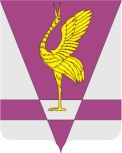 В соответствии с пп. 11 пункта 1 ст. 15, ст. 50, ст.51 Федерального Закона №131-ФЗ от 06.10.2003г «Об общих принципах организации местного самоуправления в Российской Федерации», статьями 2, 4.1 Закона Красноярского  края от 05.06.2008 № 5-1732 «О порядке безвозмездной передачи в  муниципальную собственность имущества, находящегося в государственной собственности края, и безвозмездного приема имущества, находящегося в муниципальной  собственности, в государственную собственность края», руководствуясь статьями  23,51,52 Устава Ужурского района, Ужурский районный Совет депутатов РЕШИЛ:1.Согласовать перечень движимого имущества, находящегося в государственной собственности Красноярского края для передачи в муниципальную собственность муниципального образования Ужурского района Красноярского края, согласно приложению.2. Решение вступает в силу после его подписания и подлежит официальному опубликованию в газете «Сибирский хлебороб».КРАСНОЯРСКИЙ КРАЙУЖУРСКИЙ РАЙОННЫЙ СОВЕТДЕПУТАТОВРЕШЕНИЕКРАСНОЯРСКИЙ КРАЙУЖУРСКИЙ РАЙОННЫЙ СОВЕТДЕПУТАТОВРЕШЕНИЕКРАСНОЯРСКИЙ КРАЙУЖУРСКИЙ РАЙОННЫЙ СОВЕТДЕПУТАТОВРЕШЕНИЕ24.09.2019г. Ужур№ 38-289рО согласовании перечня движимого имущества, находящегося в государственной собственности Красноярского края для передачи в муниципальную собственность Муниципального образования Ужурский район Красноярского края О согласовании перечня движимого имущества, находящегося в государственной собственности Красноярского края для передачи в муниципальную собственность Муниципального образования Ужурский район Красноярского края О согласовании перечня движимого имущества, находящегося в государственной собственности Красноярского края для передачи в муниципальную собственность Муниципального образования Ужурский район Красноярского края Председатель Ужурского районного Совета депутатов__________________Семехин С.С.Глава Ужурского района _________________Зарецкий К.Н.Приложениек решению Ужурского районногоСовета депутатов Ужурского  района Красноярского края от24.09.2019 №38-289рПриложениек решению Ужурского районногоСовета депутатов Ужурского  района Красноярского края от24.09.2019 №38-289рПриложениек решению Ужурского районногоСовета депутатов Ужурского  района Красноярского края от24.09.2019 №38-289рПриложениек решению Ужурского районногоСовета депутатов Ужурского  района Красноярского края от24.09.2019 №38-289рПриложениек решению Ужурского районногоСовета депутатов Ужурского  района Красноярского края от24.09.2019 №38-289рПриложениек решению Ужурского районногоСовета депутатов Ужурского  района Красноярского края от24.09.2019 №38-289рПеречень предлагаемого к передаче краевого имущества 
в муниципальную собственность
Ужурского района Красноярского краяПеречень предлагаемого к передаче краевого имущества 
в муниципальную собственность
Ужурского района Красноярского краяПеречень предлагаемого к передаче краевого имущества 
в муниципальную собственность
Ужурского района Красноярского краяПеречень предлагаемого к передаче краевого имущества 
в муниципальную собственность
Ужурского района Красноярского краяПеречень предлагаемого к передаче краевого имущества 
в муниципальную собственность
Ужурского района Красноярского краяПеречень предлагаемого к передаче краевого имущества 
в муниципальную собственность
Ужурского района Красноярского края№ п/пИнвентраный номерНаименование показателяКоличество, шт.Цена, 
руб.Балансовая стоимость, 
руб.12345614493ЦИФРОВОЙ МИКРОСКОП Bresser JUNIOR DM 400 с руководством пользователя53465,2517326,2524373ИНТЕРАКТИВНАЯ ДОСКА 78" TRIUMPH BOARD DUAL TOUCH1365115,75846504,7534489МАГНИТНЫЙ ПЛАКАТ "ЧИСЛОВАЯ ПРЯМАЯ"136450,5083856,5044494ПО ПервоЛого 3.0 интегрированная творческая среда для ОУ НОО-лицензия на школу(неограниченное количество рабочих мест)518239,7691198,8056617НАБОР ОБРАЗЦОВ ГОРНЫХ ПОРОД,МИНЕРАЛОВ И ПОЛЕЗНЫХ ИСКОПАЕМЫХ КРАСНОЯРСКОГО КРАЯ "НОГ-02"316000,0048000,0068548НОУТБУК 15.6" TOSHIBA SATELLITE L850-C9K В КОМПЛЕКТЕ С МЫШЬЮ1723650,00402050,0076607ДОСКА ПЯТИЭЛЕМЕНТНАЯ КОМБИНИРОВАННАЯ48501,4934005,9685411ИНТЕРАКТИВНАЯ ДОСКА1660100,00961600,0096701ПЛАНКА ДЛЯ ПРЫЖКОВ В ВЫСОТУ 3М СТЕКЛОПЛАСТИК4518,102072,40106702СТОЛ ДЛЯ ИГРЫ В НАСТОЛЬНЫЙ ТЕННИС25780,0011560,00116144КАНАТ ДЛЯ ЛАЗАНИЯ21376,362752,72128037СЕТКА ВОЛЕЙБОЛЬНАЯ, В СООТВЕТСТВИИ С ТЕХНИЧЕСКИМ ЗАДАНИЕМ2584,831169,66135956МАКЕТ МАССОГАБАРИТНЫЙ АВТОМАТА КАЛАШНИКОВА613183,7579102,50147974КОМПАС ШКОЛЬНЫЙ указатель29119,913477,39157988Лупа ручная "Макромир 2"7155,343929,14167997НАБОР ХИМИЧЕСКОЙ ПОСУДЫ И ПРИНАДЛЕЖНОСТЕЙ ДЛЯ ЛАБОРАТОРНЫХ работ в начальной школе "НШ.Посуда для химии лабораторная"7830,165811,12174352НОУТБУК УЧИТЕЛЯ HP 630 A1D73EA820540,50164324,00184353ПРОЕКТОР ACER X110P922830,40205473,60194354АКУСТИЧЕСКАЯ СИСТЕМА (КОЛОНКИ) SVEN SPS-70091264,0011376,00204370ОФИСНЫЙ ПАКЕТ - MICROSOFT OFFICE STANDART 2010 RUSSIAN OPEN LICENSE PACK NO LEVEL ACADEMIC EDITION91479,6013316,40214487ПРОГРАММНОЕ ОБЕСПЕЧЕНИЕ "НАЧАЛЬНАЯ ШКОЛА. УРОКИ И МЕДИАТЕКИ КИРИЛЛА И МЕФОДИЯ"913500,00121500,00224371АНТИВИРУС KASPERSKY BUSINESSSPACE SECURITY RUSSIAN EDITION 1 year EDUCATIONAL LICENSE1395,001235,00234352НОУТБУК УЧИТЕЛЯ HP 630 A1D73EA420540,5082162,00244353ПРОЕКТОР ACER X110P422830,4091321,60254354АКУСТИЧЕСКАЯ СИСТЕМА (КОЛОНКИ) SVEN SPS-70041264,005056,00264370ОФИСНЫЙ ПАКЕТ - MICROSOFT OFFICE STANDART 2010 RUSSIAN OPEN LICENSE PACK NO LEVEL ACADEMIC EDITION41479,605918,40274487ПРОГРАММНОЕ ОБЕСПЕЧЕНИЕ "НАЧАЛЬНАЯ ШКОЛА. УРОКИ И МЕДИАТЕКИ КИРИЛЛА И МЕФОДИЯ"413500,0054000,00285974КОМПЛЕКТ ЧЕРТЕЖНЫХ ИНСТРУМЕНТОВ ДЛЯ РАБОТЫ У ДОСКИ221800,0039600,00296212ТРЕЩОТКА ПЛАСТИНЧАТАЯ МАЛАЯ6220,001320,00306303МОДЕЛЬ ЧАСОВ (ДЕМОНСТРАЦИОННАЯ)7650,004550,00315914ИНТЕРАКТИВНА ДОСКА TRIUMPH BOARD 78 DUAL Touch USB (4 Touch)930080,00270720,003210733ПЕЧАТНОЕ ИЗДАНИЕ "ФРОНТОВОЙ ПУТЬ. РИСУНКИ БОРИСА РЯУЗОВА"1899,85899,85336012КНИГА ПАМЯТИ ЖЕРТВ ПОЛИТИЧ.РЕПРЕССИЙ ТОМ 139202,661823,94346051"ВОВ 1941-1945ГГ" ТОМ1121244,902489,80356052"ВОВ 1941-1945ГГ" ТОМ1221244,902489,80369604"ВОВ 1941-1945ГГ" ТОМ411244,901244,90379609ДИСК С ФИЛЬМОМ "Сельский киномеханик"160,4060,40389612ДИСК С ФИЛЬМОМ "Парады Василия Панова"446,40185,603910774СБОРНИК РАССКАЗОВ В.П. АСТАФЬЕВА ДЛЯ ДЕТЕЙ "ДЕРЕВЬЯ РАСТУТ ДЛЯ ВСЕХ"10367,503675,00406104КНИГА ПАМЯТИ ЖЕРТВ ПОЛИТИЧ.РЕПРЕССИЙ ТОМ 149195,571760,134110773ПЕЧАТНОЕ ИЗДАНИЕ "СИБИРСКИЙ МАРШ. КРАСНОЯРСКИЕ СТРЕЛКИ ВО ВТОРОЙ МИРОВОЙ ВОЙНЕ"1972,29972,294210776ПЕЧАТНОЕ ИЗДАНИЕ "ВАЛЕРИАН АЛЬБАНОВ "НА ЮГ, К ЗЕМЛЕ ФРАНЦА-ИОСИФА"10725,917259,104310777ПЕЧАТНОЕ ИЗДАНИЕ "ПОЛНЫЕ КАВАЛЕРЫ ОРДЕНА СЛАВЫ. КРАСНОЯРСКИЙ КРАЙ"11104,271104,274410775СПРАВОЧНИК УЧЕБНЫХ ЗАВЕДЕНИЙ ОБРАЗОВАНИЕ 2017400,000,00456308СЧЕТЫ ПЕРВОКЛАССНИКА (АБАК)11923,002737,00465981НАБОР ГЕОМЕТРИЧЕСКИХ ТЕЛ ДЕМОНСТРАЦИОННЫЙ3701,002103,00475996ИНТЕРАКТИВНОЕ ПОСОБИЕ С КОМПЛЕКТОМ ТАБЛИЦ ДЛЯ НАЧАЛЬНОЙ ШКОЛЫ "РУССКИЙ ЯЗЫК.ОСНОВНЫЕ ПРАВИЛАИНЯТИЯ. 1-4 КЛАСС" (7 ТАБЛИЦ + CD ДИСК)91292,2411630,16486024ИНТЕРАКТИВНОЕ ПОСОБИЕ С КОМП-М ТАБЛИЦ ДЛЯ НАЧ.ШКОЛЫ ЗВУКИ И БУКВЫ РУССКОГО АЛФАВИТА(2 ТАБЛИЦЫ ,128 КАРТОЧЕК +CD Диск)2757,181514,36498559ДЕТСКИЙ СПОРТИВНЫЙ КОМПЛЕКС24062,508125,00508035СКАМЕЙКА ГИМНАСТИЧЕСКАЯ УНИВЕРСАЛЬНАЯ41898,007592,00518577МЕДИЦИНБОЛЫ (ВЕЙТБОЛЫ) ДИАМЕТР 14 СМ, ВЕС - 1 КГ6140,00840,00528674МАТ ГИМНАСТИЧЕСКИЙ ИЗ ПВХ-ТКАНИ ПЛ.25КГ/СМ381322,3510578,80538572МЯЧ ДЛЯ ФИТНЕСА (ФИТБОЛ)10133,251332,50548573МЯЧ ДЛЯ ФУТБОЛА10307,503075,00557191CD ЖИВАЯ ИСТОРИЯ ОТЕЧЕСТВА (ОТ ДРЕВНЕЙШИХ ВРЕМЕН ДО ПЕРВЫХ ГДОВ XX ВЕКА)15353,105353,10567110ЦИФРОВЫЕ АТЛАСЫ-ОПРЕДЕЛИТЕЛИ: РАСТЕНИЯ СРЕДНЕЙ ПОЛОСЫ РОССИИ "ТРАВЫ И ДЕРЕВЬЯ" С МЕТОДИЧЕСКИИ РЕКОМЕНДАЦИЯМИ В КОМПЛЕКТЕ (CD)15144,155144,15577099УЧЕБНОЕ МУЛЬТИМЕДИА ПРОГРАММНОЕ ОБЕСПЕЧЕНИЕ ДЛЯ ЛЮБЫХ ТИПОВ ИНТЕРАКТИВНЫХ ДОСОК, ПРОЕКТОРОВ И ИНОГО ОБОРУДОВАНИЯ "НАГЛЯДНАЯ ФИЗИКА. ЭЛЕКТРОСТАТИКА И ЭЛЕКТРОДИНАМИКА" (CD)24159,108318,20587098УЧЕБНОЕ МУЛЬТИМЕДИА ПРОГРАММНОЕ ОБЕСПЕЧЕНИЕ ДЛЯ ЛЮБЫХ ТИПОВ ИНТЕРАКТИВНЫХ ДОСОК, ПРОЕКТОРОВ И ИНОГО ОБОРУДОВАНИЯ "НАГЛЯДНАЯ ФИЗИКА. МЕХАНИЧЕСКИЕ КОЛЕБАНИЯ И ВОЛНЫ" (CD)24159,108318,20597097УЧЕБНОЕ МУЛЬТИМЕДИА ПРОГРАММНОЕ ОБЕСПЕЧЕНИЕ ДЛЯ ЛЮБЫХ ТИПОВ ИНТЕРАКТИВНЫХ ДОСОК, ПРОЕКТОРОВ И ИНОГО ОБОРУДОВАНИЯ "НАГЛЯДНАЯ ФИЗИКА. КИНЕМАТИКА. ДИНАМИКА. ЗАКОНЫ СОХРАНЕНИЯ" (CD)24159,108318,20607096УЧЕБНОЕ МУЛЬТИМЕДИА ПРОГРАММНОЕ ОБЕСПЕЧЕНИЕ ДЛЯ ЛЮБЫХ ТИПОВ ИНТЕРАКТИВНЫХ ДОСОК, ПРОЕКТОРОВ И ИНОГО ОБОРУДОВАНИЯ "НАГЛЯДНАЯ ФИЗИКА 9 КЛАСС" (CD)14159,104159,10617088ЛОГОМИРЫ 3.0 ИНТЕГРИРОВАННАЯ ТВОРЧЕСКАЯ СРЕДА - WIN/MAC - (CD) В КОМПЛЕКТЕ С МЕТОДИЧЕСКИМИ РЕКОМЕНДАЦИЯМИ ДЛЯ УЧИТЕЛЯ113134,0013134,00627044ЛОГОМИРЫ ВЕРОЯТНОСТИ (ВИРТУАЛЬНЫЙ КОНСТРУКТОР ПО ТЕОРИИ ВЕРЯТНОСТИ И СТАТИСТИКЕ) - WIN/MAC - (CD)11452,701452,70637114ЦИФРОВОЙ АТЛАС ШКОЛЬНИКА. АНАТОМИЯ (DVD) С РУКОВОДСТВОМ ПОЛЬЗОВАТЕЛЯ15144,155144,15647118БИЛОГИКА ВИРТУАЛЬНАЯ ЛАБОРАТОРИЯ ПО ГЕНЕТИКЕ (CD) МУЛЬТИМЕДИЙНАЯ МОДЕЛИРУЮЩАЯ СРЕДА ДЛЯ ИЗУЧЕНИЯ ОСНОВ ГЕНЕТИКИ И КЛЕТОЧНЫХ ОСНОВ РАЗМНОЖЕНИЯ110447,5010447,50657182ЖИВАЯ ГЕОГРАФИЯ 2.0 ЦИФРОВЫЕ КОНТУРНЫЕ КАРТЫ ДЛЯ ШКОЛЬНОГО КУРСА ГЕОГРАФИИ(CD)34477,5013432,50667135УЧЕБНОЕ МУЛЬТИМЕДИА ПРОГРАММНОЕ ОБЕСПЕЧЕНИЕ ДЛЯ ЛЮБЫХ ТИПОВ ИНТЕРАКТИВНЫХ ДОСОК, ПРОЕКТОРОВ И ИНОГО ОБОРУДОВАНИЯ "НАГЛЯДНАЯ ХИМИЯ. 8-9 КЛАССЫ" (CD)14159,104159,10677137УЧЕБНОЕ МУЛЬТИМЕДИА ПРОГРАММНОЕ ОБЕСПЕЧЕНИЕ ДЛЯ ЛЮБЫХ ТИПОВ ИНТЕРАКТИВНЫХ ДОСОК, ПРОЕКТОРОВ И ИНОГО ОБОРУДОВАНИЯ "НАГЛЯДНАЯ ХИМИЯ. ОРГАНИЧЕСКАЯ ХИМИЯ. БЕЛКИ И НУКЛЕИНОВЫЕ КИСЛОТЫ" (CD)24159,108318,20687132ХИМИЯ. ЦИФРОВАЯ БАЗА ВИДЕО С РУКОВОДСТВОМ ПОЛЬЗОВАТЕЛЯ (DVD)16467,506467,50697041ЖИВАЯ МАТЕМАТИКА 4.3 ВИРТУАЛЬНЫЙ КОНСТРУКТОР ПО МАТЕМАТИКЕ - WIN/MAC (CD) В КОМПЛЕКТЕ С МЕТОДИЧЕСКИМИ РЕКОМЕНДАЦИЯМИ ДЛЯ УЧИТЕЛЯ113034,5013034,50707053УЧЕБНОЕ МУЛЬТИМЕДИА ПРОГРАММНОЕ ОБЕСПЕЧЕНИЕ ДЛЯ ЛЮБЫХ ТИПОВ ИНТЕРАКТИВНЫХ ДОСОК, ПРОЕКТОРОВ И ИНОГО ОБОРУДОВАНИЯ "НАГЛЯДНАЯ МАТЕМАТИКА. ТРЕУГОЛЬНИКИ"34159,1012477,30717102УЧЕБНОЕ МУЛЬТИМЕДИА ПРОГРАММНОЕ ОБЕСПЕЧЕНИЕ ДЛЯ ЛЮБЫХ ТИПОВ ИНТЕРАКТИВНЫХ ДОСОК, ПРОЕКТОРОВ И ИНОГО ОБОРУДОВАНИЯ "НАГЛЯДНАЯ ФИЗИКА. КВАНТОВАЯ ФИЗИКА" (CD)14159,104159,10727101УЧЕБНОЕ МУЛЬТИМЕДИА ПРОГРАММНОЕ ОБЕСПЕЧЕНИЕ ДЛЯ ЛЮБЫХ ТИПОВ ИНТЕРАКТИВНЫХ ДОСОК, ПРОЕКТОРОВ И ИНОГО ОБОРУДОВАНИЯ "НАГЛЯДНАЯ ФИЗИКА. ЭЛЕКТРОМАГНИТНЫЕ ВОЛНЫ" (CD)14159,104159,10737076УЧЕБНОЕ МУЛЬТИМЕДИА ПРОГРАММНОЕ ОБЕСПЕЧЕНИЕ ДЛЯ ЛЮБЫХ ТИПОВ ИНТЕРАКТИВНЫХ ДОСОК, ПРОЕКТОРОВ И ИНОГО ОБОРУДОВАНИЯ "НАГЛЯДНАЯ МАТЕМАТИКА. МНОГОУГОЛЬНИКИ" (CD)24159,108318,20747079УЧЕБНОЕ МУЛЬТИМЕДИА ПРОГРАММНОЕ ОБЕСПЕЧЕНИЕ ДЛЯ ЛЮБЫХ ТИПОВ ИНТЕРАКТИВНЫХ ДОСОК, ПРОЕКТОРОВ И ИНОГО ОБОРУДОВАНИЯ "НАГЛЯДНАЯ МАТЕМАТИКА. МАТЕМАТИКА 5 КЛАСС" (CD)24159,108318,20757083УЧЕБНОЕ МУЛЬТИМЕДИА ПРОГРАММНОЕ ОБЕСПЕЧЕНИЕ ДЛЯ ЛЮБЫХ ТИПОВ ИНТЕРАКТИВНЫХ ДОСОК, ПРОЕКТОРОВ И ИНОГО ОБОРУДОВАНИЯ "НАГЛЯДНАЯ МАТЕМАТИКА. МАТЕМАТИКА 6 КЛАСС" (CD)34159,1012477,30767086УЧЕБНОЕ МУЛЬТИМЕДИА ПРОГРАММНОЕ ОБЕСПЕЧЕНИЕ ДЛЯ ЛЮБЫХ ТИПОВ ИНТЕРАКТИВНЫХ ДОСОК, ПРОЕКТОРОВ И ИНОГО ОБОРУДОВАНИЯ "НАГЛЯДНАЯ МАТЕМАТИКА. ВЕКТОРЫ" (CD)24159,108318,20777094УЧЕБНОЕ МУЛЬТИМЕДИА ПРОГРАММНОЕ ОБЕСПЕЧЕНИЕ ДЛЯ ЛЮБЫХ ТИПОВ ИНТЕРАКТИВНЫХ ДОСОК, ПРОЕКТОРОВ И ИНОГО ОБОРУДОВАНИЯ "НАГЛЯДНАЯ ФИЗИКА 7 КЛАСС" (CD)14159,104159,10787095УЧЕБНОЕ МУЛЬТИМЕДИА ПРОГРАММНОЕ ОБЕСПЕЧЕНИЕ ДЛЯ ЛЮБЫХ ТИПОВ ИНТЕРАКТИВНЫХ ДОСОК, ПРОЕКТОРОВ И ИНОГО ОБОРУДОВАНИЯ "НАГЛЯДНАЯ ФИЗИКА 8 КЛАСС" (CD)14159,104159,10797096УЧЕБНОЕ МУЛЬТИМЕДИА ПРОГРАММНОЕ ОБЕСПЕЧЕНИЕ ДЛЯ ЛЮБЫХ ТИПОВ ИНТЕРАКТИВНЫХ ДОСОК, ПРОЕКТОРОВ И ИНОГО ОБОРУДОВАНИЯ "НАГЛЯДНАЯ ФИЗИКА 9 КЛАСС" (CD)24159,108318,20807132ХИМИЯ. ЦИФРОВАЯ БАЗА ВИДЕО С РУКОВОДСТВОМ ПОЛЬЗОВАТЕЛЯ (DVD)15572,005572,00817114ЦИФРОВОЙ АТЛАС ШКОЛЬНИКА. АНАТОМИЯ (DVD) С РУКОВОДСТВОМ ПОЛЬЗОВАТЕЛЯ13373,053373,05827092МЕХАНИКА. ЭЛЕКТРОДИНАМИКА. ЦИФРОВАЯ КОЛЛЕКЦИЯ ЛАБОРАТОРНЫХ РАБОТ ПО ФИЗИКЕ С РУКОВОДСТВОМ ПОЛЬЗОВАТЕЛЯ В КОМПЛЕКТЕ - WIN - (CD)13373,053373,05837139ИНТЕРАКТИВНАЯ ПОРТАТИВНАЯ СИСТЕМА, ПРЕВРАЩАЮЩАЯ ЛЮБУЮ ШКОЛЬНУЮ ДОСКУ В ИНТЕРАКТИВНУЮ122770,0022770,00848549ПОРТАТИВНОЕ УСТРОЙСТВО ДЛЯ ХРАНЕНИЯ И ПЕРЕНОСА ИНФОРМАЦИИ (ВНЕШНИЙ ДИСК) SEAGATE ORIGINAL STBX100020033086,009258,00858547ДВУХПЛАТФОРМЕННЫЙ ПОРТАТИВНЫЙ ПРОГРАММНО-ТЕХНИЧЕСКИЙ КОМПЛЕКС УЧИТЕЛЯ (НОУТБУК) 17,3" LENOVO G780 В КОМПЛЕКТЕ С МЫШЬЮ124530,0024530,00865393КОМПЛЕКТ ИЗ 10-ТИ БАЗОВЫХ НАБОРОВ12388,002388,00875388НАБОР ОБЪЕМНЫХ ТЕЛ92089,5018805,50886122МИКРОФОН РЕПОРТАЖНЫЙ, ПРОВОДНОЙ С КОФРОМ ДЛЯ ХРАНЕНИЯ59851,6649258,30896570КОМПЛЕКТ ЭЛЕКТРОННЫХ МАТЕРИАЛОВ ПО РУССКОЙ ЛИТЕРАТУРЕ. 8 -11 КЛАСС (CD)65174,0031044,00906673Атлас Земли 3D (2CD)3248,75746,25916476КОМПЛЕКТ ЭЛЕКТРОННЫХ ПЛАКАТОВ (НАГЛЯДНЫХ ПОСОБИЙ)"БИОЛОГИЯ" (CD) С МЕТОДИЧЕСКИМИ РЕКОМЕНДАЦИЯМИ ДЛЯ УЧИТЕЛЯ45472,5021890,00927245НАБОР СОЕДИНИТЕЛЬНЫХ ПРОВОДОВ (ШЛЕЙФОВЫХ)2450,00900,00937018ЛАБОРАТОРНЫЙ НАБОР "ЭЛЕКТРИЧЕСТВО"2540,001080,00947055ТЕРМОМЕТР ЖИДКОСТНОЙ (0-100 ГРАД)25182,004550,00954573ВЕСЫ УЧЕБНЫЕ С ГИРЯМИ (ПРИБОР ДЛЯ ЛАБОРАТОРНЫХ И ДЕМОНСТРАЦИОННЫХ РАБОТ И ОПЫТОВ)161400,0022400,00966210ПРИБОР ДЛЯ ИЗУЧЕНИЯ ГАЗОВЫХ ЗАКОНОВ (С МАНОМЕТРОМ)15155,005155,00976029УЧЕБНЫЙ НАБОР ГИРЬ4900,003600,00985821УЧЕБНОЕ ПОСОБИЕ "ИСТОРИЯ СРЕДНИХ ВЕКОВ.6 КЛАСС" (6 ПЕЧАТНЫХ ТАБЛИЦ, МЕТОДИЧЕСКИЕ РЕКОМЕНДАЦИИ, CD-ROM)11393,001393,00995820УЧЕБНОЕ ПОСОБИЕ "ИСТОРИЯ ДРЕВНЕГО МИРА. 5 КЛАСС" (5 ПЕЧАТНЫХ ТАБЛИЦ, МЕТОДИЧЕСКИЕ РЕКОМЕНДАЦИИ, CD-ROM)11273,601273,601005816УЧЕБНОЕ ПОСОБИЕ "ИСТОРИЯ РОССИИ. 6 КЛАСС" (5 ПЕЧАТНЫХ ТАБЛИЦ, МЕТОДИЧЕСКИЕ РЕКОМЕНДАЦИИ, CD-ROM)11273,601273,601015646УЧЕБНОЕ ПОСОБИЕ "ГЕОГРАФИЯ.НАЧАЛЬНЫЙ КУРС 6 КЛАСС" (12 ПЕЧАТНЫХ ТАБЛИЦ, МЕТОДИЧЕСКИЕ РЕКОМАНДАЦИИ, CD-ROM)12288,502288,501025832УЧЕБНОЕ ПОСОБИЕ "ОСНОВНАЯ ГРАММАТИКА АНГЛИЙСКОГО ЯЗЫКА" (16 ПЕЧАТНЫХ ТАБЛИЦ, МЕТОДИЧЕСКИЕ РЕКОМЕНДАЦИИ, CD-ROM)13169,083169,081035641УЧЕБНОЕ ПОСОБИЕ "МИРОВАЯ ХУДОЖЕСТВЕННАЯ КУЛЬТУРА. ВСЕМИРНАЯ АРХИТЕКТУРА" (20 ПЕЧАТНЫХ ТАБЛИЦ, МЕТОДИЧЕСКИЕ РЕКОМЕНДАЦИИ, CD-ROM)33134,259402,751045638УЧЕБНОЕ ПОСОБИЕ "ДЕКОРАТИВНОЕ-ПРИКЛАДНОЕ ИСКУССТВО" (6 ПЕЧАТНЫХ ТАБЛИЦ, МЕТОДИЧЕСКИЕ РЕКОМАНДАЦИИ, CD-ROM)21393,002786,001055635УЧЕБНОЕ ПОСОБИЕ "ТЕХНОЛОГИЯ.ОБСЛУЖИВАЮЩИЙ ТРУД" (10 ПЕЧАТНЫХ ТАБЛИЦ, МЕТОДИЧЕСКТЕ РЕКОМЕНДАЦИИ, CD-ROM)22253,674507,341065629УЧЕБНОЕ ПОСОБИЕ "ТЕХНОЛОГИЯ ОБРАБОТКИ ТКАНИ.МАШИНОВЕДЕНИЕ"(6 ПЕЧАТНЫХ ТАБЛИЦ, МЕТОДИЧЕСКИЕ РЕКОМЕНДАЦИИ, CD-ROM)11393,001393,001075628УЧЕБНОЕ ПОСОБИЕ "ТЕХНОЛОГИЯ ОБРАБОТКИ ТКАНИ.МАТЕРИАЛОВЕДЕНИЕ" (7 ПЕЧАТНЫХ ТАБЛИЦ, МЕТОДИЧЕСКТЕ РЕКОМЕНДАЦИИ, CD-ROM)31487,524462,561085834УЧЕБНОЕ ПОСОБИЕ "ВРЕМЕНА АНГЛИЙСКОГО ГЛАГОЛА.АНГЛИЙСКИЙ ЯЗЫК.СРЕДНЯЯ ШКОЛА" (10 ПЕЧАТНЫХ ТАБЛИЦ, МЕТОДИЧЕСКИЕ РЕКОМЕНДАЦИИ, CD-ROM)51746,228731,101095833УЧЕБНОЕ ПОСОБИЕ "СУЩЕСТВИТЕЛЬНОЕ.МЕСТОИМЕНИЯ.НАРЕЧИЯ.АНГЛИЙСКИЙ ЯЗЫК.СРЕДНЯЯ ШКОЛА" (9 ПЕЧАТНЫХ ТАБЛИЦ, МЕТОДИЧЕСКИЕ РЕКОМЕНДАЦИИ, CD-ROM)31601,954805,851107199КОМПЛЕКТ ЭЛЕКТРОННЫХ ПЛАКАТОВ(НАГДЛЯДНЫХ ПОСОБИЙ)"ОБЖ"(CD) С МЕТОДИЧЕСКИМИ РЕКОМЕНДАЦИЯМИ ДЛЯ УЧИТЕЛЯ43184,0012736,001117197КОМПЛЕКТ ЭЛЕКТРОННЫХ ПЛАКАТОВ(НАГДЛЯДНЫХ ПОСОБИЙ)"АНГЛИЙСКИЙ ЯЗЫК"(CD) С МЕТОДИЧЕСКИМИ РЕКОМЕНДАЦИЯМИ ДЛЯ УЧИТЕЛЯ61990,0011940,001127194КОМПЛЕКТ ЭЛЕКТРОННЫХ ПЛАКАТОВ(НАГДЛЯДНЫХ ПОСОБИЙ)"РУССКИЙ ЯЗЫК"(CD) С МЕТОДИЧЕСКИМИ РЕКОМЕНДАЦИЯМИ ДЛЯ УЧИТЕЛЯ56965,0034825,001137175КОМПЛЕКТ ЭЛЕКТРОННЫХ ПЛАКАТОВ(НАГДЛЯДНЫХ ПОСОБИЙ)"ИСТОРИЯ РОССИИ"(CD) С МЕТОДИЧЕСКИМИ РЕКОМЕНДАЦИЯМИ ДЛЯ УЧИТЕЛЯ23283,506567,001147174КОМПЛЕКТ ЭЛЕКТРОННЫХ ПЛАКАТОВ(НАГДЛЯДНЫХ ПОСОБИЙ)"ИСТОРИЯ ДРЕВНЕГО МИРА И СРЕДНИХ ВЕКОВ"(CD) С МЕТОДИЧЕСКИМИ РЕКОМЕНДАЦИЯМИ ДЛЯ УЧИТЕЛЯ41990,007960,001157169КОМПЛЕКТ ЭЛЕКТРОННЫХ ПЛАКАТОВ(НАГДЛЯДНЫХ ПОСОБИЙ)"ГЕОГРАФИЯ РОССИИ"(CD) С МЕТОДИЧЕСКИМИ РЕКОМЕНДАЦИЯМИ ДЛЯ УЧИТЕЛЯ36169,0018507,001167166КОМПЛЕКТ ЭЛЕКТРОННЫХ ПЛАКАТОВ(НАГД\ЛЯДНЫХ ПОСОБИЙ)"ОБЩАЯ ХИМИЯ"(CD) С МЕТОДИЧЕСКИМИ РЕКОМЕНДАЦИЯМИ ДЛЯ УЧИТЕЛЯ35721,2517163,751175766УЧЕБНОЕ ПОСОБИЕ "МАТЕМАТИКА 6 КЛАСС" (12 ПЕЧАТНЫХ ТАБЛИЦ, МЕТОДИЧЕСКИЕ РЕКОМЕНДАЦИИ, CD-ROM)12189,002189,001185765УЧЕБНОЕ ПОСОБИЕ "МАТЕМАТИКА 5 КЛАСС" (18 ПЕЧАТНЫХ ТАБЛИЦ, МЕТОДИЧЕСКИЕ РЕКОМЕНДАЦИИ, CD-ROM)13104,403104,401196396МИКРОСКОП УЧЕБНЫЙ63582,0021492,001207158КОМПЛЕКТ ЭЛЕКТРОННЫХ ПЛАКАТОВ(НАГД\ЛЯДНЫХ ПОСОБИЙ)"МАТЕМАТИКА"(CD) С МЕТОДИЧЕСКИМИ РЕКОМЕНДАЦИЯМИ ДЛЯ УЧИТЕЛЯ45472,5021890,001216991УЧЕБНОЕ МУЛЬТИМЕДИА ПРОГРАММНОЕ ОБЕСПЕЧЕНИЕ ДЛЯ ЛЮБЫХ ТИПОВ ИНТЕРАКТИВНЫХ ДОСОК, ПРОЕКТОРОВ И ИНОГО ОБОРУДОВАНИЯ "НАГЛЯДНАЯ ЗООЛОГИЯ" - 7 КЛАСС14159,104159,101227159CD-ROM. АЛГЕБРА 7-9 КЛАССЫ. КАРТОЧКИ4184,08736,321238201КОМПЛЕКТ РАЗДАТОЧНЫХ ТАБЛИЦ "АЛГЕБРА.ФУНКЦИИ,ИХ СВОИСТВА И ГРАФИКИ" (8 ПЕЧАТНЫХ ТАБЛИЦ)11940,251940,251245631УЧЕБНОЕ ПОСОБИЕ "ТЕХНОЛОГИЯ ОБРАБОТКИ ТКАНИ.ТЕХНОЛОГИЯ ИЗГОТОВЛЕНИЯ ШВЕИНЫХ ИЗДЕЛИЙ"(14 ПЕЧАТНЫХ ТАБЛИЦ, МЕТОДИЧЕСКИЕ РЕКОМЕНДАЦИИ, CD-ROM)22736,255472,501255626УЧЕБНОЕ ПОСОБИЕ "ТЕХНОЛОГИЯ ОБРАБОТКИ ДРЕВЕСИНЫ" (11 ПЕЧАТНЫХ ТАБЛИЦ, МЕТОДИЧЕСКТЕ РЕКОМЕНДАЦИИ, CD-ROM)12383,032383,031265832УЧЕБНОЕ ПОСОБИЕ "ОСНОВНАЯ ГРАММАТИКА АНГЛИЙСКОГО ЯЗЫКА" (16 ПЕЧАТНЫХ ТАБЛИЦ, МЕТОДИЧЕСКИЕ РЕКОМЕНДАЦИИ, CD-ROM)23169,086338,161275776УЧЕБНОЕ ПОСОБИЕ "АЛГЕБРА 7-11 КЛАСС" (16 ПЕЧАТНЫХ ТАБЛИЦ, МЕТОДИЧЕСКИЕ РЕКОМЕНДАЦИИ, CD-ROM)12786,002786,001287161CD-ROM. ГЕОМЕТРИЯ 7-9 КЛАССЫ. КАРТОЧКИ1184,08184,081295796КОМПЛЕКТ ДЕМОНСТРАЦИОННЫХ ТАБЛИЦ "СТЕРЕОМЕТРИЯ. ВЫЧИСЛЕНИЕ РАССТОЯНИЙ И УГЛОВ В ПРОСТРАНСТВЕ"(8 ПЕЧАТНЫХ ТАБЛИЦ)11940,251940,251305448ИНТЕРАКТИВНОЕ ПОСОБИЕ "МУЗЫКА. НАЧАЛЬНАЯ ШКОЛА 1-4 КЛАСС" (10 ТАБЛИЦ + CD ДИСК)51682,208411,001315042МИКРОСКОП "ЦИФРОВОЙ" С ПРИНАДЛЕЖНОСТЯМИ И ПРОГРАММОЙ96480,5058324,501326112ЭЛЕКТР.УЧ.ПОСОБИЕ ПО РЕЛИГОВЕДЕНИЮ ОСНОВЫ РЕЛИГОВЕДЕНИЯ(DVD-box)3320,00960,001336085ИНТЕРАКТИВНАЯ ПРОГРАММА ПО ИСТОРИИ ДЛЯ НАЧ.КЛАССОВ ХОЧУ ВСЕ ЗНАТЬ.Я ЖИВУ В РОССИИ(CD)9160,001440,001345963ПРОГРАММНО-МЕТОДИЧЕСКИЙ КОМПЛЕКС НАЧАЛЬНАЯ МАТ-КА С ПЕЧАТ.ПОСОБИЕМ ДЛЯ УЧИТЕЛЯ В КОМПЛЕКТК ДЛЯ ИСПОЛ.В КОМП.КЛАССЕ И С ИНТЕРАК.ДОСКОЙ (DVD-box)63960,0023760,001356095КОМПЛЕКСНОЕ УЧ.ПОСОБИЕ ИНФОРМАТИКА (CD)5155,00775,001366103ИНТЕРАКТИВНАЯ ЭНЦИКЛОПЕДИЯ НАУКИ И ТЕХНИКИ ДЛЯ НАЧ.КЛАССОВ КАК УСТРОЕНЫ ВЕЩИ(CD)8156,001248,001376074ПРОГРАММНО-МЕТОДИЧЕСКИЙ КОМПЛЕКС МИР ПРИРОДЫ ПОЗНАВАТЕЛЬНЫЕ МАТЕРИАЛЫ ОБ ОКР.МИРЕ С ПЕЧАТНЫМ МЕТОД.ПОСОБИЕМ В КОМПЛЕКТЕ (DVD-box)43960,0015840,001386105НАГЛ.ПОСОБИЕ ПО ЕСТЕСТВОЗНАНИЮ МИР ПРИРОДЫ ПОЗНАВАТЕЛЬНЫЕ МАТЕРИАЛЫ ОБ ОКРУЖАЮЩЕМ МИРЕ (CD)С МЕТОД.РЕКОМЕНДАЦИЯМИ В КОМПЛЕКТЕ9150,001350,001396124ГРАФИЧЕСКИЙ ПЛАНШЕТ А6125000,0060000,001406145АКУСТИЧЕСКАЯ СИСТЕМА 5.1135200,0067600,001416149НАУШНИКИ С МИКРОФОНОМ ЗАКРЫТОГО ТИПА7294,002058,001426257НАБОР ЦВЕТНЫХ КОЛОКОЛЬЧИКОВ41797,007188,001436195БУБЕНЦЫ НА РУКОЯТКЕ9735,006615,001446236ТАМБУРИН 20 СМ2766,001532,001456259ТРЕУГОЛЬНИК С ДЕРЖАТЕЛЕМ И УДАРНОЙ ПАЛОЧКОЙ (3" 4" 5" 6" 7")5929,004645,001466691МУЗЫКАЛЬНАЯ ЛОЖКА(ПАРА)8120,00960,001476204МАРАКАСЫ ДЕРЕВЯННЫЕ БОЛЬШИЕ10300,003000,001485930КОМПЛЕКТ ПЕРЕНОСНОГО ЛАБОРАТОРНОГО ОБОРУДОВАНИЯ "ВЕСОВЫЕ ИЗМЕРЕНИЯ" С РУКОВОДСТВОМ ДЛЯ УЧИТЕЛЯ244359,9788719,941496625ПО MS OfficeProPlus 2010 RUS OLP NL Acdmc(79P-03525)121783,0321396,361506555СВЕРЛИЛЬНЫЙ СТАНОК НАСТОЛЬНОГО ТИПА224000,0048000,001516530ЭЛЕКТРОМЕХАНИЧЕСКАЯ ШВЕЙНАЯ МАШИНА(ДЕТСКАЯ)26300,0012600,001526219СИНТЕЗАТОР (ЦИФРОВОЕ ПИАНИНО) CASIO СТК 7000113861,0013861,001536079ПРОГРАММНО-МЕТОДИЧЕСКИЙ КОМПЛЕКС П-МК ФАНТАЗЕРЫ.ВОЛШЕБНЫЙ КОНСТРУКТОР ДЛЯ ТВОРЧЕСТВА С ПЕЧАТНЫМ МЕТОД.ПОСОБИЕМ (DVD-box)33960,0011880,001546630ЛИЦЕНЗИЯ Kaspersky BusinessSpace Security Russian Edition 2 year Educational Premium License13170,802220,401556138КОРОТКОФОКУСНЫЙ ПРОЕКТОР Optoma EW605ST330000,0090000,001566133МУЛЬТИМЕДИА ПРОЕКТОР С ПОДДЕРЖКОЙ 3D стандартной конфигурации Acer x110p2116550,00347550,001575441КОМПЛЕКТ ИЗДЕЛИЙ НАРОДНЫХ ПРОМЫСЛОВ25970,0011940,001586477ГИГАНТСКИЙ НАБОР DUPLO412537,0050148,001596077ПРОГРАММНО-МЕТОДИЧЕСКИЙ КОМПЛЕКС РАЗВИТИЕ РЕЧИ С ПЕЧАТНЫМ МЕТОД.ПОСОБИЕМ (DVD-box)63960,0023760,001606185ГУСЕЛЬКИ (ЦЫМБАЛЫ)4807,003228,001616197КОЛОТУШКА С ШАРИКОМ8205,001640,001626209РУБЕЛЬ4250,001000,001636479КОНСТРУКТОР "ПЕРВЫЕ КОНСТРУКЦИИ" С МЕТОДИЧЕСКИМИ РЕКОМЕНДАЦИЯМИ ДЛЯУЧИТЕЛЯ29054,0018108,001646481КОНСТРУКТОР "ПЕРВЫЕ МЕХАНИЗМЫ" С КОМПЛЕКТОМ ЗАДАНИЙ И МЕТОДИЧЕСКИМИ РЕКОМЕНДАЦИЯМИ ДЛЯ УЧИТЕЛЯ CD112238,0012238,001656089ИНТЕРАКТИВНАЯ ЭНЦИКЛОПЕДИЯ ПО БИОЛОГИИ ЗАНИМАТЕЛЬНАЯ БИОЛОГИЯ(DVD)С РУКОВОДСТВОМ ПО РАБОТЕ В КОМПЛЕКТЕ4190,00760,001666082ПРОГРАММНО-МЕТОДИЧЕСКИЙ КОМПЛЕКС П-МК ФАНТАЗЕРЫ.МУЛЬТИ-ТВОРЧЕСТВО ДЛЯ НАЧ.КЛАССОВ С ПЕЧАТНЫМ МЕТОД.ПОСОБИЕМ (DVD-box)13960,003960,001675170ПО ЖИВОЕ СЛОВО. КЛИКЕР 5. УНИВЕРСАЛЬНАЯ УЧЕБНАЯ СРЕДА ДЛЯ ОБУЧЕНИЯ ЧТЕНИЮ И ПИСЬМУ (РУССКИЙ, АНГЛИЙСКИЙ), CD С ПРОГРАММНЫМ ОБЕСПЕЧЕНИЕМ С МЕТОДИЧЕСКИМИ РЕКОМЕНДАЦИЯМИ В КОМПЛЕКТЕ340950,00122850,001686646БУБЕН СРЕДНИЙ 25 СМ21050,002100,001696690МЕТАЛЛОФОН ХРОМАТИЧЕСКИЙ11797,001797,001706245ДЕРЕВЯННЫЕ КАНСТАНЬЕТЫ4120,00480,001715444ТЕАТРАЛЬНЯ КУКЛА НА РУКУ2348,25696,501726127МФУ ПРИНТЕР/СКАНЕР/КОПИР Xerox WorkCentre 3045NI65000,0030000,001738427ЖИВАЯ ИСТОРИЯ ОТЕЧЕСТВА (ОТ ДРЕВНЕЙШИХ ВРЕМЕН ДО ПЕРВЫХ ГОДОВ XX ВЕКА) CD С МЕТОДИЧЕСКИМИ РЕКОМЕНДАЦИЯМИ ДЛЯ УЧИТЕЛЯ ЛИЦЕНЗИЯ НА 1 РАБОЧЕЕ МЕСТО22517,355034,701748421ШЕДЕВРЫ РУССКОГО МУЗЕЯ:ЦИФРОВЫЕ ОБРАЗОВАТЕЛЬНЫЕ РЕСУРСЫ.УМК(DVD)C МЕТОДИЧЕСКИМИ РЕКОМЕНДАЦИЯМИ ДЛЯ УЧИТЕЛЯ ЛИЦЕНЗИЯ НА 1 РАЗ23994,927989,841758049ИНТЕГРИРОВАННАЯ ТВОРЧЕСКАЯ СРЕДА ЛОГОМИРЫ 3.0-(CD) В КОМПЛЕКТЕ С МЕТОДИЧЕСКИМИ РЕКОМЕНДАЦИЯМИ ДЛЯ УЧИТЕЛЯ32254,676764,011768401ЭЛЕКТРИЧЕСТВО И МАГНЕТИЗМ. ОПТИКА И ВОЛНЫ. ВИРТУАЛЬНЫЕ ЛАБОРАТОРИИ ПО ФИЗИКЕ -(CD)ЛИЦ.НА 1 РАБОЧЕЕ МЕС24268,558537,101778428ЖИВАЯ ИСТОРИЯ ОТЕЧЕСТВА (ОТ ДРЕВНЕЙШИХ ВРЕМЕН ДО ПЕРВЫХ ГОДОВ XX ВЕКА) CD С МЕТОДИЧЕСКИМИ РЕКОМЕНДАЦИЯМИ ДЛЯ УЧИТЕЛЯ ЛИЦ.КЛ.1525890,4011780,801788426МУЗЫКАЛЬНАЯ ШКАТУЛКА. ХРЕСТОМАТИЯ ДЛЯ ШКОЛЬНИКОВ (CD)ЛИЦ.КЛ.1531990,005970,001796823МОЛЬБЕРТ СТУДИЙНЫЙ (НАПОЛЬНЫЙ)24776,009552,001805540ВЛАЖНЫЙ ЗООПРЕПАРАТ "РАЗВИТИЕ КУРИЦЫ"11753,191753,191815546КОМПЛЕКТ МИКРОПРЕПАРАТОВ "АНАТОМИЯ И ФИЗИОЛОГИЯ ЧЕЛОВЕКА" С МЕТОДИЧЕСКИМИ РЕКОМЕНДАЦИЯМИ ПО ПРОВЕДЕНИЮ ЛАБОРАТОРНЫХ РАБОТ64179,0025074,001825551НАБОР МИКРОПРЕПАРАТОВ "ЗООЛОГИЯ" С МЕТОДИЧЕСКИМИ РЕКОМЕНДАЦИЯМИ ПО ПРОВЕДЕНИЮ ЛАБОРАТОРНЫХ РАБОТ13283,503283,501835570МОДЕЛЬ-АППЛИКАЦИЯ "ЦИКЛ РАЗВИТИЯ АСКАРИДЫ" НА МАГНИТАХ1557,20557,201845579МОДЕЛЬ-АППЛИКАЦИЯ "РАЗМНОЖЕНИЕ И РАЗВИТИЕ ХОРДОВЫХ"1328,35328,351855591МОДЕЛЬ-АППЛИКАЦИЯ "ГЕНЕАЛОГИЧЕСКИЙ МЕТОД АНТРОПОГЕНЕТИКИ" С КОМПЛЕКТОМ МАГНИТОВ И МЕТОДИЧЕСКИМИ РЕКОМЕНДАЦИЯМИ ДЛЯ УЧИТЕЛЯ1900,48900,481865594МОДЕЛЬ-АППЛИКАЦИЯ "ДИГИБРИДНОЕ СКРЕЩИВАНИЕ. ЗАКОНЫ МЕНДЕЛЯ"1985,05985,051875596МОДЕЛЬ-АППЛИКАЦИЯ "НАСЛЕДОВАНИЕ РЕЗУС-ФАКТОРА"1203,98203,981885685МОДЕЛЬ ГЛАЗА ОБЪЕМНАЯ РАЗБОРНАЯ21258,682517,361895694МОДЕЛЬ СТРУКТУРЫ ДНК (РАЗБОРНАЯ)12039,752039,751905701МОДЕЛЬ ОБЪЕМНАЯ "СКЕЛЕТ ЧЕЛОВЕКА НА ШТАТИВЕ" (85СМ) РАЗБОРНАЯ12273,582273,581915507КОЛЛЕКЦИЯ "СЕМЕНА И ПЛОДЫ" С РАЗДАТОЧНЫМ МАТЕРИАЛОМ11243,751243,751925500КОЛЛЕКЦИЯ "ПАЛЕОНТОЛОГИЧЕСКАЯ"21791,003582,001935497КОЛЛЕКЦИЯ "МОРСКОЕ ДНО"21124,352248,701946297ПРИЕМНИК-GPS "GPS"13097,503097,501955888ВОЙСКОВОЙ ПРИБОР ХИМИЧЕСКОЙ РАЗВЕДКИ (ВПХР)17660,257660,251966273ДОЗИМЕТР БЫТОВОЙ (СОЭКС)13185,003185,001975716НАБОР МУЛЯЖЕЙ ФРУКТОВ (МАЛЫЙ)1636,80636,801985712НАБОР МУЛЯЖЕЙ "СЪЕДОБНЫЕ И ЯДОВИТЫЕ ГРИБЫ"1716,40716,401995551НАБОР МИКРОПРЕПАРАТОВ "ЗООЛОГИЯ" С МЕТОДИЧЕСКИМИ РЕКОМЕНДАЦИЯМИ ПО ПРОВЕДЕНИЮ ЛАБОРАТОРНЫХ РАБОТ13283,503283,502005495КОЛЛЕКЦИЯ "МНОГООБРАЗИЕ РАКОВИН МОЛЛЮСКОВ"2606,951213,902015485ГЕРБАРИЙ ЯДОВИТЫХ РАСТЕНИЙ - ДЕМОНСТРАЦИОННЫЙ21014,902029,802025479ГЕРБАРИЙ "ОСНОВНЫЕ ГРУППЫ РАСТЕНИЙ.ГРИБЫ. ЛИШАЙНИКИ" - ДЕМОНСТРАЦИОННЫЙ21860,653721,302035474ГЕРБАРИЙ "ДЕРЕВЬЯ И КУСТАРНИКИ" ДЕМОНСТРАЦИОННЫЙ21044,752089,502045724КОМПЛЕКТ ПЕРЕНОСНОГО ЛАБОРАТОРНОГО ОБОРУДОВАНИЯ "МОДЕЛИРОВАНИЕ МОЛЕКУЛ. НЕОРГАНИЧЕСКИЕ И ОРГАНИЧЕСКИЕ СОЕДИНЕНИЯ" С РУКОВОДСТВОМ ДЛЯ УЧИТЕЛЯ424377,5097510,002056651КЛАССИЧЕСКАЯ ГИТАРА13089,483089,482065962ИНТЕРАКТИВНАЯ ДОСКА СО ВСТРОЕННЫМ ПРОЕКТРОМ1160691,00160691,002077958НАБОР ПОСУДЫ СТОЛОВОЙ8512,204097,602088459ДОМ КУКЛЫ48333,1033332,402097955Автомобиль средний40620,5524822,002108456МАСТЕРСКАЯ С ДРЕЛЬЮ44265,0517060,202118457ПАРИКМАХЕРСКАЯ ИГРОВАЯ44279,8317119,322127964ИГРУШКА "Инструменты слесарные"4433,401733,602135061ИГРОВАЯ ЗОНА "ПОЛИКЛИНИКА"44885,6019542,402147957КОЛЯСКА ДЛЯ КУКОЛ81083,508668,002157945КОНСТРУКТОР "Замок"46895,0027580,002167948КОНСТРУКТОР "САМОДЕЛКИН" "Фермер"4551,602206,402177949КОНСТРУКТОР "САМОДЕЛКИН" "Семья"4610,702442,802187954КУКЛЫ40817,5532702,002197959НАБОР ПОСУДЫ ЧАЙНОЙ8620,554964,402207962Набор кухонной посуды8591,004728,002218556ИГРОВОЙ МОДУЛЬ "СПАЛЬНЫЙ ГАРНИТУР"47387,5029550,0022210282СУПЕРМАРКЕТ45171,2520685,002239663ИГРУШКА "ЖЕЛЕЗНАЯ ДОРОГА" (СОСТАВ:ДОРОГА С РЕЛЬСАМИ, ЧЕЛОВЕЧЕСКИЕ ФИГУРКИ, СТАНЦИЯ, ДОРОЖНЫЕ ЗНАКИ. ВСЕГО 72 ЭЛЕМЕНТА) УКРАИНА "ОРИОН"42265,509062,002245119КОНСТРУКТОР "БОЛЬШАЯ СТРОЙКА"41576,006304,002255104КОНСТРУКТОР ДЕТСКИЙ "ЦВЕТНОЙ"4669,802679,202267940ДОРОЖКА СЛЕДОЧКИ124068,0548816,602274700ДИНОМАМЕТР ЛАБОРАТОРНЫЙ 5Н(ПРИБОР ДЛЯ ЛАБОРАТОРНЫХ И ДЕМОНСТРАЦИОННЫХ РАБОТ И ОПЫТОВ)8172,611380,882284770КАЛОРИМЕТР С МЕРНЫМ СТАКАНОМ(ПРИБОР ДЛЯ ЛАБОРАТОРНЫХ И ДЕМОНСТРАЦИОННЫХ РАБОТ И ОПЫТОВ)8266,622132,962294914ЛАБОРАТОРНЫЙ НАБОР "ГЕОМЕТРИЧЕСКАЯ ОПТИКА"8495,793966,322307055ТЕРМОМЕТР ЖИДКОСТНОЙ (0-100 ГРАД)8133,191065,522317050ПРИБОР ДЛЯ ИЗУЧЕНИЯ ПРАВИЛА ЛЕНЦА1160,36160,362327238НАБОР ГРУЗОВ ПО МЕХАНИКЕ3303,11909,332337237МАГНИТ ПОЛОСОВОЙ ЛАБОРАТОРНЫЙ ПАРА3116,05348,152347020МАГНИТ U-ОБРАЗНЫЙ ЛАБ3134,27402,812357015ЛАБОРАТОРНЫЙ НАБОР "ТЕПЛОВЫЕ ЯВЛЕНИЯ"1558,46558,462367018ЛАБОРАТОРНЫЙ НАБОР "ЭЛЕКТРИЧЕСТВО"8393,933151,442377021МОДЕЛЬ ЭЛЕКТРОДВИГАТЕЛЯ (РАЗБОРНАЯ) ЛАБОРАТОРНАЯ4365,781463,122389776НАБОР ИЗ 4 ДИФРАКЦИОННЫХ РЕШЕТОК4118,25473,002397244НАБОР РЕЗИСТОРОВ ДЛЯ ПРАКТИКУМА8218,391747,122407047НАБОР СОЕДИНИТЕЛЬНЫХ ПРОВОДОВ (ШЛЕЙФОВЫХ)8338,602708,802414688НАБОР ТЕЛ РАВНОЙ МАССЫ И РАВНОГО ОБЪЕМА (ПРИБОР ДЛЯ ЛАБОРАТОРНЫХ И ДЕМОНСТРАЦИОННЫХ РАБОТ И ОПЫТОВ)4431,891727,562427247ПЕРЕКЛЮЧАТЕЛЬ ОДНОПОЛЮСНОЙ ЛАБ4112,62450,482437050ПРИБОР ДЛЯ ИЗУЧЕНИЯ ПРАВИЛА ЛЕНЦА1160,36160,362447052РЕОСТАТ-ПОТЕНЦИОМЕТР (ЛАБОРАТОРНЫЙ)4418,421673,682454914ЛАБОРАТОРНЫЙ НАБОР "ГЕОМЕТРИЧЕСКАЯ ОПТИКА"8495,793966,322466988КАТУШКА-МОТОК4198,31793,242474770КАЛОРИМЕТР С МЕРНЫМ СТАКАНОМ(ПРИБОР ДЛЯ ЛАБОРАТОРНЫХ И ДЕМОНСТРАЦИОННЫХ РАБОТ И ОПЫТОВ)8266,622132,962485956МАКЕТ МАССОГАБАРИТНЫЙ АВТОМАТА КАЛАШНИКОВА411792,5047170,002494575КОМПЛЕКТ ЭЛЕКТРОННЫХ ПЛАКАТОВ (НАГЛЯДНЫХ ПОСОБИЙ)"ЛИТЕРАТУРА"64238,0025428,002507197КОМПЛЕКТ ЭЛЕКТРОННЫХ ПЛАКАТОВ(НАГДЛЯДНЫХ ПОСОБИЙ)"АНГЛИЙСКИЙ ЯЗЫК"(CD) С МЕТОДИЧЕСКИМИ РЕКОМЕНДАЦИЯМИ ДЛЯ УЧИТЕЛЯ41630,006520,002517199КОМПЛЕКТ ЭЛЕКТРОННЫХ ПЛАКАТОВ(НАГДЛЯДНЫХ ПОСОБИЙ)"ОБЖ"(CD) С МЕТОДИЧЕСКИМИ РЕКОМЕНДАЦИЯМИ ДЛЯ УЧИТЕЛЯ62608,0015648,002527194КОМПЛЕКТ ЭЛЕКТРОННЫХ ПЛАКАТОВ(НАГДЛЯДНЫХ ПОСОБИЙ)"РУССКИЙ ЯЗЫК"(CD) С МЕТОДИЧЕСКИМИ РЕКОМЕНДАЦИЯМИ ДЛЯ УЧИТЕЛЯ65705,0034230,002536996КОМПЛЕКТ ЭЛЕКТРОННЫХ ПЛАКАТОВ (НАГЛЯДНЫХ ПОСОБИЙ)"БИОЛОГИЯ" CD CМЕТОД РЕКОМЕНДАЦИЯМИ ДЛЯ УЧИТЕЛЯ27261,6514523,302545206CD-ROM. РУССКИЙ ЯЗЫК 8-9 КЛАССЫ. КАРТОЧКИ6177,671066,022557195CD-ROM. РУССКИЙ ЯЗЫК 5-7 КЛАССЫ (КАРТОЧКИ)4177,67710,682565188CD-ROM. БИОЛОГИЯ 5-7 КЛАССЫ. КАРТОЧКИ2177,67355,342575189CD-ROM. БИОЛОГИЯ 9-11 КЛАССЫ. КАРТОЧКИ2177,67355,342586870КОРОТКОФОКУСНЫЙ ПРОЕКТОР, В КОМПЛЕКТЕ С ЗАПАСНОЙ ЛАМПОЙ И НАСТЕННЫМ КРЕПЛЕНИЕМ444700,42178801,682596617НАБОР ОБРАЗЦОВ ГОРНЫХ ПОРОД,МИНЕРАЛОВ И ПОЛЕЗНЫХ ИСКОПАЕМЫХ КРАСНОЯРСКОГО КРАЯ "НОГ-02"515920,0079600,002606873МНОГОФУНКЦИОНАЛЬНОЕ УСТРОЙСТВО (ПРИНТЕР,СКАНЕР,КОПИР)А4 В КОМПЛЕКТЕ СО СТАРТОВЫМ КАРТРИДЖЕМ25957,0011914,002618417ПОРТАТИВНОЕ УСТРОЙСТВО ДЛЯ ХРАНЕНИЯ И ПЕРЕНОСА ИНФОРМАЦИИ (ВНЕШНИЙ ДИСК)22181,204362,402628433СКАНЕР ПЛАНШЕТНЫЙ А4 (соеденение с компьютером по USB)22512,125024,242636318МОЛЬБЕРТ НАСТОЛЬНЫЙ161464,2323427,682646604КОМПЛЕКТ ЭЛЕКТРОННЫХ ПЛАКАТОВ (ПОСОБИЙ) ПО НЕМЕЦКОМУ ЯЗЫКУ (CD) С МЕТОДИЧЕСКИМИ РЕКОМЕНДАЦИЯМИ ДЛЯ УЧИТЕЛЯ21630,003260,002658430ПРИНТЕР ЛАЗЕРНЫЙ ЦВЕТНОЙ СЕТЕВОЙ (А4)38055,0024165,002668434МНОГОФУНКЦИОНАЛЬНОЕ УСТРОЙСТВО А3612065,0072390,002678368МИКРОФОН-ГАРНИТУРА DIALOG M-560HV СО СТЕРЕОНАУШНИКАМИ И РЕГУЛЯТОРОМ ГРОМКОСТИ27180,704878,902686864ПОРТАТИВ УСТ-ВО ДЛЯ ЧТЕНИЯ/ЗАПИСИ DVD+R/RW31094,503283,502698417ПОРТАТИВНОЕ УСТРОЙСТВО ДЛЯ ХРАНЕНИЯ И ПЕРЕНОСА ИНФОРМАЦИИ (ВНЕШНИЙ ДИСК)22197,004394,002706868НАУШНИКИ ЗАКРЫТЫЕ, ПРОФЕССИОНАЛЬНАЯ СЕРИЯ (АУДИОМОНИТОРЫ)51393,006965,002718433СКАНЕР ПЛАНШЕТНЫЙ А4 (соеденение с компьютером по USB)22485,004970,002726862ГРАФИЧЕСКИЙ ПЛАНШЕТ (А6) С БЕСПРОВОДНЫМ ПЕРОМ, ЧУВСТВИТЕЛЬНЫМ К НАЖАТИЮ14477,504477,502736629ИСТОЧНИК БЕСПЕРЕБОЙНОГО ПИТАНИЯ91360,0012240,002748390КОРОТКОФОКУСНЫЙ ПРОЕКТОР, В КОМПЛЕКТЕ С ЗАПАСНОЙ ЛАМПОЙ, WI-FI МОДУЛЕМ И НАСТЕННЫМ КРЕПЛЕНИЕМ335910,00107730,002756865БЕСПРОВОДНАЯ WI-FI ТОЧКА ДОСТУПА1628,00628,002766905ДВУХПЛАТФОРМЕННЫЙ ПОРТАТИВНЫЙ ПРОГРАММНО-ТЕХНИЧЕСКИЙ КОМПЛЕКС УЧИТЕЛЯ (НОУТБУК) С ПОДДЕРЖКОЙ WI-FI В КОМПЛЕКТЕ С МОНИТОРОМ, МЫШЬЮ, ПО ДЛЯ СОЗДАНИЯ И ЗАПИСИ DVD И ПРОГРАММНЫМ ОБЕСПЕЧЕНИЕМ ДЛЯ ВИДЕОМОНТАЖА142300,0042300,002778392ИНТЕРАКТИВНАЯ ДОСКА С ВОЗМОЖНОСТЬЮ РАБОТЫ ТРЕХ ПОЛЬЗОВАТЕЛЕЙ ОДНОВРЕМЕННО234982,6669965,322787068ФРАГМЕНТ(ДЕМОНСТРАЦИОННЫЙ)МАРКЕРНЫЙ ТАБЛИЦА КЛАССОВ И РАЗРЯДОВ22450,004900,002798564ЦИФРОВАЯ ФОТОКАМЕРА В КОМПЛЕКТЕ С КАРТОЙ ПАМЯТИ, ШТАТИВОМ, КОФРОМ ДЛЯ ХРАНЕНИЯ И ПЕРЕНОСКИ310800,0032400,002806833ДИКТОФОН ЦИФРОВОЙ С НАУШНИКАМИ12650,002650,002818140ЖИВАЯ ГЕОГРАФИЯ 2.0 КОМПЛЕКТ ЦИФРОВЫХ ИСТОРИЧЕСКИХ КАРТ РОССИИ С ДРЕВНЕЙШИХ ВРЕМЕН ДО СОВРЕМЕННОСТИ С МЕТОДИЧЕСКИМИ РЕКОМЕНДАЦИЯМИ ДЛЯ УЧИТЕЛЯ ЛИЦ.КЛ.1513721,303721,302828127ЖИВАЯ ГЕОГРАФИЯ 2.0 ЦИФРОВЫЕ ГЕОГРАФИЧЕСКИЕ КАРТЫ (CD) С МЕТОДИЧЕСКИМИ РЕКОМЕНДАЦИЯМИ ДЛЯ УЧИТЕЛЯ ЛИЦ.КЛ.1513721,303721,302838139ЖИВАЯ ГЕОГРАФИЯ 2.0 ЦИФРОВЫЕ УЧЕБНЫЕ ТОПОГРАФИЧЕСКИЕ КАРТЫ (CD) С МЕТОДИЧЕСКИМИ РЕКОМЕНДАЦИЯМИ ДЛЯ УЧИТЕЛЯ ЛИЦ.КЛ.1513721,303721,302848132ЖИВАЯ ГЕОГРАФИЯ 2.0 ЦИФРОВЫЕ КОНТУРНЫЕ КАРТЫ ДЛЯ ШКОЛЬНОГО КУРСА ГЕОГРАФИИ(CD) ЛИЦ.КЛ.1513721,303721,302858134ЖИВАЯ ГЕОГРАФИЯ 2.0 ШКОЛЬНАЯ ГЕОИНФОРМАЦИОННАЯ СИСТЕМА. ГИС-ОБОЛОЧКА WIN(CD) С РУКОВОДСТВОМ ПОЛЬЗОВАТЕЛЯ ЛИЦЕНЗИЯ НА 1 РАБОЧЕЕ МЕСТО12134,272134,272868123ЖИВАЯ ГЕОГРАФИЯ 2.0 ЦИФРОВЫЕ ГЕОГРАФИЧЕСКИЕ КАРТЫ (CD) С МЕТОДИЧЕСКИМИ РЕКОМЕНДАЦИЯМИ ДЛЯ УЧИТЕЛЯ ЛИЦЕНЗИЯ НА 1 РАБОЧЕЕ МЕСТО12024,822024,822878129ЖИВАЯ ГЕОГРАФИЯ 2.0 ЦИФРОВЫЕ УЧЕБНЫЕ ТОПОГРАФИЧЕСКИЕ КАРТЫ (CD) С МЕТОДИЧЕСКИМИ РЕКОМЕНДАЦИЯМИ ДЛЯ УЧИТЕЛЯ ЛИЦЕНЗИЯ НА 1 РАБОЧЕЕ МЕСТО12024,822024,822888137ЖИВАЯ ГЕОГРАФИЯ 2.0 КОЛЛЕКЦИЯ КОСМИЧЕСКИХ СНИМКОВ РОССИИ (CD) ЛИЦЕНЗИЯ НА 1 РАБОЧЕЕ МЕСТО11641,751641,752898122ЖИВАЯ ГЕОГРАФИЯ 2.0 ЦИФРОВЫЕ ГЕОГРАФИЧЕСКИЕ КАРТЫ (CD) С МЕТОДИЧЕСКИМИ РЕКОМЕНДАЦИЯМИ ДЛЯ УЧИТЕЛЯ ЛИЦ.КЛ.3014925,254925,252908377ДВУХПЛАТФОРМЕННЫЙ ПОРТАТИВНЫЙ ПРОГРАММНО-ТЕХНИЧЕСКИЙ КОМПЛЕКС (НОУТБУК) ДЛЯ УЧЕНИКА В КОМПЛЕКТЕ С МЫШЬЮ, С ПРЕДУСТАНОВЛЕННОЙ ОПЕРАЦИОННОЙ СИСТЕМОЙ И АНИТИВИРУСНОЙ ПРОГРАММОЙ124178,8724178,872917259МЕТОДИКА МУЗЫКАЛЬНОГО ОБРАЗОВАНИЯ (DVD)2547,251094,502928049ИНТЕГРИРОВАННАЯ ТВОРЧЕСКАЯ СРЕДА ЛОГОМИРЫ 3.0-(CD) В КОМПЛЕКТЕ С МЕТОДИЧЕСКИМИ РЕКОМЕНДАЦИЯМИ ДЛЯ УЧИТЕЛЯ114447,4014447,402938348МУЛЬТИМЕДИЙНАЯ МОДЕЛИРУЮЩАЯ СРЕДА ДЛЯ ИЗУЧЕНИЯ ОСНОВ ГЕНЕТИКИ И КЛЕТОЧНЫХ ОСНОВ РАЗМНОЖЕНИЯ(ВИРТУАЛЬНАЯ ЛАБОРАТОРИЯПОГЕНЕТИКЕ БИОЛОГИКА)(CD) лиц.кл.1517300,707300,702946578МУЗЫКАЛЬНАЯ ШКАТУЛКА. ХРЕСТОМАТИЯ ДЛЯ ШКОЛЬНИКОВ (CD)32885,508656,502958355ВИРТУАЛЬНЫЙ КОНСТРУКТОР ПО ФИЗИКЕ "ЖИВАЯ ФИЗИКА 4.3" -(CD) В КОМПЛЕКТЕ С МЕТОДИЧЕСКИМИ РЕКОМЕНДАЦИЯМИ ДЛЯ УЧИТЕЛЯ ЛИЦЕНЗИЯ НА 1 РАБОЧЕЕ МЕС24925,259850,502968353МЕХАНИКА. ЭЛЕКТРОДИНАМИКА. ЦИФРОВАЯ КОЛЛЕКЦИЯ ЛАБОРАТОРНЫХ РАБОТ ПО ФИЗИКЕ С РУКОВОДСТВОМ ПОЛЬЗОВАТЕЛЯ В КОМПЛЕКТЕ (CD)ЛИЦЕНЗИЯ НА 1 РАБОЧЕЕ МЕСТО21860,653721,302978517ВИРТУАЛЬНЫЕ ХИМИЧЕСКИЕ ЛАБОРАТОРИИ ПО НЕОРГАНИЧЕСКОЙ ХИМИИ. ЭЛЕКТРОХИМИЯ - (CD)С МЕТОДИЧЕСКИМИ РЕКОМЕНДАЦИЯМИ ДЛЯ УЧИТЕЛЯ24268,558537,102988546ИНТЕРАКТИВНАЯ ПОРТАТИВНАЯ СИСТЕМА, ПРЕВРАЩАЮЩАЯ ЛЮБУЮ ШКОЛЬНУЮ ДОСКУ В ИНТЕРАКТИВНУЮ E-BEAM EDGE COMPLETE117066,0017066,002998430ПРИНТЕР ЛАЗЕРНЫЙ ЦВЕТНОЙ СЕТЕВОЙ (А4)38457,5025372,503006865БЕСПРОВОДНАЯ WI-FI ТОЧКА ДОСТУПА2800,001600,003016629ИСТОЧНИК БЕСПЕРЕБОЙНОГО ПИТАНИЯ31691,505074,503028466Многофункциональное устройство (принтер, сканер, копир) формата А4 в комплекте со стартовым картриджем55883,0029415,003036863ПОРТАТИВНОЕ УСТРОЙСТВО ДЛЯ ХРАНЕНИЯ И ПЕРЕНОСА ИНФОРМАЦИИ (ВНЕШНИЙ ДИСК) STAA100020113263,603263,603046911МОНОБЛОК ДЛЯ УЧИТЕЛЯ В КОМПЛЕКТЕ С КЛАВИАТУРОЙ И МЫШЬЮ, ПРЕДУСТАНОВЛЕННОЙ ОПЕРАЦИОННОЙ СИСТЕМОЙ И ПОДДЕРЖКОЙ WI-FI333830,00101490,003054914ЛАБОРАТОРНЫЙ НАБОР "ГЕОМЕТРИЧЕСКАЯ ОПТИКА"1446,43446,433067024НАБОР ГРУЗОВ ПО МЕХАНИКЕ1258,80258,803076989КОМПЛЕКТ БЛОКОВ ЛАБОРАТОРНЫЙ (МЕТЕЛЛИЧЕСКИЙ)1104,81104,813087000ЛАБОРАТОРНЫЙ НАБОР "ГИДРОСТАТИКА, ПЛАВАНИЕ ТЕЛ"1300,85300,853094768МИЛЛИАМПЕРМЕТР ЛАБОРАТОРНЫЙ (УЧЕБНЫЙ)(ПРИБОР ДЛЯ ЛАБОРАТОРНЫХ И ДЕМОНСТРАЦИОННЫХ РАБОТ И ОПЫТОВ)1349,38349,383107242НАБОР ПО ЭЛЕКТРОЛИЗУ ЛАБОРАТОРНЫЙ1349,38349,383117045НАБОР ПРУЖИН С РАЗЛИЧНОЙ ЖЕСТКОСТЬЮ1331,26331,263125527ВЛАЖНЫЙ ЗООПРЕПАРАТ "ГАДЮКА"11659,791659,793135544ВЛАЖНЫЙ ЗООПРЕПАРАТ "ВНУТРЕННЕЕ СТРОЕНИЕ ПТИЦЫ"11639,731639,733145526ВЛАЖНЫЙ ЗООПРЕПАРАТ "ВНУТРЕННЕЕ СТРОЕНИЕ РЫБЫ"11575,751575,753155525ВЛАЖНЫЙ ПРЕПАРАТ "ВНУТРЕННЕЕ СТРОЕНИЕ ЛЯГУШКИ"11575,751575,753164876НАБОР ЛАБОРАТОРНЫЙ "КРИСТАЛЛИЗАЦИЯ"1226,45226,453177018ЛАБОРАТОРНЫЙ НАБОР "ЭЛЕКТРИЧЕСТВО"1336,44336,443187045НАБОР ПРУЖИН С РАЗЛИЧНОЙ ЖЕСТКОСТЬЮ1331,26331,263197247ПЕРЕКЛЮЧАТЕЛЬ ОДНОПОЛЮСНОЙ ЛАБ2122,93245,863205524ВЛАЖНЫЙ ПРЕПАРАТ "ВНУТРЕННЕЕ СТРОЕНИЕ КРЫСЫ"11575,751575,753217000ЛАБОРАТОРНЫЙ НАБОР "ГИДРОСТАТИКА, ПЛАВАНИЕ ТЕЛ"3300,85902,553226988КАТУШКА-МОТОК2174,69349,383234770КАЛОРИМЕТР С МЕРНЫМ СТАКАНОМ(ПРИБОР ДЛЯ ЛАБОРАТОРНЫХ И ДЕМОНСТРАЦИОННЫХ РАБОТ И ОПЫТОВ)2245,86491,723246985ДИНАМОМЕТР ЛАБОРАТОРНЫЙ 5Н (ПРИБОР ДЛЯ ЛАБОРАТОРНЫХ И ДЕМОНСТРАЦИОННЫХ РАБОТ И ОПЫТОВ)2152,04304,083254912ИСТОЧНИК ПИТАНИЯ ЛАБОРАТОРНЫЙ (ВЫПРЯМИТЕЛЬ)(ПРИБОР ДЛЯ ЛАБОРАТОРНЫХ И ДЕМОНСТРАЦИОННЫХ РАБОТ И ОПЫТОВ)1711,70711,703267018ЛАБОРАТОРНЫЙ НАБОР "ЭЛЕКТРИЧЕСТВО"1336,44336,443277015ЛАБОРАТОРНЫЙ НАБОР "ТЕПЛОВЫЕ ЯВЛЕНИЯ"1511,13511,133284913ЛАБОРАТОРНЫЙ НАБОР "МЕХАНИКА, ПРОСТЫЕ МЕХАНИЗМЫ"1355,85355,853294914ЛАБОРАТОРНЫЙ НАБОР "ГЕОМЕТРИЧЕСКАЯ ОПТИКА"4446,431785,723304770КАЛОРИМЕТР С МЕРНЫМ СТАКАНОМ(ПРИБОР ДЛЯ ЛАБОРАТОРНЫХ И ДЕМОНСТРАЦИОННЫХ РАБОТ И ОПЫТОВ)8245,861966,883314912ИСТОЧНИК ПИТАНИЯ ЛАБОРАТОРНЫЙ (ВЫПРЯМИТЕЛЬ)(ПРИБОР ДЛЯ ЛАБОРАТОРНЫХ И ДЕМОНСТРАЦИОННЫХ РАБОТ И ОПЫТОВ)1711,70711,703326985ДИНАМОМЕТР ЛАБОРАТОРНЫЙ 5Н (ПРИБОР ДЛЯ ЛАБОРАТОРНЫХ И ДЕМОНСТРАЦИОННЫХ РАБОТ И ОПЫТОВ)1152,04152,043336983ДИНАМОМЕТР ЛАБОРАТОРНЫЙ 1Н (ПРИБОР ДЛЯ ЛАБОРАТОРНЫХ И ДЕМОНСТРАЦИОННЫХ РАБОТ И ОПЫТОВ)4171,45685,803346400ЦИФРОВОЙ МИКРОСКОП С ЛАБОРАТОРНЫМИ ПРИНАДЛЕЖНОСТЯМИ14524,104524,103356254КОМПЛЕКТ ДЛЯ ДЕМОНСТРАЦИИ ПРЕВРАЩЕНИЙ СВЕТОВОЙ ЭНЕРГИИ11105,001105,003366396МИКРОСКОП УЧЕБНЫЙ52232,0011160,003375904КОМПАС ШКОЛЬНЫЙ2580,502012,503388445ГЛОБУС d=30, КАРТА: С ДВОЙНОЙ КАРТОЙ ЗЕМЛИ (ФИЗИЧЕСКАЯ И ПОЛИТИЧЕСКАЯ), С ПОДСВЕТКОЙ, ПОВЕРХНОСТЬ: РЕЛЬЕФНАЯ, ПОДСТАВКА ИЗ ДЕРЕВА33099,239297,693395894ПРИБОР ДЛЯ ИЛЛЮСТРАЦИИ ЗАВИСИМОСТИ СКОРОСТИ ХИМИЧЕСКИХ РЕАКЦИЙ ОТ УСЛОВИЙ ОКРУЖАЮЩЕЙ СРЕДЫ21368,502737,003408087АППАРАТ ДЛЯ ПРОВЕДЕНИЯ ХИМИЧЕСКИХ РЕАКЦИЙ АПХР12012,502012,503418085ПРИБОР ДЛЯ ПОЛУЧЕНИЯ ГАЗОВ ППГ2281,75563,503425890КОМПЛЕКТ ДЛЯ ДЕМОНСТРАЦИИ ОПЫТОВ ПО ХИМИИ УНИВЕРСАЛЬНЫЙ С МЕТОДИЧЕСКИМИ РЕКОМЕНДАЦИЯМИ ДЛЯ УЧИТЕЛЯ (КДОХУ)214731,5029463,003435889НАБОР ХИМИЧЕСКОЙ ПОСУДЫ И ПРИНАДЛЕЖНОСТЕЙ ДЛЯ ЛАБОРАТОРНЫХ РАБОТ ПО ХИМИИ (НПХЛ)33703,0011109,003448451КУРВИМЕТР КУ-А МЕХАНИЧЕСКИЙ ДЛЯ ИЗМЕРЕНИЯ ПУТИ НА КАРТЕ2322,00644,003458449ТЕЛЛУРИЙ (МОДЕЛЬ СОЛНЦЕ-ЗЕМЛЯ-ЛУНА)13059,003059,003465897ГЛОБУС ФИЗИЧЕСКИЙ 21 СМ (РАЗДАТОЧНЫЙ)13531,306906,903475903ФЛЮГЕР РАЗДАТОЧНЫЙ10116,731167,303488086ПРИБОР ДЛЯ ПОЛУЧЕНИЯ ГАЛОИДОАЛКАНОВ ДЕМОНСТРАЦИОННЫЙ1442,75442,753495893ПРИБОР ДЛЯ ОКИСЛЕНИЯ СПИРТА НАД МЕДНЫМ КАТАЛИЗАТОРОМ1684,25684,253508087АППАРАТ ДЛЯ ПРОВЕДЕНИЯ ХИМИЧЕСКИХ РЕАКЦИЙ АПХР12012,502012,503516329ПРИБОР ДЛЯ ДЕМОНСТРАЦИИ ВОДНЫХ СВОЙСТВ ПОЧВЫ1572,70572,703526330ПРИБОР ДЛЯ СРАВНЕНИЯ СО2 ВО ВДЫХАЕМОМ И ВЫДЫХАЕМОМ ВОЗДУХЕ (РАЗДАТОЧНЫЙ)1414,00414,003535624УЧЕБНОЕ ПОСОБИЕ "КУЛИНАРИЯ" (20 ПЕЧАТНЫХ ТАБЛИЦ, МЕТОДИЧЕСКИЕ РЕКОМАНДАЦИИ, CD-ROM)12935,102935,103545626УЧЕБНОЕ ПОСОБИЕ "ТЕХНОЛОГИЯ ОБРАБОТКИ ДРЕВЕСИНЫ" (11 ПЕЧАТНЫХ ТАБЛИЦ, МЕТОДИЧЕСКТЕ РЕКОМЕНДАЦИИ, CD-ROM)12347,102347,103555631УЧЕБНОЕ ПОСОБИЕ "ТЕХНОЛОГИЯ ОБРАБОТКИ ТКАНИ.ТЕХНОЛОГИЯ ИЗГОТОВЛЕНИЯ ШВЕИНЫХ ИЗДЕЛИЙ"(14 ПЕЧАТНЫХ ТАБЛИЦ, МЕТОДИЧЕСКИЕ РЕКОМЕНДАЦИИ, CD-ROM)12695,002695,003565632УЧЕБНОЕ ПОСОБИЕ "ДЕКОРАТИВНОЕ-ПРИКЛАДНОЕ ТВОРЧЕСТВО. РАБОТА ПО ДЕРЕВУ, ВЫПИЛИВАНИЮ, ВЫЖИГАНИЕ" (12 ПЕЧАТНЫХ ТАБЛИЦ, МЕТОДИЧЕСКИЕ РЕКОМАНДАЦИИ, CD-ROM)12254,002254,003578377ДВУХПЛАТФОРМЕННЫЙ ПОРТАТИВНЫЙ ПРОГРАММНО-ТЕХНИЧЕСКИЙ КОМПЛЕКС (НОУТБУК) ДЛЯ УЧЕНИКА В КОМПЛЕКТЕ С МЫШЬЮ, С ПРЕДУСТАНОВЛЕННОЙ ОПЕРАЦИОННОЙ СИСТЕМОЙ И АНИТИВИРУСНОЙ ПРОГРАММОЙ132138,5032138,503588366СПЕЦИАЛИЗИРОВАННЫЙ ПРОГРАММНО-АППАРАТНЫЙ КОМПЛЕКС УЧИТЕЛЯ8183438,201467505,603598458СПЕЦИАЛИЗИРОВАННЫЙ ПРОГРАММНО-АППАРАТНЫЙ КОМПЛЕКС УЧИТЕЛЯ1115102,80115102,803608366СПЕЦИАЛИЗИРОВАННЫЙ ПРОГРАММНО-АППАРАТНЫЙ КОМПЛЕКС УЧИТЕЛЯ4138720,00554880,003618506ДВУХПЛАТФОРМЕННЫЙ ПОРТАТИВНЫЙ ПРОГРАММНО-ТЕХНИЧЕСКИЙ КОМПЛЕКС (НОУТБУК) ДЛЯ УЧИТЕЛЯ В КОМПЛЕКТЕ С МЫШЬЮ, С ПРЕДУСТАНОВЛЕННОЙ ОПЕРАЦИОННОЙ СИСТЕМОЙ И АНТИВИРУСНОЙ ПРОГРАММОЙ332835,0098505,003628414ГЛОБУС ФИЗИЧЕСКИЙ (РАЗДАТОЧНЫЙ)6410,002460,003638415КОМПЛЕКТ ЛАБОРАТОРНОГО ОБОРУДОВАНИЯ "ТЕЛЛУРИЙ" (МОДЕЛЬ СОЛНЦЕ-ЗЕМЛЯ-ЛУНА) С РУКОВОДСТВОМ ДЛЯ УЧИТЕЛЯ435670,00142680,003645900КУРВИМЕТР МЕХАНИЧЕСКИЙ ДЛЯ ИЗМЕРЕНИЯ ПУТИ НА КАРТЕ7348,502439,503655904КОМПАС ШКОЛЬНЫЙ4282,003444,003665611УЧЕБНОЕ ПОСОБИЕ "ЛИТЕРАТУРА 5-11 КЛАСС.ТЕОРИЯ ЛИТЕРАТУРЫ" (20 ПЕЧАТНЫХ ТАБЛИЦ, МЕТОДИЧЕСКИЕ РЕКОМЕНДАЦИИ, CD-ROM)23134,906269,803675610УЧЕБНОЕ ПОСОБИЕ "ЛИТЕРАТУРА 9 КЛАСС" (12 ПЕЧАТНЫХ ТАБЛИЦ, МЕТОДИЧЕСКИЕ РЕКОМЕНДАЦИИ, CD-ROM)12487,902487,903685609УЧЕБНОЕ ПОСОБИЕ "ЛИТЕРАТУРА 8 КЛАСС" (12 ПЕЧАТНЫХ ТАБЛИЦ, МЕТОДИЧЕСКИЕ РЕКОМЕНДАЦИИ, CD-ROM)12487,702487,703695608УЧЕБНОЕ ПОСОБИЕ "ЛИТЕРАТУРА 7 КЛАСС" (12 ПЕЧАТНЫХ ТАБЛИЦ, МЕТОДИЧЕСКИЕ РЕКОМЕНДАЦИИ, CD-ROM)12487,602487,603705607УЧЕБНОЕ ПОСОБИЕ "ЛИТЕРАТУРА 6 КЛАСС" (12 ПЕЧАТНЫХ ТАБЛИЦ, МЕТОДИЧЕСКИЕ РЕКОМЕНДАЦИИ, CD-ROM)42487,509950,003715603УЧЕБНОЕ ПОСОБИЕ "ЛИТЕРАТУРА 5 КЛАСС" (12 ПЕЧАТНЫХ ТАБЛИЦ, МЕТОДИЧЕСКИЙ РЕКОМЕНДАЦИИ, CD-ROM)92487,5022387,503725890КОМПЛЕКТ ДЛЯ ДЕМОНСТРАЦИИ ОПЫТОВ ПО ХИМИИ УНИВЕРСАЛЬНЫЙ С МЕТОДИЧЕСКИМИ РЕКОМЕНДАЦИЯМИ ДЛЯ УЧИТЕЛЯ (КДОХУ)215006,0030012,003735903ФЛЮГЕР РАЗДАТОЧНЫЙ1135,30135,303745901КОМПЛЕКТ ТОПОГРАФИЧЕСКИХ ПРИБОРОВ И ИНСТРУМЕНТОВ (ДЕМОНСТРАЦИОННЫЙ)35535,0016605,003755902ФЛЮГЕР ДЕМОНСТРАЦИОННЫЙ2943,001886,003765550ДЕМОНСТРАЦИОННАЯ ТАБЛИЦА "СХЕМА АНАЛИЗА СТИХОТВОРЕНИЯ"7149,251044,753778413ГЛОБУС С ПОДСВЕТКОЙ (ДВОЙНАЯ КАРТА) ДЕМОНСТРАЦИОННЫЙ (РЕЛЬЕФНЫЙ)13157,003157,003785546КОМПЛЕКТ МИКРОПРЕПАРАТОВ "АНАТОМИЯ И ФИЗИОЛОГИЯ ЧЕЛОВЕКА" С МЕТОДИЧЕСКИМИ РЕКОМЕНДАЦИЯМИ ПО ПРОВЕДЕНИЮ ЛАБОРАТОРНЫХ РАБОТ12930,502930,503798149МОДЕЛЬ ОБЪЕМНАЯ "СКЕЛЕТ ЧЕЛОВЕКА НА ШТАТИВЕ" РАЗБОРНАЯ11599,401599,403805904КОМПАС ШКОЛЬНЫЙ663,50381,003817936ЦИФРОВАЯ ВИДЕОКАМЕРА PANASONIC AG-HMC41EU187270,0087270,003827937ЦИФРОВАЯ КАМЕРА Nikon Coolpix l81019800,009800,003835417ОБЩЕВОЙСКОВОЙ ЗАЩИТНЫЙ КОМПЛЕКТ ОЗК21903,503807,003845413ПРОТИВОГАЗ ГП-711645,111645,113855415САМОСПАСАТЕЛЬ ГДЗК21863,003726,003865414САМОСПАСАТЕЛЬ СПИ-2022877,445754,883875413ПРОТИВОГАЗ ГП-731645,114935,333885416ЗАЩИТНАЯ ФИЛЬТРУЮЩАЯ ОДЕЖДА (КОСТЮМ Л-1 2012 ГОДА)14275,824275,823895548КОМПЛЕКТ МИКРОПРЕПАРАТОВ "БОТАНИКА - 1" С МЕТОДИЧЕСКИМИ РЕКОМЕНДАЦИЯМИ ПО ПРОВЕДЕНИЮ ЛАБОРАТОРНЫХ РАБОТ12930,602930,603908148КОМПЛЕКТ МИКРОПРЕПАРАТОВ "ЗООЛОГИЯ" С МЕТОДИЧЕСКИМИ РЕКОМЕНДАЦИЯМИ ПО ПРОВЕДЕНИЮ ЛАБОРАТОРНЫХ РАБОТ12559,042559,043915890КОМПЛЕКТ ДЛЯ ДЕМОНСТРАЦИИ ОПЫТОВ ПО ХИМИИ УНИВЕРСАЛЬНЫЙ С МЕТОДИЧЕСКИМИ РЕКОМЕНДАЦИЯМИ ДЛЯ УЧИТЕЛЯ (КДОХУ)111620,5011620,503928085ПРИБОР ДЛЯ ПОЛУЧЕНИЯ ГАЗОВ ППГ3222,25666,753938087АППАРАТ ДЛЯ ПРОВЕДЕНИЯ ХИМИЧЕСКИХ РЕАКЦИЙ АПХР11587,501587,503946821ШКОЛЬНАЯ МЕТЕОСТАНЦИЯ С БУДКОЙ(НА СТОЙКАХ)121471,4621471,463955898КОМПЛЕКТ ДЕМОНСТРАЦИОННОГО ОБОРУДОВАНИЯ "ТЕЛЛУРИЙ" (МОДЕЛЬ СОЛНЦЕ-ЗЕМЛЯ-ЛУНА)12413,002413,003965608УЧЕБНОЕ ПОСОБИЕ "ЛИТЕРАТУРА 7 КЛАСС" (12 ПЕЧАТНЫХ ТАБЛИЦ, МЕТОДИЧЕСКИЕ РЕКОМЕНДАЦИИ, CD-ROM)22487,504975,003975609УЧЕБНОЕ ПОСОБИЕ "ЛИТЕРАТУРА 8 КЛАСС" (12 ПЕЧАТНЫХ ТАБЛИЦ, МЕТОДИЧЕСКИЕ РЕКОМЕНДАЦИИ, CD-ROM)32487,507462,503985610УЧЕБНОЕ ПОСОБИЕ "ЛИТЕРАТУРА 9 КЛАСС" (12 ПЕЧАТНЫХ ТАБЛИЦ, МЕТОДИЧЕСКИЕ РЕКОМЕНДАЦИИ, CD-ROM)32487,507462,503995856УЧЕБНОЕ ПОСОБИЕ "БИОЛОГИЯ 6 КЛАСС.РАСТЕНИЯ.ГРИБЫ.ЛИШАЙНИКИ" (ТАБЛИЦЫ, МЕТОДИЧЕСКИЕ РЕКОМЕНДАЦИИ, CD-ROM)11862,501862,504005858УЧЕБНОЕ ПОСОБИЕ "БИОЛОГИЯ 8-9 КЛАССЫ.ЧЕЛОВЕК" (ТАБЛИЦЫ, МЕТОДИЧЕСКИЕ РЕКОМЕНДАЦИИ, CD-ROM)11862,501862,504015864КОМПЛЕКТ ДЕМОНСТРАЦИОННЫХ ТАБЛИЦ "БОТАНИКА 2.СТРОЕНИЕ И СИСТЕМАТИКА ЦВЕТКОВЫХ РАСТЕНИЙ"13222,123222,124025663КОМПЛЕКТ РАЗДАТОЧНЫХ ТАБЛИЦ "РЕГИОНЫ РОССИИ"1552,22552,224035655КОМПЛЕКТ ДЕМОНСТРАЦИОННЫХ ТАБЛИЦ "ХОЗЯЙСТВО И РЕГИОНЫ РОССИИ"(14 ПЕЧАТНЫХ ТАБЛИЦ)13347,183347,184045832УЧЕБНОЕ ПОСОБИЕ "ОСНОВНАЯ ГРАММАТИКА АНГЛИЙСКОГО ЯЗЫКА" (16 ПЕЧАТНЫХ ТАБЛИЦ, МЕТОДИЧЕСКИЕ РЕКОМЕНДАЦИИ, CD-ROM)13162,073162,074056187ПРИБОР ДЛЯ ДЕМОНСТРАЦИИ ЗАВИСИМОСТИ СОПРОТИВЛЕНИЯ ПРОВОДНИКА ОТ ЕГО ДЛИНЫ, СЕЧЕНИЯ И МАТЕРИАЛА1866,80866,804066183ПРИБОР ДЛЯ ДЕМОНСТРАЦИИ ЗАВИСИМОСТИ СОПРОТИВЛЕНИЯ МЕТАЛЛА ОТ ТЕМПЕРАТУРЫ1723,97723,974074607ГИГРОМЕТР ПСИХОМЕТРИЧЕСКИЙ (ПСИХОМЕТР)(ПРИБОР ДЛЯ ЛАБОРАТОРНЫХ И ДЕМОНСТРАЦИОННЫХ РАБОТ И ОПЫТОВ)2403,85807,704086150КОМПЛЕКТ БЛОКОВ ДЕМОНСТРАЦИОННЫЙ1310,27310,274095889НАБОР ХИМИЧЕСКОЙ ПОСУДЫ И ПРИНАДЛЕЖНОСТЕЙ ДЛЯ ЛАБОРАТОРНЫХ РАБОТ ПО ХИМИИ (НПХЛ)13772,003772,004104573ВЕСЫ УЧЕБНЫЕ С ГИРЯМИ (ПРИБОР ДЛЯ ЛАБОРАТОРНЫХ И ДЕМОНСТРАЦИОННЫХ РАБОТ И ОПЫТОВ)41148,004592,004116736ТРЕЩОТКА ПЛАСТИНЧАТАЯ2291,00582,004126677ШАРКУНОК БЕРЕСТА НА РУЧКЕ2339,50679,004136661ШУМОВОЙ ИНСТРУМЕНТ "ЛИВЕНЬ"12037,002037,004146683КОЛОКОЛЬЧИК ВАЛДАЙСКИЙ № 4 НА РУЧКЕ1664,45664,454156272ПАНЕЛЬ ДЕМОНСТРАЦИОННАЯ НАД КЛАССНОЙ ДОСКОЙ14080,004080,004166670КОРОБОЧКА1465,60465,604175834УЧЕБНОЕ ПОСОБИЕ "ВРЕМЕНА АНГЛИЙСКОГО ГЛАГОЛА.АНГЛИЙСКИЙ ЯЗЫК.СРЕДНЯЯ ШКОЛА" (10 ПЕЧАТНЫХ ТАБЛИЦ, МЕТОДИЧЕСКИЕ РЕКОМЕНДАЦИИ, CD-ROM)11740,001740,004185832УЧЕБНОЕ ПОСОБИЕ "ОСНОВНАЯ ГРАММАТИКА АНГЛИЙСКОГО ЯЗЫКА" (16 ПЕЧАТНЫХ ТАБЛИЦ, МЕТОДИЧЕСКИЕ РЕКОМЕНДАЦИИ, CD-ROM)13162,073162,074197175КОМПЛЕКТ ЭЛЕКТРОННЫХ ПЛАКАТОВ(НАГДЛЯДНЫХ ПОСОБИЙ)"ИСТОРИЯ РОССИИ"(CD) С МЕТОДИЧЕСКИМИ РЕКОМЕНДАЦИЯМИ ДЛЯ УЧИТЕЛЯ24029,758059,504206428КОМПЛЕКТ ЭЛЕКТРОННЫХ ПЛАКАТОВ (ПОСОБИЙ)ПО ИНФОРМАТИКЕ, CD С МЕТОДИЧЕСКИМИ РЕКОМЕНДАЦИЯМИ ДЛЯ УЧИТЕЛЯ14378,004378,004217980Интерактивное пособие с комплектом таблиц для начальной школы "Окружающий мир 1 класс" (15 таблиц+CD диск) "НШ.Окружающий мир 1"32008,996026,974227981Интерактивное пособие с комплектом таблиц для начальной школы "Окружающий мир 2 класс" (15 таблиц+CD диск) "НШ.Окружающий мир 2"12008,992008,994237982Интерактивное пособие с комплектом таблиц для начальной школы "Окружающий мир 3 класс" (15 таблиц+CD диск) "НШ.Окружающий мир 3"12008,992008,994247983Интерактивное пособие с комплектом таблиц для начальной школы "Окружающий мир 4класс" (15 таблиц+CD диск) "НШ.Окружающий мир 4"12008,992008,994257996НАБОР ХИМИЧЕСКОЙ ПОСУДЫ И ПРИНАДЛЕЖНОСТЕЙ ДЛЯ ДЕМОНСТРАЦИОННЫХ в начальной школе "НШ.Посуда для химии демонстрационная"22813,325626,644267987Коробка для изучения насекомых с лупой "Макромир"31336,6810437,084277998НАБОР ХИМИЧЕСКОЙ ПОСУДЫ И ПРИНАДЛЕЖНОСТЕЙ по природоведению демонстрационный "НШ.Посуда для хприродоведения демонстрационная"35650,6216951,864288003Флюгер раздаточный "раздаточный флюгер"13152,001976,004298001Стенд-уголок маркерный "Погода сегодня" "СУМ/Погода"12600,002600,004307965ГЛОБУС ЗЕМЛИ ФИЗИЧЕСКИЙ "НШ Глобус"7765,595359,134318084Аппликационные модели "Природные зоны"21706,443412,884327918ФРАГМЕНТ (ДЕМОНСТРАЦИОННЫЙ) МАГНИТНО-МАРКЕРНЫЙ (ДВУСТОРОННИЙ) "КАРТА РФ,МИРА" + КОМПЛЕКТ ТЕМАТИЧЕСКИХ МАГНИТОВ "НШ.КАРТА РФ,МИРА"14000,004000,004337975ДЕМОНТРАЦИОННЫЙ "ТЕЛЛУРИЙ"230808,1661616,324347917УЧЕБНАЯ КАРТА "РОССИЙСКАЯ ФЕДЕРАЦИЯ"(ФИЗИЧЕСКАЯ) ДЛЯ НАЧАЛЬНОЙ ШКОЛЫ "УК/РФ"4500,002000,004357916УЧЕБНАЯ КАРТА "ПРИРОДНЫЕ ЗОНЫ РОССИИ" "УК/ПРИРОДНЫЕ ЗОНЫ РФ"4507,342029,364367915ГЕРБАРИЙ ДЛЯ НАЧАЛЬНОЙ ШКОЛЫ "НШ ГЕРБАРИЙ"31628,044884,124377967ДЕМОНСТРАЦИОННАЯ коллекция "Почва и ее состав" для начальной школы "НШ Почва и ее состав"6712,094272,544387918ФРАГМЕНТ (ДЕМОНСТРАЦИОННЫЙ) МАГНИТНО-МАРКЕРНЫЙ (ДВУСТОРОННИЙ) "КАРТА РФ,МИРА" + КОМПЛЕКТ ТЕМАТИЧЕСКИХ МАГНИТОВ "НШ.КАРТА РФ,МИРА"14000,004000,004397986Интерактивное пособие с комплектом таблиц для начальной школы "Окружающий мир" (8 таблиц+CD диск)"НШ.Окружающий мир"11457,391457,394407966ГЛОБУС Земли(ДВОЙНАЯ КАРТА) (физическая и политичекая)21429,722859,444418376БРУСЬЯ ГИМНАСТИЧЕСКИЕ ПАРАЛЛЕЛЬНЫЕ (МУЖСКИЕ)130785,0030785,004426705СТОЙКА ДЛЯ ПРЫЖКОВ В ВЫСОТУ11695,591695,594438579СТОЙКИ ВОЛЕЙБОЛЬНЫЕ ТЕЛЕСКОПИЧЕСКИЕ СО СТАКАНАМИ И КРЫШКАМИ16548,986548,984448037СЕТКА ВОЛЕЙБОЛЬНАЯ, В СООТВЕТСТВИИ С ТЕХНИЧЕСКИМ ЗАДАНИЕМ1584,83584,834458387ВОРОТА ДЛЯ МИНИ-ФУТБОЛА (ПАРА)111685,7911685,794468036СЕТКА ДЛЯ ВОРОТ МИНИ-ФУТБОЛ, В СООТВЕТСТВИИ С ТЕХНИЧЕСКИМ ЗАДАНИЕМ11389,001389,004475855УЧЕБНОЕ ПОСОБИЕ "ОБЩЕЕ ЗНАКОМСТВО С ЦВЕТКОВЫМИ РАСТЕНИЯМИ" (ТАБЛИЦЫ, МЕТОДИЧЕСКИЕ5 РЕКОМЕНДАЦИИ, CD-ROM)11512,401512,404485860УЧЕБНОЕ ПОСОБИЕ "РАСТЕНИЕ И ОКРУЖАЮЩАЯ СРЕДА" (ТАБЛИЦЫ, МЕТОДИЧЕСКИЕ РЕКОМЕНДАЦИИ, CD-ROM)11611,901611,904497002КОМПЛЕКТ РАЗДАТОЧНЫХ ТАБЛИЦ "МНОГООБРАЗИЕ РАСТЕНИЙ.ВОДНЫЕ И ПРИБРЕЖНЫЕ"1935,30935,304508078КОМПЛЕКТ РАЗДАТОЧНЫХ ТАБЛИЦ "МНОГООБРАЗИЕ РАСТЕНИЙ. ЛЕКАРСТВЕННЫЕ И ЯДОВИТЫЕ"1935,30935,304518079КОМПЛЕКТ РАЗДАТОЧНЫХ ТАБЛИЦ "ГРИБЫ СЪЕДОБНЫЕ И НЕСЪЕДОБНЫЕ"2318,40636,804527009КОМПЛЕКТ РАЗДАТОЧНЫХ ТАБЛИЦ ПО ЗООЛОГИИ "РАЗНООБРАЗИЕ ЖИВОТНЫХ.МЛЕКОПИТАЮЩИЕ"11034,801034,804535618УЧЕБНОЕ ПОСОБИЕ "ОРУЖИЕ РОССИИ" (8 ПЕЧАТНЫХ ТАБЛИЦ, МЕТОДИЧЕСКИЕ РЕКОМЕНДАЦИИ, CD-ROM)11683,001683,004545614УЧЕБНОЕ ПОСОБИЕ "ОСНОВЫ ВОИНСКОЙ СЛУЖБЫ"(10 ПЕЧАТНЫХ ТАБЛИЦ, МЕТОДИЧЕСКИЕ РЕКОМЕНДАЦИИ, CD-ROM)12277,002277,004555613УЧЕБНОЕ ПОСОБИЕ "ОСНОВЫ БЕЗОПАСНОСТИ ЖИЗНЕДЕЯТЕЛЬНОСТИ 7-10 КЛАСС"(13 ПЕЧАТНЫХ ТАБЛИЦ, МЕТОДИЧЕСКИЕ РЕКОМЕНДАЦИИ, CD-ROM)12866,052866,054565870КОМПЛЕКТ ДЕМОНСТРАЦИОННЫХ ТАБЛИЦ "ОБЩАЯ БИОЛОГИЯ 2.ЭВОЛЮЦИОННОЕ УЧЕНИЕ И ЭКОЛОГИЯ"13348,173348,174575869КОМПЛЕКТ ДЕМОНСТРАЦИОННЫХ ТАБЛИЦ "ОБЩАЯ БИОЛОГИЯ 1.ЦИТОЛОГИЯ И ГЕНЕТИКА"13825,773825,774585857УЧЕБНОЕ ПОСОБИЕ ИЗ 12 ЛИСТОВ "БИОЛОГИЯ 7 КЛАСС.ЖИВОТНЫЕ" (12 ПЕЧАТНЫХ ТАБЛИЦ, МЕТОДИЧЕСКИЕ РЕКОМЕНДАЦИИ, CD-ROM)12323,322323,324595856УЧЕБНОЕ ПОСОБИЕ "БИОЛОГИЯ 6 КЛАСС.РАСТЕНИЯ.ГРИБЫ.ЛИШАЙНИКИ" (ТАБЛИЦЫ, МЕТОДИЧЕСКИЕ РЕКОМЕНДАЦИИ, CD-ROM)22487,504975,004605855УЧЕБНОЕ ПОСОБИЕ "ОБЩЕЕ ЗНАКОМСТВО С ЦВЕТКОВЫМИ РАСТЕНИЯМИ" (ТАБЛИЦЫ, МЕТОДИЧЕСКИЕ5 РЕКОМЕНДАЦИИ, CD-ROM)11512,401512,404615737ТАБЛИЦА "ПЕРИОДИЧЕСКАЯ СИСТЕМА ХИМИЧЕСКИХ ЭЛЕМЕНТОВ Д.И.МЕНДЕЛЕЕВА"11173,001173,004625738ТАБЛИЦА "РАСТВОРИМОСТЬ СОЛЕЙ, КИСЛОТ И ОСНОВАНИЙ В ВОДЕ"11273,051273,054635739КОМПЛЕКТ ДЕМОНСТРАЦИОННЫХ ТАБЛИЦ "СТРОЕНИЕ ВЕЩЕСТВА. ХИМИЧЕСКАЯ СВЯЗЬ"(16 ПЕЧПТНЫХ СТРАНИЦ)12611,652611,654646962КОМПЛЕКТ ДЕМОНСТРАЦИОННЫХ ТАБЛИЦ "ХИМИЧЕСКИЕ РЕАКЦИИ"(14 ПЕЧАТНЫХ ТАБЛИЦ)12283,902283,904658033БРЕВНО ГИМНАСТИЧЕСКОЕ НАПОЛЬНОЕ33118,009354,004668035СКАМЕЙКА ГИМНАСТИЧЕСКАЯ УНИВЕРСАЛЬНАЯ21898,003796,004678558СТЕНКА ГИМНАСТИЧЕСКАЯ22687,505375,004688385ТУРНИК НАВЕСНОЙ НА ГИМНАСТИЧЕСКУЮ СТЕНКУ21375,102750,204698674МАТ ГИМНАСТИЧЕСКИЙ ИЗ ПВХ-ТКАНИ ПЛ.25КГ/СМ361322,357934,104708577МЕДИЦИНБОЛЫ (ВЕЙТБОЛЫ) ДИАМЕТР 14 СМ, ВЕС - 1 КГ5140,00700,004718578МЕДИЦИНБОЛЫ (ВЕЙТБОЛЫ) ДИАМЕТР 16 СМ, ВЕС - 2 КГ5192,50962,504728381МАГНИТНЫЙ ВЕЛОТРЕНАЖЕР.МОДЕЛЬ: MUB 700015009,805009,804738572МЯЧ ДЛЯ ФИТНЕСА (ФИТБОЛ)10133,251332,504748573МЯЧ ДЛЯ ФУТБОЛА5307,501537,504756122МИКРОФОН РЕПОРТАЖНЫЙ, ПРОВОДНОЙ С КОФРОМ ДЛЯ ХРАНЕНИЯ110288,1210288,124768123ЖИВАЯ ГЕОГРАФИЯ 2.0 ЦИФРОВЫЕ ГЕОГРАФИЧЕСКИЕ КАРТЫ (CD) С МЕТОДИЧЕСКИМИ РЕКОМЕНДАЦИЯМИ ДЛЯ УЧИТЕЛЯ ЛИЦЕНЗИЯ НА 1 РАБОЧЕЕ МЕСТО12024,822024,824778129ЖИВАЯ ГЕОГРАФИЯ 2.0 ЦИФРОВЫЕ УЧЕБНЫЕ ТОПОГРАФИЧЕСКИЕ КАРТЫ (CD) С МЕТОДИЧЕСКИМИ РЕКОМЕНДАЦИЯМИ ДЛЯ УЧИТЕЛЯ ЛИЦЕНЗИЯ НА 1 РАБОЧЕЕ МЕСТО12024,822024,824788126ЖИВАЯ ГЕОГРАФИЯ 2.0 ЦИФРОВЫЕ КОНТУРНЫЕ КАРТЫ ДЛЯ ШКОЛЬНОГО КУРСА ГЕОГРАФИИ(CD) ЛИЦЕНЗИЯ НА 1 РАБОЧЕЕ МЕСТО12024,822024,824798147ЦИФРОВОЙ АТЛАС ШКОЛЬНИКА. АНАТОМИЯ (DVD) С РУКОВОДСТВОМ ПОЛЬЗОВАТЕЛЯ ЛИЦЕНЗИЯ НА 1 РАБОЧЕЕ МЕСТО11072,611072,614805980ТРЕНАЖЕР ДЛЯ ЭВАКУАЦИИ И ОКАЗАНИЯ ПЕРВОЙ ПОМОЩИ С СУМКОЙ ДЛЯ ПЕРЕНОСА ТРЕНАЖЕРА126541,6326541,634815724КОМПЛЕКТ ПЕРЕНОСНОГО ЛАБОРАТОРНОГО ОБОРУДОВАНИЯ "МОДЕЛИРОВАНИЕ МОЛЕКУЛ. НЕОРГАНИЧЕСКИЕ И ОРГАНИЧЕСКИЕ СОЕДИНЕНИЯ" С РУКОВОДСТВОМ ДЛЯ УЧИТЕЛЯ124079,0024079,004826333ЛУПА РУЧНАЯ1066,15661,504836328ПРИБОР ДЛЯ ОБНАРУЖЕНИЯ ДЫХАТЕЛЬНОГО ГАЗООБМЕНА У РАСТЕНИЙ И ЖИВОТНЫХ (ДЕМОНСТРАЦИОННЫЙ)2808,501617,004845724КОМПЛЕКТ ПЕРЕНОСНОГО ЛАБОРАТОРНОГО ОБОРУДОВАНИЯ "МОДЕЛИРОВАНИЕ МОЛЕКУЛ. НЕОРГАНИЧЕСКИЕ И ОРГАНИЧЕСКИЕ СОЕДИНЕНИЯ" С РУКОВОДСТВОМ ДЛЯ УЧИТЕЛЯ124079,0024079,004857267МОЛЬБЕРТ НАСТОЛЬНЫЙ61540,009240,004865907ДОСКА МАГНИТНО-МАРКЕРНАЯ "ДОРОЖНЫЕ ПРАВИЛА ПЕШЕХОДА" КОМПЛЕКТ ТЕМАТИЧЕСКИХ МАГНИТОВ15279,005279,004875912ОБУЧАЮЩИЙ ИГРОВОЙ КОМПЛЕКС "БУКВАРЬ ПЕШЕХОДА"110090,0010090,004887938ИНТЕРАКТИВНАЯ ЛЕНТА БУКВ7504,783533,464896034К-Т ТАБЛИЦ ДЛЯ НАЧ.ШК.ОБУЧЕНИЕ ГРАМОТЕ.АЛФАВИТ В ЗАГАДКАХ,ПОСЛОВИЦАХ35506,7316520,194906035К-Т ТАБЛИЦ ДЛЯ НАЧ.ШК.ОБУЧЕНИЕ ГРАМОТЕ.ПИСЬМО И РАЗВИТИЕ РЕЧИ12753,362753,364916640ИНТЕРАКТИВНОЕ ПОСОБИЕ С КОМП-М ТАБЛИЦ ДЛЯ НАЧ.ШКОЛЫ СЛОВАРНЫЕ СЛОВА(8 таблиц +CD Диск)81272,0610176,484926249ИНТЕРАКТИВНОЕ ПОСОБИЕ С КОМПЛЕКТОМ ТАБЛИЦ ДЛЯ НАЧАЛЬНОЙ ШКОЛЫ "ОСНОВЫ ПРАВОСЛАВНОЙ КУЛЬТУРЫ 1-4 КЛАССЫ" (12 ТАБЛИЦ+ CD ДИСК)51596,967984,804936231ФРАГМЕНТ (ДЕМОНСТРАЦИОННЫЙ) МАРКЕРНЫЙ (ДВУХСТОРОННИЙ) "РАЗБОР ПО ЧАСТЯМ РЕЧИ, РАЗБОР СЛОВА ПО СОСТАВУ И ЗВУКОБУКВЕННЫЙ АНАЛИЗ СЛОВА"23946,497892,984945438ИНТЕРАКТИВНОЕ ПОСОБИЕ С КОМПЛЕКТОМ ТАБЛИЦ ДЛЯ НАЧАЛЬНОЙ ШКОЛЫ "БЕЗОПАСНОЕ ПОВЕДЕНИЕ ШКОЛЬНИКОВ" (5 ТАБЛИЦ + CD ДИСК)5798,003990,004956182БУБЕН МАЛЕНЬКИЙ (20 СМ)2696,001392,004966211ТРЕЩОТКА КРУГОВАЯ (ВЕРТУШКА) МАЛАЯ3220,00660,004976212ТРЕЩОТКА ПЛАСТИНЧАТАЯ МАЛАЯ2220,00440,004986420СЧЕТНЫЙ МАТЕРИАЛ (СЕРИЯОТ 1 ДО 100)13274,523274,524997075ПАННО (ДЕМОНСТРАЦИОННОЕ)"ЦИФЕРБЛАТ ЧАСОВОЙ"(УЧЕБНОЕ)11826,351826,355007260ТАКТИЛЬНАЯ ИГРА ДЛЯ РИСОВАНИЯ НА ПЕСКЕ37500,0022500,005017265ПРОЗРАЧНЫЙ МОЛЬБЕРТ111000,0011000,005027266ЗЕРКАЛО ДЛЯ ПРОЗРАЧНОГО МОЛЬБЕРТА14800,004800,005035909КОМПЛЕКТ ТЕМАТИЧЕСКИХ МАГНИТОВ "ДОРОЖНЫЕ ЗНАКИ"11033,001033,005045907ДОСКА МАГНИТНО-МАРКЕРНАЯ "ДОРОЖНЫЕ ПРАВИЛА ПЕШЕХОДА" КОМПЛЕКТ ТЕМАТИЧЕСКИХ МАГНИТОВ15279,005279,005055649УЧЕБНОЕ ПОСОБИЕ "ГЕОГРАФИЯ РОССИИ. ХОЗЯЙСТВО И ГЕОГРАФИЧЕСКИЕ РАЙОНЫ 9 КЛАСС" (15 ПЕЧАТНЫХ ТАБЛИЦ, МЕТОДИЧЕСКИЕ РЕКОМАНДАЦИИ, CD-ROM)12606,902606,905065655КОМПЛЕКТ ДЕМОНСТРАЦИОННЫХ ТАБЛИЦ "ХОЗЯЙСТВО И РЕГИОНЫ РОССИИ"(14 ПЕЧАТНЫХ ТАБЛИЦ)13347,183347,185076959КОМПЛЕКТ РАЗДАТОЧНЫХ ТАБЛИЦ "ПРИРОДНЫЕ ЗОНЫ РОССИИ"4552,222208,885085663КОМПЛЕКТ РАЗДАТОЧНЫХ ТАБЛИЦ "РЕГИОНЫ РОССИИ"1552,22552,225095664КОМПЛЕКТ РАЗДАТОЧНЫХ ТАБЛИЦ "ТЕРРИТОРЯ И НАСЕЛЕНИЕ РОССИИ"2611,921223,845106017НАБОР ГИРЬ ДЛЯ ВЕСОВ52329,5211647,605116019НАБОР ПО ЭЛЕКТРОЛИЗУ (ДЕМОНСТРАЦИОННЫЙ)1916,05916,055126023ТЕРМОМЕТР ДЕМОНСТРАЦИОННЫЙ2730,871461,745136032БАРОМЕТР-АНЕРОИД (ПРИБОР ДЛЯ ЛАБОРАТОРНЫХ И ДЕМОНСТРАЦИОННЫХ РАБОТ И ОПЫТОВ)11044,101044,105144908ВЕДЕРКО АРХИМЕДА (ПРИБОР ДЛЯ ДЕМОНСТРАЦИИ ЗАКОНА АРХИМЕДА)1797,85797,855158356КОМПЛЕКТ ДИНАМОМЕТРОВ ДЕМОНСТРАЦИОННЫХ12930,372930,375166080ПРИБОР ДЛЯ ИЗУЧЕНИЯ ТРАЕКТОРИИ БРОШЕННОГО ТЕЛА (ДУГООБРАЗНЫМ ЛОТКОМ)1596,91596,915178358МАНОМЕТР ЖИДКОСТНЫЙ ДЕМОНСТРАЦИОННЫЙ1586,07586,075188062УЧИМСЯ ИЗУЧАТЬ ИСТОРИЮ: РАБОТА С ДАТАМИ, КАРТАМИ, ПЕРВОИСТОЧНИКАМИ. ПРОГРАММНО-МЕТОДИЧЕСКИЙ КОМПЛЕКС (CD)13603,603603,605198360НАБОР ДЛЯ ДЕМОНСТРАЦИИ ПО ФИЗИКЕ "СТАТИКА" (С МАГНИТНЫМИ ДЕРЖАТЕЛЯМИ)13230,803230,805204688НАБОР ТЕЛ РАВНОЙ МАССЫ И РАВНОГО ОБЪЕМА (ПРИБОР ДЛЯ ЛАБОРАТОРНЫХ И ДЕМОНСТРАЦИОННЫХ РАБОТ И ОПЫТОВ)11053,951053,955214607ГИГРОМЕТР ПСИХОМЕТРИЧЕСКИЙ (ПСИХОМЕТР)(ПРИБОР ДЛЯ ЛАБОРАТОРНЫХ И ДЕМОНСТРАЦИОННЫХ РАБОТ И ОПЫТОВ)1403,85403,855226163ШАР С КОЛЬЦОМ НА ПОДСТАВКЕ1502,35502,355234610НАБОР ТЕЛ ДЛЯ КАЛОРИМЕТРИИ ДЕМОНСТРАЦИОННЫЙ ПРИБОР ДЛЯ ЛАБОРАТОРНЫХ И ДЕМОНСТРАЦИОННЫХ РАБОТ И ОПЫТОВ)11379,001379,005248362ПРИБОР ДЛЯ ДЕМОНСТРАЦИИ ПОВЕРХНОСТНОГО НАТЯЖЕНИЯ1679,65679,655254880ЗЕРКАЛО ВЫПУКЛОЕ И ВОГНУТОЕ (ПРИБОР ДЛЯ ЛАБОРАТОРНЫХ И ДЕМОНСТРАЦИОННЫХ РАБОТ И ОПЫТОВ)1797,85797,855266260МАГАЗИН СОПРОТИВЛЕНИЙ (ДЕМОНСТРАЦИОННЫЙ)4699,352797,405278051ИНТЕРАКТИВНЫЕ ТВОРЧЕСКИЕ ЗАДАНИЯ. ФИЗИКА 7-9 КЛАСС. ПРОГРАММНО-МЕТОДИЧЕСКИЙ КОМПЛЕКС С МЕТОДИЧЕСКИМ ПОСОБИЕМ И СЦЕНАРИЯМИ УРОКОВ (СD)13603,603603,605284772НАБОР ЛАБОРАТОРНЫЙ "ЭЛЕКТРИЧЕСТВО"15044,655044,655294875НАБОР ЛАБОРАТОРНЫЙ "ОПТИКА"13039,723039,725305646УЧЕБНОЕ ПОСОБИЕ "ГЕОГРАФИЯ.НАЧАЛЬНЫЙ КУРС 6 КЛАСС" (12 ПЕЧАТНЫХ ТАБЛИЦ, МЕТОДИЧЕСКИЕ РЕКОМАНДАЦИИ, CD-ROM)12288,502288,505316125РЫЧАГ ДЕМОНСТРАЦИОННЫЙ (ПРИБОР ДЛЯ ЛАБОРАТОРНЫХ И ДЕМОНСТРАЦИОННЫХ РАБОТ И ОПЫТОВ)1788,00788,005326119ПРИБОР ДЛЯ ДЕМОНСТРАЦИИ АТМОСФЕРНОГО ДАВЛЕНИЯ (МАГДЕБУРГСКИЕ ПОЛУШАРИЯ)1723,97723,975338358МАНОМЕТР ЖИДКОСТНЫЙ ДЕМОНСТРАЦИОННЫЙ1586,07586,075344908ВЕДЕРКО АРХИМЕДА (ПРИБОР ДЛЯ ДЕМОНСТРАЦИИ ЗАКОНА АРХИМЕДА)1797,85797,855356023ТЕРМОМЕТР ДЕМОНСТРАЦИОННЫЙ1730,87730,875366014ИСТОЧНИК ПОСТОЯННОГО И ПЕРЕМЕННОГО НАПРЯЖЕНИЯ110967,9710967,975377168CD-ROM. ХИМИЯ 8-9 КЛАССЫ. КАРТОЧКИ1216,91216,915386146СТАКАН ОТЛИВНОЙ ДЕМОНСТРАЦИОННЫЙ (ПРИБОР ДЛЯ ЛАБОРАТОРНЫХ И ДЕМОНСТРАЦИОННЫХ РАБОТ И ОПЫТОВ)1226,55226,555396155ТРУБКА ДЛЯ ДЕМОНСТРАЦИИ КОНВЕКЦИИ В ЖИДКОСТИ (ПРИБОР ДЛЯ ЛАБОРАТОРНЫХ И ДЕМОНСТРАЦИОННЫХ РАБОТ И ОПЫТОВ)1768,30768,305406163ШАР С КОЛЬЦОМ НА ПОДСТАВКЕ1502,35502,355414873МАГНИТ ПОЛОСОВОЙ ДЕМОНСТРАЦИОННЫЙ (ПАРА)(ПРИБОР ДЛЯ ЛАБОРАТОРНЫХ И ДЕМОНСТРАЦИОННЫХ РАБОТ И ОПЫТОВ)1295,50295,505426262МАГНИТ U-ОБРАЗНЫЙ ДЕМОНСТРАЦИОННЫЙ1256,10256,105436229ВЫКЛЮЧАТЕЛЬ ОДНОПОЛЮСНЫЙ (ДЕМОНСТРАЦИОННЫЙ)1231,47231,475446907ВОЛЬТМЕТР ДЕМОНСТРАЦИОННЫЙ (ЦИФРОВОЙ)11753,301753,305456215АМПЕРМЕТР ДЕМОНСТРАЦИОННЫЙ (ЦИФРОВОЙ)11773,001773,005466187ПРИБОР ДЛЯ ДЕМОНСТРАЦИИ ЗАВИСИМОСТИ СОПРОТИВЛЕНИЯ ПРОВОДНИКА ОТ ЕГО ДЛИНЫ, СЕЧЕНИЯ И МАТЕРИАЛА1866,80866,805475612ТЕОРИЯ ЛИТЕРАТУРЫ В ТАБЛИЦАХ:КОМПЛЕКТ ИЗ 20 ТАБЛИЦ С МЕТОДИЧЕСКИМ ПОСОБИЕМ В ПАПКЕ1626,90626,905485898КОМПЛЕКТ ДЕМОНСТРАЦИОННОГО ОБОРУДОВАНИЯ "ТЕЛЛУРИЙ" (МОДЕЛЬ СОЛНЦЕ-ЗЕМЛЯ-ЛУНА)12413,002413,005495895ВЕСЫ УЧЕБНЫЕ С ГИРЯМИ ДО 200 Г.8889,007112,005505894ПРИБОР ДЛЯ ИЛЛЮСТРАЦИИ ЗАВИСИМОСТИ СКОРОСТИ ХИМИЧЕСКИХ РЕАКЦИЙ ОТ УСЛОВИЙ ОКРУЖАЮЩЕЙ СРЕДЫ21079,502159,005515893ПРИБОР ДЛЯ ОКИСЛЕНИЯ СПИРТА НАД МЕДНЫМ КАТАЛИЗАТОРОМ1539,75539,755528087АППАРАТ ДЛЯ ПРОВЕДЕНИЯ ХИМИЧЕСКИХ РЕАКЦИЙ АПХР11587,501587,505538086ПРИБОР ДЛЯ ПОЛУЧЕНИЯ ГАЛОИДОАЛКАНОВ ДЕМОНСТРАЦИОННЫЙ1349,25349,255548085ПРИБОР ДЛЯ ПОЛУЧЕНИЯ ГАЗОВ ППГ1222,25222,255555890КОМПЛЕКТ ДЛЯ ДЕМОНСТРАЦИИ ОПЫТОВ ПО ХИМИИ УНИВЕРСАЛЬНЫЙ С МЕТОДИЧЕСКИМИ РЕКОМЕНДАЦИЯМИ ДЛЯ УЧИТЕЛЯ (КДОХУ)111620,5011620,505565889НАБОР ХИМИЧЕСКОЙ ПОСУДЫ И ПРИНАДЛЕЖНОСТЕЙ ДЛЯ ЛАБОРАТОРНЫХ РАБОТ ПО ХИМИИ (НПХЛ)52921,0014605,005578148КОМПЛЕКТ МИКРОПРЕПАРАТОВ "ЗООЛОГИЯ" С МЕТОДИЧЕСКИМИ РЕКОМЕНДАЦИЯМИ ПО ПРОВЕДЕНИЮ ЛАБОРАТОРНЫХ РАБОТ22559,045118,085585548КОМПЛЕКТ МИКРОПРЕПАРАТОВ "БОТАНИКА - 1" С МЕТОДИЧЕСКИМИ РЕКОМЕНДАЦИЯМИ ПО ПРОВЕДЕНИЮ ЛАБОРАТОРНЫХ РАБОТ12930,602930,605595546КОМПЛЕКТ МИКРОПРЕПАРАТОВ "АНАТОМИЯ И ФИЗИОЛОГИЯ ЧЕЛОВЕКА" С МЕТОДИЧЕСКИМИ РЕКОМЕНДАЦИЯМИ ПО ПРОВЕДЕНИЮ ЛАБОРАТОРНЫХ РАБОТ12930,502930,505605646УЧЕБНОЕ ПОСОБИЕ "ГЕОГРАФИЯ.НАЧАЛЬНЫЙ КУРС 6 КЛАСС" (12 ПЕЧАТНЫХ ТАБЛИЦ, МЕТОДИЧЕСКИЕ РЕКОМАНДАЦИИ, CD-ROM)11966,501966,505615647УЧЕБНОЕ ПОСОБИЕ "ГЕОГРАФИЯ.МАТЕРИКИ И ОКЕАНЫ.7 КЛАСС ( 10 ПЕЧАТНЫХ ТАБЛИЦ, МЕТОДИЧЕСКИЕ РЕКОМАНДАЦИИ, CD-ROM)11684,351684,355625648УЧЕБНОЕ ПОСОБИЕ "ГЕОГРАФИЯ РОССИИ. ПРИРОДА И НАСЕЛЕНИЕЮ 8 КЛАСС" (10 ПЕЧАТНЫХ ТАБЛИЦ, МЕТОДИЧЕСКИЕ РЕКОМАНДАЦИИ, CD-ROM)11684,351684,355635649УЧЕБНОЕ ПОСОБИЕ "ГЕОГРАФИЯ РОССИИ. ХОЗЯЙСТВО И ГЕОГРАФИЧЕСКИЕ РАЙОНЫ 9 КЛАСС" (15 ПЕЧАТНЫХ ТАБЛИЦ, МЕТОДИЧЕСКИЕ РЕКОМАНДАЦИИ, CD-ROM)12240,102240,105646957КОМПЛЕКТ РАЗДАТОЧНЫХ ТАБЛИЦ "ПРИРОДА МАТЕРИКОВ И ОКЕАНОВ"(12 ПЕЧАТНЫХ ТАБЛИЦ) 1568,57568,575655897ГЛОБУС ФИЗИЧЕСКИЙ 21 СМ (РАЗДАТОЧНЫЙ)3317,50952,505665548КОМПЛЕКТ МИКРОПРЕПАРАТОВ "БОТАНИКА - 1" С МЕТОДИЧЕСКИМИ РЕКОМЕНДАЦИЯМИ ПО ПРОВЕДЕНИЮ ЛАБОРАТОРНЫХ РАБОТ12930,602930,605678148КОМПЛЕКТ МИКРОПРЕПАРАТОВ "ЗООЛОГИЯ" С МЕТОДИЧЕСКИМИ РЕКОМЕНДАЦИЯМИ ПО ПРОВЕДЕНИЮ ЛАБОРАТОРНЫХ РАБОТ12559,042559,045685553КОМПЛЕКТ МИКРОПРЕПАРАТОВ "ОБЩАЯ БИОЛОГИЯ" С МЕТОДИЧЕСКИМИ РЕКОМЕНДАЦИЯМИ ПО ПРОВЕДЕНИЮ ЛАБОРАТОРНЫХ РАБОТ12930,902930,905698149МОДЕЛЬ ОБЪЕМНАЯ "СКЕЛЕТ ЧЕЛОВЕКА НА ШТАТИВЕ" РАЗБОРНАЯ11599,401599,405705900КУРВИМЕТР МЕХАНИЧЕСКИЙ ДЛЯ ИЗМЕРЕНИЯ ПУТИ НА КАРТЕ1269,87269,875718088КОМПЛЕКТ ТОПОГРАФИЧЕСКИХ ПРИБОРОВ И ИНСТРУМЕНТОВ ТОПОГРАФИЧЕСКИХ (ДЕМОНСТРАЦИОННЫЙ)14286,254286,255725903ФЛЮГЕР РАЗДАТОЧНЫЙ1104,77104,775735854УЧЕБНОЕ ПОСОБИЕ "ВЕЩЕСТВА РАСТЕНИЙ.КЛЕТОЧНОЕ СТРОЕНИЕ" (ТАБЛИЦЫ, МЕТОДИЧЕСКИЕ5 РЕКОМЕНДАЦИИ, CD-ROM)11475,101475,105745870КОМПЛЕКТ ДЕМОНСТРАЦИОННЫХ ТАБЛИЦ "ОБЩАЯ БИОЛОГИЯ 2.ЭВОЛЮЦИОННОЕ УЧЕНИЕ И ЭКОЛОГИЯ"12506,922506,925757985Интерактивное пособие с комплектом таблиц для начальной школы "Окружающий мир. Символы и понятия" (8 таблиц+CD диск)"НШ.Окружающий мир (символы и понятия)"21603,133206,265767994Аппликационные модели "Здоровый образ жизни" с руководством по эксплуатации2784,041568,085777999НАБОР ХИМИЧЕСКОЙ ПОСУДЫ И ПРИНАДЛЕЖНОСТЕЙ по природоведению лабораторный "НШ.Посуда для природоведения лабораторная"21000,002000,005787971КОЛЛЕКЦИЯ "ХЛОПОК" для начальной школы НШ.Хлопок1571,89571,895797973КОЛЛЕКЦИЯ "ШЕРСТЬ" для начальной школы НШ.ШЕРСТЬ1571,89571,895807969Коллекция "Лен" для школы "НШ. Лен"1590,34590,345817924Демонстрационная коллекция "Образцы бумаги и картона" для начальной школы "НШ.Труд"2442,75885,505827996НАБОР ХИМИЧЕСКОЙ ПОСУДЫ И ПРИНАДЛЕЖНОСТЕЙ ДЛЯ ДЕМОНСТРАЦИОННЫХ в начальной школе "НШ.Посуда для химии демонстрационная"12813,322813,325837978Комплект карт Российской Федерации "Карты РФ"13975,543975,545848003Флюгер раздаточный "раздаточный флюгер"1152,00152,005857970Коллекия промышленные образцы тканей и ниток для начальной школы НШ.Школа11058,921058,925868378ПЕРЕКЛАДИНА ГИМНАСТИЧЕСКАЯ УНИВЕРСАЛЬНАЯ НА РАСТЯЖКАХ111135,0011135,005876702СТОЛ ДЛЯ ИГРЫ В НАСТОЛЬНЫЙ ТЕННИС15780,005780,005888558СТЕНКА ГИМНАСТИЧЕСКАЯ12687,502687,505896144КАНАТ ДЛЯ ЛАЗАНИЯ11376,361376,365906152КОЗЕЛ ГИМНАСТИЧЕСКИЙ13467,603467,605916154МОСТ ГИМНАСТИЧЕСКИЙ ПОДКИДНОЙ12379,882379,885926705СТОЙКА ДЛЯ ПРЫЖКОВ В ВЫСОТУ11695,591695,595938577МЕДИЦИНБОЛЫ (ВЕЙТБОЛЫ) ДИАМЕТР 14 СМ, ВЕС - 1 КГ10140,001400,005948578МЕДИЦИНБОЛЫ (ВЕЙТБОЛЫ) ДИАМЕТР 16 СМ, ВЕС - 2 КГ10192,501925,005958387ВОРОТА ДЛЯ МИНИ-ФУТБОЛА (ПАРА)111685,7911685,795968036СЕТКА ДЛЯ ВОРОТ МИНИ-ФУТБОЛ, В СООТВЕТСТВИИ С ТЕХНИЧЕСКИМ ЗАДАНИЕМ11389,001389,005976351ОСНОВА КРУГЛАЯС ЦВЕТНЫМИ ФИШКАМИ "ПАЛИТРА"101300,0013000,005986378РАЗДАТОЧНЫЕ КАРТОЧКИ К "ПАЛИТРЕ": ДВУХЗНАЧНЫЕ ЧИСЛА (СЕРИЯ ОТ 1 ДО 100)31005,423016,265996375РАЗДАТОЧНЫЕ КАРТОЧКИ К "ПАЛИТРЕ": ПЕРЕХОД ЧЕРЕЗ 10(СЕРИЯ ОТ 1 ДО 20)41005,424021,686006374РАЗДАТОЧНЫЕ КАРТОЧКИ К "ПАЛИТРЕ":ПРОСТЫЕ ПРИМЕРЫ(СЕРИЯ ОТ 1 ДО 20)31005,423016,266016385РАЗДАТОЧНЫЕ КАРТОЧКИ К "ПАЛИТРЕ": ПЕРЕХОД ЧЕРЕЗ КРУГЛЫЙ ДЕСЯТОК(СЕРИЯ ОТ 1 ДО 100)21005,422010,846026405МАГНИТНЫЙ ПЛАКАТ "СОТЕННЫЙ КВАДРАТ" (СЕРИЯ ОТ 1 ДО 100) С МЕТОДИЧЕСКИМИ РЕКОМЕНДАЦИЯМИ ДЛЯ УЧИТЕЛЯ29823,5619647,126036409МАГНИТНЫЙ ПЛАКАТ "ЧИСЛОВАЯ ПРЯМАЯ" (СЕРИЯ ОТ 1 ДО 100) С МЕТОДИЧЕСКИМИ РЕКОМЕНДАЦИЯМИ ДЛЯ УЧИТЕЛЯ213800,0027600,006046425АЛЬБОМ ЗАДАНИЙ К СЧЕТНОМУ МАТЕРИАЛУ ОТ 1 ДО 10001946,12876,286056340МНОГОРАЗОВЫЕ КАРТОЧКИ НА ПЕЧАТНОЙ ОСНОВЕ ДЛЯ УСТНОГО СЧЕТА (СЕРИЯ ОТ 1 ДО 100)"АРИФМЕТИКА 2" С МЕТОДИЧЕСКИМИ РЕКОМЕНДАЦИЯМИ ДЛЯ УЧИТЕЛЯ В КОМПЛЕКТЕ13050,003050,006066341МНОГОРАЗОВЫЕ КАРТОЧКИ НА ПЕЧАТНОЙ ОСНОВЕ ДЛЯ УСТНОГО СЧЕТА В ПРЕДЕЛАХ 1000 (ТЫСЯЧИ)"АРИФМЕТИКА 3" С МЕТОДИЧЕСКИМИ РЕКОМЕНДАЦИЯМИ ДЛЯ УЧИТЕЛЯ В КОМПЛЕКТЕ23050,006100,006076010К-Т ДРП ДЛЯ НАЧ.ШК.РУССКИЙ ЯЗЫК(РЕЗИНКА)14130,044130,046086182БУБЕН МАЛЕНЬКИЙ (20 СМ)2696,001392,006096680КОЛОКОЛЬЧИК ВАЛДАЙСКИЙ № 6 НА РУЧКЕ1911,24911,246106660ТАМБУРИН11151,041151,046116736ТРЕЩОТКА ПЛАСТИНЧАТАЯ1287,76287,766126261ТРЕЩОТКА КРУГОВАЯ (ВЕРТУШКА) МАЛАЯ2364,50729,006136209РУБЕЛЬ1594,70594,706146670КОРОБОЧКА1460,42460,426156197КОЛОТУШКА С ШАРИКОМ11294,921294,926166669КОЛОКОЛЬЦА МАЛЫЕ1844,10844,106176667ДУДЕЛКА ТОЧЕНАЯ1561,13561,136186647БУБЕН МАЛЫЙ (20 СМ)11055,121055,126196686КОЛОКОЛЬЧИК ВАЛДАЙСКИЙ № 2 НА РУЧКЕ1287,76287,766206690МЕТАЛЛОФОН ХРОМАТИЧЕСКИЙ13165,363165,366216664МАРАКАСЫ (ПАРА)1743,38743,386226254КОМПЛЕКТ ДЛЯ ДЕМОНСТРАЦИИ ПРЕВРАЩЕНИЙ СВЕТОВОЙ ЭНЕРГИИ11105,001105,006236390РАЗДАТОЧНЫЕ КАРТОЧКИ К "ПАЛИТРЕ":СЛОЖЕНИЕ И ВЫЧИТАНИЕ В СТОЛБИК (СЕРИЯ ОТ 1 ДО 1000)21005,422010,846246416МАТЕМАТИЧЕСКАЯ ПИРАМИДА "СЛОЖЕНИЕ В ПРЕДЕЛАХ 100" (СЕРИЯ ОТ 1 ДО 100)4887,003548,006256415МАТЕМАТИЧЕСКАЯ ПИРАМИДА "ВЫЧИТАНИЕ В ПРЕДЕЛАХ 100" (СЕРИЯ ОТ 1 ДО 100)2887,001774,006266412МАТЕМАТИЧЕСКАЯ ПИРАМИДА "СЛОЖЕНИЕ В ПРЕДЕЛАХ 1000" (СЕРИЯ ОТ 1 ДО 1000)2887,001774,006277048МАТЕМАТИЧЕСКАЯ ПИРАМИДА "ВЫЧИТАНИЕ В ПРЕДЕЛАХ 1000"(СЕРИЯ ОТ 1 ДО 1000)3900,262700,786287080ИНТЕРАКТИВНОЕ ПОСОБИЕ С КОМПЛЕКТОМ ТАБЛИЦ ДЛЯ НАЧАЛЬНОЙ ШКОЛЫ "МАТЕМАТИКА 2 КЛАСС"(8 ТАБЛИЦ + CD ДИСК)41440,795763,166296288ИНТЕРАКТИВНОЕ ПОСОБИЕ С КОМПЛЕКТОМ ТАБЛИЦ ДЛЯ НАЧАЛЬНОЙ ШКОЛЫ "МАТЕМАТИКА ГЕОМЕТРИЧЕСКИЕ ФИГУРЫ И ВЕЛИЧИНЫ " (9 ТАБЛИЦ + CD ДИСК)21440,792881,586306289ИНТЕРАКТИВНОЕ ПОСОБИЕ С КОМПЛЕКТОМ ТАБЛИЦ ДЛЯ НАЧАЛЬНОЙ ШКОЛЫ "МАТЕМАТИКА ДНОЗНАЧНЫЕ И МНОГОЗНАЧНЫЕ ЧИСЛА" (7 ТАБЛИЦ + CD ДИСК)31298,743896,226316291ИНТЕРАКТИВНОЕ ПОСОБИЕ С КОМПЛЕКТОМ ТАБЛИЦ ДЛЯ НАЧАЛЬНОЙ ШКОЛЫ "МАТЕМАТИЧЕСКИЕ ТАБЛИЦЫ ДЛЯ НАЧАЛЬНОЙ ШКОЛЫ " (9 ТАБЛИЦ + CD ДИСК)11329,181329,186326042МОДЕЛЬ-АППЛИКАЦИЯ НАБОР ЗВУКОВЫХ СХЕМ4734,232936,926336041К-Т ТАБЛИЦ ДЛЯ НАЧ.ШК.РУССКИЙ ЯЗЫК.ПРЕДЛОЖЕНИЕ11101,351101,356346039К-Т ТАБЛИЦ ДЛЯ НАЧ.ШК.РУССКИЙ ЯЗЫК.МЕСТОИМЕНИЕ11376,681376,686356038К-Т ТАБЛИЦ ДЛЯ НАЧ.ШК.РУССКИЙ ЯЗЫК.ИМЯ СУЩЕСТВИТЕЛЬНОЕ32110,916332,736366036К-Т ТАБЛИЦ ДЛЯ НАЧ.ШК.РУССКИЙ ЯЗЫК.ГЛАГОЛ22110,914221,826376037К-Т ТАБЛИЦ ДЛЯ НАЧ.ШК.РУССКИЙ ЯЗЫК.ИМЯ ПРИЛАГАТЕЛЬНОЕ22110,914221,826386013ИНТЕРАКТИВНОЕ ПОСОБИЕ С КОМП-М ТАБЛИЦ ДЛЯ НАЧ.ШКОЛЫ ОБУЧЕНИЕ ГРАМОТЕ 1КЛ.(16 таблиц +CD Диск)42241,248964,966396015ИНТЕРАКТИВНОЕ ПОСОБИЕ С КОМП-М ТАБЛИЦ ДЛЯ НАЧ.ШКОЛЫ ОБУЧЕНИЕ ГРАМОТЕ 2КЛ.(16 ТАБЛИЦ +CD Диск)42241,248964,966406638ИНТЕРАКТИВНОЕ ПОСОБИЕ С КОМП-М ТАБЛИЦ ДЛЯ НАЧ.ШКОЛЫ РУССКИЙ ЯЗЫК 1КЛ.(таблицы +CD Диск)31574,934724,796416016ИНТЕРАКТИВНОЕ ПОСОБИЕ С КОМП-М ТАБЛИЦ ДЛЯ НАЧ.ШКОЛЫ РУССКИЙ ЯЗЫК 2КЛ.(ТАБЛИЦЫ +CD Диск)41433,595734,366426300ИНТЕРАКТИВНОЕ ПОСОБИЕ С КОМПЛЕКТОМ ТАБЛИЦ ДЛЯ НАЧАЛЬНОЙ ШКОЛЫ "ЛИТЕРАТУРНОЕ ЧТЕНИЕЮ 2 КЛАСС" (16 ТАБЛИЦ + CD ДИСК)31982,205946,606436277КАРТА КРАСНОЯРСКОГО КРАЯ ДВУХСТОРОННЯЯ ЦВЕТНАЯ (ВАТМАН)4550,002200,006445439ИНТЕРАКТИВНОЕ ПОСОБИЕ С КОМПЛЕКТОМ ТАБЛИЦ ДЛЯ НАЧАЛЬНОЙ ШКОЛЫ "ОСНОВЫ БЕЗОПАСНОСТИ ЖИЗНЕДЕЯТЕЛЬНОСТИ 1-4 КЛАСС" (10 ТАБЛИЦ + CD ДИСК)21356,002712,006457070ФРАГМЕНТ(ДЕМОНСТРАЦИОННЫЙ)МАРКЕРНЫЙ ТАБЛИЦА УМНОЖЕНИЯ22739,005478,006466779МАГНИТНЫЙ ПЛАКАТ "ТАБЛИЦА УМНОЖЕНИЯ" С МЕТОДИЧЕСКИМИ РЕКОМЕНДАЦИЯМИ ДЛЯ УЧИТЕЛЯ212207,9624415,926477119УЧЕБНО-НАГЛЯДНОЕ ПОСОБИЕ-АНГЛИЙСКИЙ АЛФАВИТ В КАРТИНКАХ(С ТРАНСКРИПЦИЕЙ)21322,002644,006486355СЧЕТНЫЙ КВАДРАТ ДЛЯ РАБОТЫ СО СЧЕТНЫМ МАТЕРИАЛОМ (СЕРИЯ ОТ 1 ДО 100)1657,21657,216496353СЧЕТНАЯ ЛИНЕЙКА ДЛЯ РАБОТЫ СО СЧЕТНЫМ МАТЕРИАЛОМ (СЕРИЯ ОТ 1 ДО 100)11568,001568,006506420СЧЕТНЫЙ МАТЕРИАЛ (СЕРИЯОТ 1 ДО 100)13274,523274,526516417МАТЕМАТИЧЕСКАЯ ПИРАМИДА "ДОЛИ ЦЕЛОГО" (СЕРИЯ ДРОБИ)2887,001774,006526312ИГРЫ НИКИТИНА КУБИКИ ДЛЯ ВСЕХ11577,301577,306536314ИГРЫ НИКИТИНА УНИКУБ13735,723735,726546445ИГРЫ НИКИТИНА "МАТРИЦЫ"12847,912847,916555984МАТЕМАТИЧЕСКИЕ ЗЕРКАЛО11184,482029,286566033АЗБУКА ПОДВИЖНАЯ21376,672753,346575439ИНТЕРАКТИВНОЕ ПОСОБИЕ С КОМПЛЕКТОМ ТАБЛИЦ ДЛЯ НАЧАЛЬНОЙ ШКОЛЫ "ОСНОВЫ БЕЗОПАСНОСТИ ЖИЗНЕДЕЯТЕЛЬНОСТИ 1-4 КЛАСС" (10 ТАБЛИЦ + CD ДИСК)11356,001356,006586278УЧЕБНО-НАГЛЯДНОЕ ПОСОБИЕ ПАЗЛ "ЗАБАВНЫЕ ПРЕДЛОЖЕНИЯ" (СЕРИЯ "АНГЛИЙСКИЙ ЯЗЫК") С УЧЕБНО-МЕТОДИЧЕСКИМ ПОСОБИЕМ В КОМПЛЕКТЕ21951,003902,006597123УЧЕБНО-НАГЛЯДНОЕ ПОСОБИЕ-ПАЛЬЧИКОВЫЕ КУКОЛЬНЫЙ ТЕАТР(2 DVD, 2 МЯГКИЕ ИГРУШКИ:СОБАЧКА И КРОЛИК, ВКЛАДЫШ С ИНТЕРКТИВНЫМИ УПРАЖНЕНИЯМИ НА ЗАКРЕПЛЕНИЕ ПРОЙДЕНОГО МАТЕРИАЛА)22294,004588,006607115УЧЕБНО-НАГЛЯДНОЕ ПОСОБИЕ-НАСТЕННЫЙ ИНТЕРАКТИВНЫЙ КАЛЕНДАРЬ SUPER SUNSHINE!CALENDAR BULLETIN BOARD5303,001515,006616174ИНТЕРАКТИВНОЕ ПОСОБИЕ С КОМП.ТАБЛ.ДЛЯ НАЧ. ШКОЛЫ АНГЛ.ЯЗ.ГЛАГОЛЫ(таблицы+CD)21271,002542,006626265БУБЕН МАЛЕНЬКИЙ (20 СМ)2696,001392,006635936КОМПЛЕКТ ПЕРЕНОСНОГО ЛАБОРАТОРНОГО ОБОРУДОВАНИЯ "НАБЛЮДЕНИЕ ЗА ПОГОДОЙ" С РУКОВОДСТВОМ ДЛЯ УЧИТЕЛЯ141798,6341798,636646448ИГРЫ НИКИТИНА "КУБИКИ ЛОГИЧЕСКИЕ"12979,302979,306655982ВЕСЫ МАТЕМАТИЧЕСКИЕ7462,203235,406665908КОМПЛЕКТ ТЕМАТИЧЕСКИХ МАГНИТОВ "ДОРОЖНОЕ ДВИЖЕНИЕ И ИНФАСТРУКТУРА"11045,001045,006676230СТЕНД-ЛЕНТА"БУКВЫ"13533,483533,486686783НАБОР"ТЕЛА ГЕОМЕТРИЧЕСКИЕ" (ДЕРЕВЯННЫЕ)3401,241203,726696422МАТЕМАТИЧЕСКАЯИГРА "МАГИКО 4"12859,442859,446706424МАТЕМАТИЧЕСКАЯИГРА "МАГИКО 9"13551,243551,246717261ДОПОЛНЕНИЕ К ТАКТИЛЬНОЙ ИГРЕ ДЛЯ РИСОВАНИЯ НА ПЕСКЕ3270,00810,006726343МНОГОРАЗОВЫЕ КАРТОЧКИ НА ПЕЧАТНОЙ ОСНОВЕ ДЛЯ УСТНОГО СЧЕТА В ПРЕДЕЛАХ 1 000 000 (МИЛЛИОНА)"АРИФМЕТИКА 4" С МЕТОДИЧЕСКИМИ РЕКОМЕНДАЦИЯМИ ДЛЯ УЧИТЕЛЯ В КОМПЛКТЕ13050,003050,006735662КОМПЛЕКТ РАЗДАТОЧНЫХ ТАБЛИЦ "УНИКАЛЬНЫЕ ПРИРОДНЫЕ И КУЛЬТУРНЫЕ ОБЪЕКТЫ АЗИАТСКОЙ ЧАСТИ РОССИИ"(8 ПЕЧАТНЫХ ТАБЛИЦ)1457,70457,706745663КОМПЛЕКТ РАЗДАТОЧНЫХ ТАБЛИЦ "РЕГИОНЫ РОССИИ"1552,22552,226758052ВИРТУАЛЬНЫЕ ЛАБОРАТОРНЫЕ РАБОТЫ ПО ФИЗИКЕ. 7-9 КЛАСС. ПРОГРАММНО-МЕТОДИЧЕСКИЙ КОМПЛЕКС С МЕТОДИЧЕСКИМИ РЕКОМЕНДАЦИЯМИ И СЦЕНАРИЯМИ УРОКОВ (CD)13603,603603,606768055ИНТЕРАКТИВНЫЕ НАГЛЯДНЫЕ ПОСОБИЯ. ИКТ. ПРОГРАММНО-МЕТОДИЧЕСКИЙ КОМПЛЕКС С МЕТОДИЧЕСКИМИ РЕКОМЕНДАЦИЯМИ И СЦЕНАРИЯМИ УРОКОВ (CD)13603,603603,606778062УЧИМСЯ ИЗУЧАТЬ ИСТОРИЮ: РАБОТА С ДАТАМИ, КАРТАМИ, ПЕРВОИСТОЧНИКАМИ. ПРОГРАММНО-МЕТОДИЧЕСКИЙ КОМПЛЕКС (CD)13603,603603,606787174КОМПЛЕКТ ЭЛЕКТРОННЫХ ПЛАКАТОВ(НАГДЛЯДНЫХ ПОСОБИЙ)"ИСТОРИЯ ДРЕВНЕГО МИРА И СРЕДНИХ ВЕКОВ"(CD) С МЕТОДИЧЕСКИМИ РЕКОМЕНДАЦИЯМИ ДЛЯ УЧИТЕЛЯ12736,252736,256797169КОМПЛЕКТ ЭЛЕКТРОННЫХ ПЛАКАТОВ(НАГДЛЯДНЫХ ПОСОБИЙ)"ГЕОГРАФИЯ РОССИИ"(CD) С МЕТОДИЧЕСКИМИ РЕКОМЕНДАЦИЯМИ ДЛЯ УЧИТЕЛЯ17562,007562,006804581КОМПЛЕКТ ЭЛЕКТРОННЫХ ПЛАКАТОВ (НАГЛЯДНЫХ ПОСОБИЙ)"ИНФОРМАТИКА"14378,004378,006815217CD-ROM. ФИЗИКА. 7-8 КЛАССЫ. КАРТОЧКИ1216,91216,916825218CD-ROM. ФИЗИКА. 9 КЛАССЫ. КАРТОЧКИ1216,91216,916836011ИСТОЧНИК ПИТАНИЯ ДЕМОНСТРАЦИОННЫЙ16141,476141,476845646УЧЕБНОЕ ПОСОБИЕ "ГЕОГРАФИЯ.НАЧАЛЬНЫЙ КУРС 6 КЛАСС" (12 ПЕЧАТНЫХ ТАБЛИЦ, МЕТОДИЧЕСКИЕ РЕКОМАНДАЦИИ, CD-ROM)12288,502288,506855658КОМПЛЕКТ РАЗДАТОЧНЫХ ТАБЛИЦ "ИЗОБРАЖЕНИЕ ЗЕМЛИ"(8 ПЕЧАТНЫХ ТАБЛИЦ)1457,70457,706866957КОМПЛЕКТ РАЗДАТОЧНЫХ ТАБЛИЦ "ПРИРОДА МАТЕРИКОВ И ОКЕАНОВ"(12 ПЕЧАТНЫХ ТАБЛИЦ) 1661,67661,676875659КОМПЛЕКТ РАЗДАТОЧНЫХ ТАБЛИЦ "УНИКАЛЬНЫЕ ОБЪЕКТЫ СЕВЕРНЫХ МАТЕРИКОВ"(16 ПЕЧАТНЫХ ТАБЛИЦ)1919,38919,386885660КОМПЛЕКТ РАЗДАТОЧНЫХ ТАБЛИЦ "УНИКАЛЬНЫЕ ОБЪЕКТЫ ЮЖНЫХ МАТЕРИКОВ"(12 ПЕЧАТНЫХ ТАБЛИЦ)1661,67661,676895661КОМПЛЕКТ РАЗДАТОЧНЫХ ТАБЛИЦ "УНИКАЛЬНЫЕ ПРИРОДНЫЕ И КУЛЬТУРНЫЕ ОБЪЕКТЫ ЕВРОПЕЙСКОЙ ЧАСТИ РОССИИ"(12 ПЕЧАТНЫХ ТАБЛИЦ)1457,70457,706905207CD-ROM. ИСТОРИЯ. ДРЕВНИЙ МИР. СРЕДНИЕ ВЕКА. 5-6КЛАССЫ. КАРТОЧКИ1216,91216,916915208CD-ROM. ИСТОРИЯ. 7-9 КЛАССЫ. КАРТОЧКИ1216,91216,916926176БУБЕН БОЛЬШОЙ (30 СМ)21404,002808,006936184ГИТАРА ДЕТСКАЯ 1/243524,0014096,006946236ТАМБУРИН 20 СМ1766,00766,006956238БОЛЬШОЙ ШКОЛЬНЫЙ ВАЛДАЙСКИЙ КОЛОКОЛЬЧИК № 61779,00779,006966240СРЕДНИЙ ВАЛДАЙСКИЙ КОЛОКОЛЬЧИК № 51300,00300,006976242МАЛЫЙ ВАЛДАЙСКИЙ КОЛОКОЛЬЧИК № 41255,00255,006986244МАЛЮТКА ВАЛДАЙСКИЙ КОЛОКОЛЬЧИК № 31225,00225,006996199ЛЕСТНИЦА ФОЛЬКЛОРНАЯ2147,00294,007005717НАБОР МУЛЯЖЕЙ ФРУКТОВ (БОЛЬШОЙ)1855,70855,707015714НАБОР МУЛЯЖЕЙ ОВОЩЕЙ (БОЛЬШОЙ)1985,05985,057025712НАБОР МУЛЯЖЕЙ "СЪЕДОБНЫЕ И ЯДОВИТЫЕ ГРИБЫ"1716,40716,407035553КОМПЛЕКТ МИКРОПРЕПАРАТОВ "ОБЩАЯ БИОЛОГИЯ" С МЕТОДИЧЕСКИМИ РЕКОМЕНДАЦИЯМИ ПО ПРОВЕДЕНИЮ ЛАБОРАТОРНЫХ РАБОТ14179,004179,007045549КОМПЛЕКТ МИКРОПРЕПАРАТОВ "БОТАНИКА - 2" С МЕТОДИЧЕСКИМИ РЕКОМЕНДАЦИЯМИ ПО ПРОВЕДЕНИЮ ЛАБОРАТОРНЫХ РАБОТ24179,008358,007055486ГЕРБАРИЙ МЕДОНОСНЫХ РАСТЕНИЙ - ДЕМОНСТРАЦИОННЫЙ21094,502189,007065483ГЕРБАРИЙ К КУРСУ ОСНОВ ОБЩЕЙ БИОЛОГИИ12189,002189,007075482ГЕРБАРИЙ СЕЛЬСКОХОЗЯЙСТВЕННЫХ РАСТЕНИЙ - ДЕМОНСТРАЦИОННЫЙ11044,751044,757085477ГЕРБАРИЙ ЛЕКАРСТВЕННЫХ РАСТЕНИЙ - ДЕМОНСТРАЦИОННЫЙ21044,752089,507095476ГЕРБАРИЙ КУЛЬТУРНЫХ РАСТЕНИЙ - ДЕМОНСТРАЦИОННЫЙ21343,252686,507105720НАБОР МУЛЯЖЕЙ ТРОПИЧЕСКИХ ФРУКТОВ21004,952009,907115722КОМПЛЕКТ МУЛЯЖЕЙ "ПОЗВОНОЧНЫЕ ЖИВОТНЫЕ"24248,658497,307125453ТЕЛЕЖКА ДЛЯ КОМПЬЮТЕРОВ149700,0049700,007137056ТРИБОМЕТР ЛАБОРАТОРНЫЙ1320,98320,987147054СПИРАЛЬ-РЕЗИСТОР7224,761573,327157248РЫЧАГ-ЛИНЕЙКА (ЛАБОРАТОРНАЯ)1188,77188,777167052РЕОСТАТ-ПОТЕНЦИОМЕТР (ЛАБОРАТОРНЫЙ)2418,42836,847177050ПРИБОР ДЛЯ ИЗУЧЕНИЯ ПРАВИЛА ЛЕНЦА7160,361122,527187049ПРИБОР ДЛЯ ИЗМЕРЕНИЯ ДЛИНЫ СВЕТОВОЙ ВОЛНЫ С НАБОРОМ ДИФРАКЦИОННЫХ РЕШЕТОК11271,661271,667197247ПЕРЕКЛЮЧАТЕЛЬ ОДНОПОЛЮСНОЙ ЛАБ7112,62788,347204688НАБОР ТЕЛ РАВНОЙ МАССЫ И РАВНОГО ОБЪЕМА (ПРИБОР ДЛЯ ЛАБОРАТОРНЫХ И ДЕМОНСТРАЦИОННЫХ РАБОТ И ОПЫТОВ)2431,89863,787217042НАБОР ЛАБОРАТОРНЫЙ "ЭЛЕКТРОДИНАМИКА"12308,292308,297227238НАБОР ГРУЗОВ ПО МЕХАНИКЕ2303,11606,227237021МОДЕЛЬ ЭЛЕКТРОДВИГАТЕЛЯ (РАЗБОРНАЯ) ЛАБОРАТОРНАЯ1365,78365,787247237МАГНИТ ПОЛОСОВОЙ ЛАБОРАТОРНЫЙ ПАРА2116,05232,107257020МАГНИТ U-ОБРАЗНЫЙ ЛАБ2134,27268,547267059ШТАТИВ ДЛЯ ФРОНТАЛЬНЫХ РАБОТ7768,535379,717277018ЛАБОРАТОРНЫЙ НАБОР "ЭЛЕКТРИЧЕСТВО"1393,93393,937287013ЛАБОРАТОРНЫЙ НАБОР "МАГНЕТИЗМ"1306,29306,297297000ЛАБОРАТОРНЫЙ НАБОР "ГИДРОСТАТИКА, ПЛАВАНИЕ ТЕЛ"1331,75331,757304914ЛАБОРАТОРНЫЙ НАБОР "ГЕОМЕТРИЧЕСКАЯ ОПТИКА"1495,79495,797316988КАТУШКА-МОТОК2198,31396,627324770КАЛОРИМЕТР С МЕРНЫМ СТАКАНОМ(ПРИБОР ДЛЯ ЛАБОРАТОРНЫХ И ДЕМОНСТРАЦИОННЫХ РАБОТ И ОПЫТОВ)6266,621599,727337193CD "РУССКАЯ ЛИТЕРАТУРА XIX ВЕКА В КЛАССИЧЕСКИХ РАЗБОРАХ. ОТ БЕЛИНСКОГО ДО ЛОТМАНА"11850,701850,707347259МЕТОДИКА МУЗЫКАЛЬНОГО ОБРАЗОВАНИЯ (DVD)1547,25547,257358349МУЛЬТИМЕДИЙНАЯ МОДЕЛИРУЮЩАЯ СРЕДА ДЛЯ ИЗУЧЕНИЯ ОСНОВ ГЕНЕТИКИ И КЛЕТОЧНЫХ ОСНОВ РАЗМНОЖЕНИЯ(ВИРТУАЛЬНАЯ ЛАБОРАТОРИЯПОГЕНЕТИКЕ БИОЛОГИКА)(CD) лицензия на 1 раз13699,903699,907368420ШЕДЕВРЫ РУССКОГО МУЗЕЯ:ЦИФРОВЫЕ ОБРАЗОВАТЕЛЬНЫЕ РЕСУРСЫ.УМК(DVD)C МЕТОДИЧЕСКИМИ РЕКОМЕНДАЦИЯМИ ДЛЯ УЧИТЕЛЯ ЛИЦ.КЛ.1519686,329686,327378049ИНТЕГРИРОВАННАЯ ТВОРЧЕСКАЯ СРЕДА ЛОГОМИРЫ 3.0-(CD) В КОМПЛЕКТЕ С МЕТОДИЧЕСКИМИ РЕКОМЕНДАЦИЯМИ ДЛЯ УЧИТЕЛЯ12254,672254,677385514КОЛЛЕКЦИЯ ЭНТОМОЛОГИЧЕСКАЯ "ПРЕДСТАВИТЕЛИ ОТРЯДОВ НАСЕКОМЫХ"11437,271437,277395716НАБОР МУЛЯЖЕЙ ФРУКТОВ (МАЛЫЙ)1620,60620,607405713НАБОР МУЛЯЖЕЙ ОВОЩЕЙ (МАЛЫЙ)1668,00668,007415712НАБОР МУЛЯЖЕЙ "СЪЕДОБНЫЕ И ЯДОВИТЫЕ ГРИБЫ"1668,00668,007425515КОЛЛЕКЦИЯ ЭНТОМОЛОГИЧЕСКАЯ "ПРЕДСТАВИТЕЛИ - ВРЕДИТЕЛИ САДА"11093,471093,477435519КОЛЛЕКЦИЯ ЭНТОМОЛОГИЧЕСКАЯ "СЕМЕЙСТВО БАБОЧЕК"11313,121313,127445520КОЛЛЕКЦИЯ ЭНТОМОЛОГИЧЕСКАЯ "СЕМЕЙСТВО ЖУКОВ"11313,121313,127455521ВЛАЖНЫЙ ЗООПРЕПАРАТ "БЕЗЗУБКА" (ДВУСТВОРЧАТЫЙ МОЛЛЮСК)11523,221523,227465523ВЛАЖНЫЙ ПРЕПАРАТ "ВНУТРЕННЕЕ СТРОЕНИЕ БРЮХОНОГОГО МОЛЛЮСКА"11575,751575,757475526ВЛАЖНЫЙ ЗООПРЕПАРАТ "ВНУТРЕННЕЕ СТРОЕНИЕ РЫБЫ"11575,751575,757485525ВЛАЖНЫЙ ПРЕПАРАТ "ВНУТРЕННЕЕ СТРОЕНИЕ ЛЯГУШКИ"11575,751575,757495539ВЛАЖНЫЙ ПРЕПАРАТ "ЯЩЕРИЦА"11682,711682,717505540ВЛАЖНЫЙ ЗООПРЕПАРАТ "РАЗВИТИЕ КУРИЦЫ"11682,711682,717515544ВЛАЖНЫЙ ЗООПРЕПАРАТ "ВНУТРЕННЕЕ СТРОЕНИЕ ПТИЦЫ"11639,731639,737525711НАБОР МУЛЯЖЕЙ ГРИБОВ1620,75620,757535474ГЕРБАРИЙ "ДЕРЕВЬЯ И КУСТАРНИКИ" ДЕМОНСТРАЦИОННЫЙ11002,751002,757545475ГЕРБАРИЙ ДИКОРАСТУЩИХ РАСТЕНИЙ - ДЕМОНСТРАЦИОННЫЙ11289,251289,257555476ГЕРБАРИЙ КУЛЬТУРНЫХ РАСТЕНИЙ - ДЕМОНСТРАЦИОННЫЙ11289,251289,257565477ГЕРБАРИЙ ЛЕКАРСТВЕННЫХ РАСТЕНИЙ - ДЕМОНСТРАЦИОННЫЙ11002,751002,757575478ГЕРБАРИЙ ПО МОРФОЛОГИИ РАСТЕНИЙ - ДЕМОНСТРАЦИОННЫЙ11064,821064,827585479ГЕРБАРИЙ "ОСНОВНЫЕ ГРУППЫ РАСТЕНИЙ.ГРИБЫ. ЛИШАЙНИКИ" - ДЕМОНСТРАЦИОННЫЙ11785,851785,857595483ГЕРБАРИЙ К КУРСУ ОСНОВ ОБЩЕЙ БИОЛОГИИ12101,002101,007605485ГЕРБАРИЙ ЯДОВИТЫХ РАСТЕНИЙ - ДЕМОНСТРАЦИОННЫЙ1974,10974,107615490ГЕРБАРИЙ "СИСТЕМАТИКА РАСТЕНИЙ. ВЫСШИЕ СПОРОВЫЕ И СЕМЕННЫЕ" (РАЗДАТОЧНЫЙ)1315,15315,157625495КОЛЛЕКЦИЯ "МНОГООБРАЗИЕ РАКОВИН МОЛЛЮСКОВ"1582,55582,557635497КОЛЛЕКЦИЯ "МОРСКОЕ ДНО"11079,151079,157645498КОЛЛЕКЦИЯ "МОРСКОЙ ЁЖ"1195,77195,777655500КОЛЛЕКЦИЯ "ПАЛЕОНТОЛОГИЧЕСКАЯ"11719,001719,007665503КОЛЛЕКЦИЯ "ПЛОДЫ СЕЛЬСКОХОЗЯЙСТВЕННЫХ РАСТЕНИЙ" С МУЛЯЖАМИ1826,07826,077675504КОЛЛЕКЦИЯ "ПОЧВА И ЕЕ СОСТАВ"1687,60687,607687000ЛАБОРАТОРНЫЙ НАБОР "ГИДРОСТАТИКА, ПЛАВАНИЕ ТЕЛ"1300,85300,857694614ЛАБОРАТОРНЫЙ НАБОР "ИССЛЕДОВАНИЕ ИЗОПРОЦЕССОВ В ГАЗАХ" (С МАНОМЕТРОМ)1517,60517,607707050ПРИБОР ДЛЯ ИЗУЧЕНИЯ ПРАВИЛА ЛЕНЦА1186,33186,337715506КОЛЛЕКЦИЯ "СЕМЕНА И ПЛОДЫ"1587,32587,327725816УЧЕБНОЕ ПОСОБИЕ "ИСТОРИЯ РОССИИ. 6 КЛАСС" (5 ПЕЧАТНЫХ ТАБЛИЦ, МЕТОДИЧЕСКИЕ РЕКОМЕНДАЦИИ, CD-ROM)11260,801260,807735817УЧЕБНОЕ ПОСОБИЕ "ИСТОРИЯ РОССИИ. 7 КЛАСС" (9 ПЕЧАТНЫХ ТАБЛИЦ, МЕТОДИЧЕСКИЕ РЕКОМЕНДАЦИИ, CD-ROM)11970,001970,007745818УЧЕБНОЕ ПОСОБИЕ "ИСТОРИЯ РОССИИ. 8 КЛАСС" (6 ПЕЧАТНЫХ ТАБЛИЦ, МЕТОДИЧЕСКИЕ РЕКОМЕНДАЦИИ, CD-ROM)11379,001379,007755819УЧЕБНОЕ ПОСОБИЕ "ИСТОРИЯ РОССИИ. 9 КЛАСС" (9 ПЕЧАТНЫХ ТАБЛИЦ, МЕТОДИЧЕСКИЕ РЕКОМЕНДАЦИИ, CD-ROM)11970,001970,007765820УЧЕБНОЕ ПОСОБИЕ "ИСТОРИЯ ДРЕВНЕГО МИРА. 5 КЛАСС" (5 ПЕЧАТНЫХ ТАБЛИЦ, МЕТОДИЧЕСКИЕ РЕКОМЕНДАЦИИ, CD-ROM)11260,801260,807775821УЧЕБНОЕ ПОСОБИЕ "ИСТОРИЯ СРЕДНИХ ВЕКОВ.6 КЛАСС" (6 ПЕЧАТНЫХ ТАБЛИЦ, МЕТОДИЧЕСКИЕ РЕКОМЕНДАЦИИ, CD-ROM)11379,001379,007785822УЧЕБНОЕ ПОСОБИЕ "НОВАЯ ИСТОРИЯ.7 КЛАСС" (6 ПЕЧАТНЫХ ТАБЛИЦ, МЕТОДИЧЕСКИЕ РЕКОМЕНДАЦИИ, CD-ROM)11379,001379,007795823УЧЕБНОЕ ПОСОБИЕ "НОВАЯ ИСТОРИЯ.8 КЛАСС" (6 ПЕЧАТНЫХ ТАБЛИЦ, МЕТОДИЧЕСКИЕ РЕКОМЕНДАЦИИ, CD-ROM)11379,001379,007805824УЧЕБНОЕ ПОСОБИЕ "НОВЕЙШАЯ ИСТОРИЯ.9 КЛАСС" (6 ПЕЧАТНЫХ ТАБЛИЦ, МЕТОДИЧЕСКИЕ РЕКОМЕНДАЦИИ, CD-ROM)11379,001379,007815826УЧЕБНОЕ ПОСОБИЕ "ОБЩЕСТВОЗНАНИЕ.8-9 КЛАСС" (7 ПЕЧАТНЫХ ТАБЛИЦ, МЕТОДИЧЕСКИЕ РЕКОМЕНДАЦИИ, CD-ROM)11477,501477,507825624УЧЕБНОЕ ПОСОБИЕ "КУЛИНАРИЯ" (20 ПЕЧАТНЫХ ТАБЛИЦ, МЕТОДИЧЕСКИЕ РЕКОМАНДАЦИИ, CD-ROM)12935,102935,107835626УЧЕБНОЕ ПОСОБИЕ "ТЕХНОЛОГИЯ ОБРАБОТКИ ДРЕВЕСИНЫ" (11 ПЕЧАТНЫХ ТАБЛИЦ, МЕТОДИЧЕСКТЕ РЕКОМЕНДАЦИИ, CD-ROM)12347,102347,107845631УЧЕБНОЕ ПОСОБИЕ "ТЕХНОЛОГИЯ ОБРАБОТКИ ТКАНИ.ТЕХНОЛОГИЯ ИЗГОТОВЛЕНИЯ ШВЕИНЫХ ИЗДЕЛИЙ"(14 ПЕЧАТНЫХ ТАБЛИЦ, МЕТОДИЧЕСКИЕ РЕКОМЕНДАЦИИ, CD-ROM)12695,002695,007855635УЧЕБНОЕ ПОСОБИЕ "ТЕХНОЛОГИЯ.ОБСЛУЖИВАЮЩИЙ ТРУД" (10 ПЕЧАТНЫХ ТАБЛИЦ, МЕТОДИЧЕСКТЕ РЕКОМЕНДАЦИИ, CD-ROM)12219,702219,707865639УЧЕБНОЕ ПОСОБИЕ "МИРОВАЯ ХУДОЖЕСТВЕННАЯ КУЛЬТУРА.ЖАНРЫ РУССКОЙ ЖИВОПИСИ" (16 ПЕЧАТНЫХ ТАБЛИЦ, МЕТОДИЧЕСКИЕ РЕКОМЕНДАЦИИ, CD-ROM)12629,622629,627875832УЧЕБНОЕ ПОСОБИЕ "ОСНОВНАЯ ГРАММАТИКА АНГЛИЙСКОГО ЯЗЫКА" (16 ПЕЧАТНЫХ ТАБЛИЦ, МЕТОДИЧЕСКИЕ РЕКОМЕНДАЦИИ, CD-ROM)13135,333135,337886980УЧЕБНОЕ МУЛЬТИМЕДИА ПРОГРАММНОЕ ОБЕСПЕЧЕНИЕ ДЛЯ ЛЮБЫХ ТИПОВ ИНТЕРАКТИВНЫХ ДОСОК, ПРОЕКТОРОВ И ИНОГО ОБОРУДОВАНИЯ "НАГЛЯДНАЯ МАТЕМАТИКА. ГРАФИКИ ФУНКЦИЙ" (CD)24159,108318,207897135УЧЕБНОЕ МУЛЬТИМЕДИА ПРОГРАММНОЕ ОБЕСПЕЧЕНИЕ ДЛЯ ЛЮБЫХ ТИПОВ ИНТЕРАКТИВНЫХ ДОСОК, ПРОЕКТОРОВ И ИНОГО ОБОРУДОВАНИЯ "НАГЛЯДНАЯ ХИМИЯ. 8-9 КЛАССЫ" (CD)14138,204138,207904441МЯГКАЯ ИГРУШКА ЛОШАДКА3298,50895,507914443МЯГКАЯ ИГРУШКА СОБАКА3646,751940,257924444МЯГКАЯ ИГРУШКА ЕНОТ3298,50895,507934445МЯГКАЯ ИГРУШКА СЛОНИК3646,751940,257944446МЯГКАЯ ИГРУШКА: СТЕПАШКА,ХРЮША И ФИЛЯ31492,504477,507954390НАБОР КУКОЛ "ЧЕЛОВЕЧКИ"36497,5017910,007964388НАБОР ДИКИХ ЖИВОТНЫХ91492,5013432,507974447НАБОР ДОМАШНИХ ЖИВОТНЫХ91492,5013432,507984422УТЮГ ДЕТСКИЙ6527,353164,107994389ТЕЛЕФОН ДЕТСКИЙ12298,503582,008004409КОЛЯСКА ДЕТСКАЯ ДЛЯ КУКЛЫ12845,7510149,008014440КАЧАЛКА "ЛОШАДКА"31990,005970,008024435САМОЛЕТ Р/У72487,5017412,508034430ДЖИП МАШИНА699,50597,008044423ЯХТА ДЕТСКАЯ6199,001194,008054438ЮЛА6696,504179,008064450СЮЖЕТНО-ТЕМАТИЧЕСКИЕ КАРТИНКИ "ВРЕМЕНА ГОДА"3248,75746,258074392ДОМ. ДИДАКТИЧЕСКОЕ ПОСОБИЕ6248,751492,508084451ДИДАКТИЧЕСКОЕ ПОСОБИЕ. РАСПОРЯДОК ДНЯ3248,75746,258094461АЛЬБОМ БЛОКИ ДЬЕНЕША ДЛЯ САМЫХ МАЛЕНЬКИХ3348,251044,758104393МОРСКИЕ ЖИВОТНЫЕ. ДИДАКТИЧЕСКОЕ ПОСОБИЕ6248,751492,508114394ОДЕЖДА. ДИДАКТИЧЕСКОЕ ПОСОБИЕ6248,751492,508124425СЧЕТ 0 ДО 5. ДИДАКТИЧЕСКОЕ ПОСОБИЕ6248,751492,508134437ДИДАКТИЧЕСКОЕ ПОСОБИЕ. ДОМИНО "БУКВЫ"6248,751492,508144410НАБОР СЧЕТНЫЕ ПАЛОЧКИ КЮИЗЕНЕРА3348,251044,758154452ДИДАКТИЧЕСКОЕ ПОСОБИЕ. "ВЕСНА"3248,75746,258164454НАПОЛЬНЫЙ КОВРИК "АФРИКА"3796,002388,008174455НАПОЛЬНЫЙ КОВРИК "ЦИРК"3796,002388,008184459ЛОТО НАСТОЛЬНАЯ ИГРА "ЖИВОТНЫЙ МИР"3348,251044,758194457МЯКИШИ КУБИКИ "КТО ГДЕ ЖИВЕТ?"3149,25447,758204458МЯКИШИ КУБИКИ "ПРЕДМЕТЫ"3149,25447,758214460ЛОТО НАСТОЛЬНАЯ ИГРА "РАСТИТЕЛЬНЫЙ МИР"3348,251044,758224456ДОМИНО ДЛЯ МАЛЬЧИКОВ359,70179,108234404ДОМИНО "ЖИВОТНЫЕ". ДИДАКТИЧЕСКОЕ ПОСОБИЕ3348,251044,758244432ДИДАКТИЧЕСКОЕ ПОСОБИЕ. ДОМИНО "ФРУКТЫ-ЯГОДЫ"6199,001194,008254398ПЛАНШЕТ "ЦИФРЫ". ДИДАКТИЧЕСКОЕ ПОСОБИЕ3497,501492,508264415КАЛЕНДАРЬ ПОГОДЫ3497,501492,508274401ИГРОВАЯ ЗОНА "ШКОЛА" (ПАРТА+2СТУЛА)33781,0011343,008284385САЛОН КРАСОТЫ32487,507462,508294435САМОЛЕТ Р/У32487,507462,508304396НАПОЛЬНЫЙ КОВРИК ДЛЯ ИЗУЧЕНИЯ ПРАВИЛ ДОРОЖНОГО ДВИЖЕНИЯ3696,502089,508314426РАЗВИВАЮЩИЙ ИГРОВОЙ ЦЕНТР "ТЕЛЕВИЗОР"3398,001194,008324384ХОККЕЙ ИГРА НАСТОЛЬНАЯ3398,001194,008334412ДИДАКТИЧЕСКОЕ ПОСОБИЕ "ЛОГИЧЕСКИЕ БЛОКИ ДЬЕНЕША"3348,251044,758344410НАБОР СЧЕТНЫЕ ПАЛОЧКИ КЮИЗЕНЕРА6348,252089,508354421МОЗАИКА МАГНИТНАЯ3447,751343,258365077ВОЛЧОК349,75149,258374391ВРЕМЕНА ГОДА. ДИДАКТИЧЕСКОЕ ПОСОБИЕ3248,75746,258384404ДОМИНО "ЖИВОТНЫЕ". ДИДАКТИЧЕСКОЕ ПОСОБИЕ3199,00597,008394428АЗБУКА ДОРОЖНОЙ БЕЗОПАСНОСТИ3149,25447,758404427АЗБУКА ПОЖАРНОЙ БЕЗОПАСНОСТИ3149,25447,758414406КУБИКИ "БУКВЫ РУССКОГО АЛФАВИТА"3298,50895,508424414КУБИКИ "ПРОФЕССИИ"3248,75746,258434431НАБОР ГЕОМЕТРИЧЕСКИХ ФИГУР И ЦИФР3398,001194,008444434КАРТА "ЖИВОТНЫЙ МИР"3497,501492,508454415КАЛЕНДАРЬ ПОГОДЫ3497,501492,508464416ДИСК "ЗДОРОВЬЕ" ДЕТСКИЙ6398,002388,008474417КОЛЬЦО МЯГКОЕ3248,75746,258484413РЕЗИНОВЫЙ МЯЧ30199,005970,008496414МАТЕМАТИЧЕСКАЯ ПИРАМИДА "ДЕЛЕНИЕ В ПРЕДЕЛАХ 1000" (СЕРИЯ ОТ 1 ДО 1000)1887,00887,008506413МАТЕМАТИЧЕСКАЯ ПИРАМИДА "УМНОЖЕНИЕ В ПРЕДЕЛАХ 1000" (СЕРИЯ ОТ 1 ДО 1000)1887,00887,008516429ИГРЫ НИКИТИНА "СОСТАВ ЧИСЛА" С МЕТОДИЧЕСКИМИ РЕКОМЕНДАЦИЯМИ13592,703592,708524412ДИДАКТИЧЕСКОЕ ПОСОБИЕ "ЛОГИЧЕСКИЕ БЛОКИ ДЬЕНЕША"7355,122485,848536285ИНТЕРАКТИВНОЕ ПОСОБИЕ С КОМПЛЕКТОМ ТАБЛИЦ ДЛЯ НАЧАЛЬНОЙ ШКОЛЫ "МАТЕМАТИКА 1 КЛАСС" (8 ТАБЛИЦ + CD ДИСК)31440,794322,378546287ИНТЕРАКТИВНОЕ ПОСОБИЕ С КОМПЛЕКТОМ ТАБЛИЦ ДЛЯ НАЧАЛЬНОЙ ШКОЛЫ "МАТЕМАТИКА 3 КЛАСС" (8 ТАБЛИЦ + CD ДИСК)21440,792881,588556288ИНТЕРАКТИВНОЕ ПОСОБИЕ С КОМПЛЕКТОМ ТАБЛИЦ ДЛЯ НАЧАЛЬНОЙ ШКОЛЫ "МАТЕМАТИКА 4 КЛАСС" (8 ТАБЛИЦ + CD ДИСК)21440,792881,588566018ИНТЕРАКТИВНОЕ ПОСОБИЕ С КОМП-М ТАБЛИЦ ДЛЯ НАЧ.ШКОЛЫ РУССКИЙ ЯЗЫК 3КЛ.(ТАБЛИЦЫ +CD Диск)11574,931574,938576022ИНТЕРАКТИВНОЕ ПОСОБИЕ С КОМП-М ТАБЛИЦ ДЛЯ НАЧ.ШКОЛЫ РУССКИЙ ЯЗЫК 4КЛ.(ТАБЛИЦЫ +CD Диск)21574,933149,868586299ИНТЕРАКТИВНОЕ ПОСОБИЕ С КОМПЛЕКТОМ ТАБЛИЦ ДЛЯ НАЧАЛЬНОЙ ШКОЛЫ "ЛИТЕРАТУРНОЕ ЧТЕНИЕЮ 1 КЛАСС" (16 ТАБЛИЦ + CD ДИСК)21982,203964,408596241ИНТЕРАКТИВНОЕ ПОСОБИЕ С КОМПЛЕКТОМ ТАБЛИЦ ДЛЯ НАЧАЛЬНОЙ ШКОЛЫ "ЛИТЕРАТУРНОЕ ЧТЕНИЕ.3 КЛАСС" (16 ТАБЛИЦ + CD ДИСК)12241,232241,238606246ИНТЕРАКТИВНОЕ ПОСОБИЕ С КОМПЛЕКТОМ ТАБЛИЦ ДЛЯ НАЧАЛЬНОЙ ШКОЛЫ "ЛИТЕРАТУРНОЕ ЧТЕНИЕ.4 КЛАСС" (16 ТАБЛИЦ + CD ДИСК)12241,242241,248616404МАГНИТНЫЙ ПЛАКАТ "МАТЕМАТИЧЕСКИЕ КОРАБЛИКИ" (СЕРИЯ ОТ 1 ДО 20) С МЕТОДИЧЕСКИМИ РЕКОМЕНДАЦИЯМИ ДЛЯ УЧИТЕЛЯ116430,2516430,258626348"МАТЕМАТИЧЕСКИЕ КОРАБЛИКИ" СЧЕТНЫЙ МАТЕРИАЛ (СЕРИЯ ОТ 1 ДО 20)11844,801844,808636426АЛЬБОМ ЗАДАНИЙ К СЧЕТНОМУ МАТЕРИАЛУ "МАТЕМАТИЧЕСКИЕ КОРАБЛИКИ" С МЕТОДИЧЕСКИМИ УКАЗАНИЯМИ1507,32507,328646435БУСЫ ДЕМОНСТРАЦИОННЫЕ (СЕРИЯ ОТ 1 ДО 10)11697,001697,008656436БУСЫ ДЕМОНСТРАЦИОННЫЕ (СЕРИЯ ОТ 1 ДО 20)23182,286364,568666361ЦИФРЫ И МОЗАИКА (DUPLO)17010,007010,008676790КАССА ЦИФР И СЧЕТНЫХ МАТЕРИАЛОВ37126,004662,008686313ИГРЫ НИКИТИНА СЛОЖИ УЗОР13320,643320,648696782НАБОР ГЕОМЕТРИЧЕСКИХ ТЕЛ С ПРОЕКЦИЯМИ12840,992840,998705851ЛИНГВИСТИЧЕСКАЯ ПИРАМИДА "ЗДРАВСТВУЙТЕ" (HELLO)2853,001706,008715852ЛИНГВИСТИЧЕСКАЯ ПИРАМИДА "СЛОВО ЗА СЛОВО" (WORD FOR A WORD)1853,00853,008724566УЧЕБНО-НАГЛЯДНОЕ ПОСОБИЕ-ЛИНГВИСТИЧЕСКАЯ ПИРАМИДА "ШКОЛА" (AT SCHOOL)2853,001706,008735850ЛИНГВИСТИЧЕСКАЯ ПИРАМИДА "ДОМА" (AT HOME)1853,00853,008746392РАЗДАТОЧНЫЕ КАРТОЧКИ К "ПАЛИТРЕ": ТРЕХЗНАЧНЫЕ ЧИСЛА (СЕРИЯ ОТ 1 ДО 1000)11005,421005,428756323СЮЖЕТНО-ДИДАКТИЧЕСКИЕ ИГРЫ С МЕЖДУНАРОДНЫМИ МАТЕРИАЛАМИ; ЛОГИЧЕСКИМИ БЛОКАМИ ДЬЕНЫША,ЦВЕТНЫМИ СЧЕТНЫМИ ПАЛОЧКАМИ КЮИЗЕНЕРА "СТРАНА БЛОКОВ И ПАЛОЧЕК"6184,481106,888766319ДИДАКТИЧЕСКИЕ МАТЕРИАЛЫ К ЛОГИЧЕСКИМ БЛОКАМ ДЬЕНЕША-АЛЬБОМ "ПРАЗДНИК В СТРАНЕ БЛОКОВ"6138,36830,168776316ДИДАКТИЧЕСКИЕ МАТЕРИАЛЫ К ЛОГИЧЕСКИМ БЛОКАМ ДЬЕНЕША-АЛЬБОМ "ЛЕПИМ НЕЛЕПИЦЫ"6138,36830,168786317ДИДАКТИЧЕСКИЕ МАТЕРИАЛЫ К ЛОГИЧЕСКИМ БЛОКАМ ДЬЕНЕША-АЛЬБОМ "ПОИСК ЗАТОНУВШЕГО КЛАДА"5138,36691,808796321ДИДАКТИЧЕСКИЕ МАТЕРИАЛЫ К ЛОГИЧЕСКИМ БЛОКАМ ДЬЕНЕША-АЛЬБОМ "СПАСАТЕЛИ ПРИХОДЯТ НА ПОМОЩЬ"5138,36691,808806301ЛАБОРАТОРНЫЙ НАБОР ДЛЯ ИЗГОТОВЛЕНИЯ МОДЕЛЕЙ ПО МАТЕМАТИКЕ5350,511752,558816370РАЗДАТОЧНЫЕ КАРТОЧКИ К "ПАЛИТРЕ": СЛОЖЕНИЕ И ВЫЧИТАНИЕ (СЕРИЯ ОТ 1 ДО 10)11005,421005,428826394РАЗДАТОЧНЫЕ КАРТОЧКИ К "ПАЛИТРЕ": УМНОЖЕНИЕ И ДЕЛЕНИЕ КРУГЛЫХ ЧИСЕЛ(СЕРИЯ ОТ 1 ДО 1000)11005,421005,428834654УЧЕБНО-НАГЛЯДНОЕ ПОСОБИЕ - ОСНОВА ПРЯМОУГОЛЬНАЯ С ЦВЕТНЫМИ ФИШКАМИ "ПАЛИТРА"12032,002032,008844655УЧЕБНО-НАГЛЯДНОЕ ПОСОБИЕ - РАЗДАТОЧНЫЕ КАРТОЧКИ К ПАЛИТРЕ "АНГЛИЙСКИЙ ДЛЯ НАЧИНАЮЩИХ"11509,001509,008854560УЧЕБНО-НАГЛЯДНОЕ ПОСОБИЕ-РАЗДАТОЧНЫЕ КАРТОЧКИ К ПАЛИТРЕ "АНГЛИЙСКИЙ, БАЗОВЫЙ УРОВЕНЬ"11468,001468,008867120ИНТЕРАКТИВНОЕ ПОСОБИЕ С КОМПЛЕКТОМ ТАБЛИЦ ДЛЯ НАЧАЛЬНОЙ ШКОЛЫ"АНГЛИЙСКИЙ ЯЗЫК.ВОПРОСИТЕЛЬНЫЕ И ОТРИЦАТЕЛЬНЫЕ ПРЕДЛОЖЕНИЯ"(ТАБЛИЦЫ + CD ДИСК)11376,001376,008877122ИНТЕРАКТИВНОЕ ПОСОБИЕ С КОМПЛЕКТОМ ТАБЛИЦ ДЛЯ НАЧАЛЬНОЙ ШКОЛЫ"АНГЛИЙСКИЙ ЯЗЫК.СУЩЕСТВИТЕЛЬНЫЕ.ПРИЛАГАТЕЛЬНЫЕ.ЧИСЛИТЕЛЬНЫЕ"(ТАБЛИЦЫ + CD ДИСК)21392,002784,008887121ИНТЕРАКТИВНОЕ ПОСОБИЕ С КОМПЛЕКТОМ ТАБЛИЦ ДЛЯ НАЧАЛЬНОЙ ШКОЛЫ"АНГЛИЙСКИЙ ЯЗЫК.ВРЕМЕА АНГЛИЙСКОГО ГЛАГОЛА"(ТАБЛИЦЫ + CD ДИСК)12119,002119,008895982ВЕСЫ МАТЕМАТИЧЕСКИЕ1462,20462,208906301ЛАБОРАТОРНЫЙ НАБОР ДЛЯ ИЗГОТОВЛЕНИЯ МОДЕЛЕЙ ПО МАТЕМАТИКЕ4350,511402,048917073ПАННО (ДЕМОНСТРАЦИОННОЕ)МАГНИТНО-МАРКЕРНОЕ "ЗАДАЧИ НА ДВИЖЕНИЕ"+ КОМПЛЕКТ ТЕМАТИЧЕСКИХ МАГНИТОВ12739,002739,008927065ФРАГМЕНТ(ДЕМОНСТРАЦИОННЫЙ)МАРКЕРНЫЙ ДВУХСТОРОННИЙ ПОСТАНОВКА ЗАДАЧ.ГЕОМЕТРИЧЕСКИЕ ФИГУРЫ13874,003874,008936186УНП АНГЛ.ЯЗЫК К-Т ОБОРУДОВАНИЯ АНГЛ.АЛФАВИТ124449,0024449,008946439БУСЫ ДЛЯ УЧЕНИКА (СЕРИЯ ОТ 1 ДО 20)25332,068301,508956442ДЕРЕВЯННАЯ ПЛАНКА ДЛЯ ХРАНЕНИЯ БУС1719,47719,478965673МОДЕЛЬ ОБЪЕМНАЯ "ЦВЕТОК ТЮЛЬПАНА" РАЗБОРНАЯ11417,881417,888975672МОДЕЛЬ ОБЪЕМНАЯ "ЦВЕТОК ПШЕНИЦЫ" РАЗБОРНАЯ11273,601273,608985671МОДЕЛЬ ОБЪЕМНАЯ "ЦВЕТОК ПОДСОЛНЕЧНИКА"11437,781437,788995670МОДЕЛЬ ОБЪЕМНАЯ "ЦВЕТОК КАРТОФЕЛЯ" РАЗБОРНАЯ11278,581278,589005669МОДЕЛЬ ОБЪЕМНАЯ "ЦВЕТОК КАПУСТЫ" РАЗБОРНАЯ11407,931407,939015668МОДЕЛЬ ОБЪЕМНАЯ "ЦВЕТОК ГОРОХА" РАЗБОРНАЯ11512,401512,409025578МОДЕЛЬ-АППЛИКАЦИЯ "ЦИКЛЫ РАЗВИТИЯ ПЕЧЕНОЧНОГО СОСАЛЬЩИКА И БЫЧЬЕГО ЦЕПНЯ"1784,06784,069035571МОДЕЛЬ-АППЛИКАЦИЯ "СТРОЕНИЕ И РАЗМНОЖЕНИЕ ГИДРЫ" НА МАГНИТАХ1870,63870,639045562МОДЕЛЬ-АППЛИКАЦИЯ "РАЗМНОЖЕНИЕ ШЛЯПОЧНОГО ГРИБА" НА МАГНИТАХ1383,08383,089055557МОДЕЛЬ-АППЛИКАЦИЯ "РАЗМНОЖЕНИЕ МХА" НА МАГНИТАХ1388,05388,059065555МОДЕЛЬ-АППЛИКАЦИЯ "РАЗМНОЖЕНИЕ ОДНОКЛЕТОЧНОЙ ВОДОРОСЛИ" НА МАГНИТАХ1394,02394,029075554МОДЕЛЬ-АППЛИКАЦИЯ "РАЗМНОЖЕНИЕ МНОГОКЛЕТОЧНОЙ ВОДОРОСЛИ" НА МАГНИТАХ1388,05388,059085553КОМПЛЕКТ МИКРОПРЕПАРАТОВ "ОБЩАЯ БИОЛОГИЯ" С МЕТОДИЧЕСКИМИ РЕКОМЕНДАЦИЯМИ ПО ПРОВЕДЕНИЮ ЛАБОРАТОРНЫХ РАБОТ14179,004179,009095674МОДЕЛЬ ОБЪЕМНАЯ "ЦВЕТОК ЯБЛОНИ" РАЗБОРНАЯ11527,331527,339105709НАБОР МУЛЯЖЕЙ "ДИКАЯ ФОРМА И КУЛЬТУРНЫЕ СОРТА ТОМАТОВ"11064,651064,659115708НАБОР МУЛЯЖЕЙ "ДИКАЯ ФОРМА И КУЛЬТУРНЫЕ СОРТА ЯБЛОНИ"1741,28741,289125706МОДЕЛЬ "КОСТИ ЧЕРЕПА ЧЕЛОВЕКА" (СМОНТРИРОВАННЫЕ НА ОДНОЙ ПОДСТАВКЕ)12009,902009,909135703СКЕЛЕТ КОСТИСТОЙ РЫБЫ11915,381915,389145702СКЕЛЕТ ГОЛУБЯ12139,252139,259155700МОДЕЛЬ ОБЪЕМНАЯ "СКЕЛЕТ ЧЕЛОВЕКА" (170СМ) НА РОЛИКОВОЙ ПОДСТАВКЕ РАЗБОРНАЯ110377,8510377,859165698НАБОР ПАЛЕОНТОЛОГИЧЕСКИХ НАХОДОК "ПРОИСХОЖДЕНИЕ ЧЕЛОВЕКА"17661,507661,509175695МОДЕЛЬ УХА ОБЪЕМНАЯ11169,131169,139185691МОДЕЛЬ СЕРДЦА В РАЗРЕЗЕ (ДЕМОНСТРАЦИОННАЯ) РАЗБОРНАЯ11970,101970,109195493ГЕРБАРИЙ "СИСТЕМАТИКА РАСТЕНИЙ. СЕМЕЙСТВО РОЗОЦВЕТНЫЕ" (РАЗДАТОЧНЫЙ)2328,35656,709206315МОЛЬБЕРТ СТУДИЙНЫЙ(НАПОЛЬНЫЙ)34427,3613282,089216318МОЛЬБЕРТ НАСТОЛЬНЫЙ31676,195028,579225492ГЕРБАРИЙ "СИСТЕМАТИКА РАСТЕНИЙ. СЕМЕЙСТВО ПАСЛЕНОВЫЕ. КРЕСТОЦВЕТНЫЕ. СЛОЖНОЦВЕТНЫЕ" (РАЗДАТОЧНЫЙ)2328,35656,709235491ГЕРБАРИЙ "СИСТЕМАТИКА РАСТЕНИЙ. СЕМЕЙСТВО БОБОВЫЕ. ЗЛАКИ" (РАЗДАТОЧНЫЙ)2328,35656,709246174ИНТЕРАКТИВНОЕ ПОСОБИЕ С КОМП.ТАБЛ.ДЛЯ НАЧ. ШКОЛЫ АНГЛ.ЯЗ.ГЛАГОЛЫ(таблицы+CD)11271,001271,009256448ИГРЫ НИКИТИНА "КУБИКИ ЛОГИЧЕСКИЕ"12979,302979,309266325ЦВЕТНЫЕ СЧЕТНЫЕ ПАЛОЧКИ КЮИЗЕНЕРА1276,00276,009276322ЗАДАНИЯ К ПАЛОЧКАМ КЮИЗЕНЕРА "НА ЗОЛОТОМ КРЫЛЬЦЕ"1262,88262,889286323ЗАДАНИЯ К ПАЛОЧКАМ КЮИЗЕНЕРА "НОВЫЕ "КРОСТИКИ" ПОСУДНАЯ ЛАВКА"1175,25175,259297073ПАННО (ДЕМОНСТРАЦИОННОЕ)МАГНИТНО-МАРКЕРНОЕ "ЗАДАЧИ НА ДВИЖЕНИЕ"+ КОМПЛЕКТ ТЕМАТИЧЕСКИХ МАГНИТОВ12739,002739,009305366КОЛЛЕКЦИЯ "СЫРЬЕ ДЛЯ ТОПЛИВНОЙ ПРОМЫШЛЕННОСТИ" (РАЗДАТОЧНАЯ)1651,73651,739315408КОМПЛЕКТ НАСТЕННЫХ УЧЕБНЫХ КАРТ "НОВЕЙШАЯ ИСТОРИЯ. XX - НАЧАЛО XXI ВЕКА. 9 КЛАСС" (13 КАРТ)13323,303323,309325406КОМПЛЕКТ НАСТЕННЫХ УЧЕБНЫХ КАРТ "НОВАЯ ИСТОРИЯ, XIX-НАЧАЛО XX ВЕКА. 8 КЛАСС " (11 КАРТ)12782,022782,029335470КОМПЛЕКТ НАСТЕННЫХ УЧЕБНЫХ КАРТ "НОВАЯ ИСТОРИЯ КОНЕЦ XV - КОНЕЦ XVIII ВЕКА. 7 КЛАСС" (11 КАРТ)12587,002587,009345467КОМПЛЕКТ НАСТЕННЫХ УЧЕБНЫХ КАРТ "ИСТОРИЯ РОССИИ В XX - НАЧАЛЕ XXI ВВ. 9 КЛАСС" (16 КАРТ)14009,854009,859355465КОМПЛЕКТ НАСТЕННЫХ УЧЕБНЫХ КАРТ "ИСТОРИЯ РОССИИ. XIX В. 8 КЛАСС" (12 КАРТ)11954,181954,189365463КОМПЛЕКТ НАСТЕННЫХ УЧЕБНЫХ КАРТ "ИСТОРИЯ РОССИИ. XVII-XVIII ВВ. 7 КЛАСС" (12 КАРТ)11954,181954,189375462КОМПЛЕКТ НАСТЕННЫХ УЧЕБНЫХ КАРТ "ИСТОРИЯ РОССИИ С ДРЕВНЕЙШИХ ВРЕМЕН ДО КОНЦА XVI В. 6 КЛАСС" (10 КАРТ)12511,382511,389386396МИКРОСКОП УЧЕБНЫЙ33582,0010746,009397245НАБОР СОЕДИНИТЕЛЬНЫХ ПРОВОДОВ (ШЛЕЙФОВЫХ)3450,001350,009407021МОДЕЛЬ ЭЛЕКТРОДВИГАТЕЛЯ (РАЗБОРНАЯ) ЛАБОРАТОРНАЯ1525,00525,009417013ЛАБОРАТОРНЫЙ НАБОР "МАГНЕТИЗМ"1490,00490,009424700ДИНОМАМЕТР ЛАБОРАТОРНЫЙ 5Н(ПРИБОР ДЛЯ ЛАБОРАТОРНЫХ И ДЕМОНСТРАЦИОННЫХ РАБОТ И ОПЫТОВ)10235,002350,009434769ВОЛЬТМЕТР ЛАБОРАТОРНЫЙ (УЧЕБНЫЙ)(ПРИБОР ДЛЯ ЛАБОРАТОРНЫХ И ДЕМОНСТРАЦИОННЫХ РАБОТ И ОПЫТОВ)11515,005665,009444767АМПЕРМЕТР ЛАБОРАТОРНЫЙ (УЧЕБНЫЙ)(ПРИБОР ДЛЯ ЛАБОРАТОРНЫХ И ДЕМОНСТРАЦИОННЫХ РАБОТ И ОПЫТОВ)6480,002880,009454698ДОЗИМЕТР БЫТОВОЙ (ИНДИКАТОР РАДИОАКТИВНОСТИ)16685,006685,009467217НАБОР ПАЛОЧЕК ПО ЭЛЕКТРОСТАТИКЕ(ПРИБОР ДЛЯ ЛАБОРАТОРНЫХ И ДЕМОНСТРАЦИОННЫХ РАБОТ И ОПЫТОВ)2550,001100,009474693МАЯТНИК ЭЛЕКТРОСТАТИЧЕСКИЙ (ПАРА)(ПРИБОР ДЛЯ ЛАБОРАТОРНЫХ И ДЕМОНСТРАЦИОННЫХ РАБОТ И ОПЫТОВ)1300,00300,009486263МАГНИТ ПОЛОСОВОЙ ДЕМОНСТРАЦИОННЫЙ (ПАРА) (ПРИБОР ДЛЯ ЛАБОРАТОРНЫХ И ДЕМОНСТРАЦИОННЫХ РАБОТ И ОПЫТОВ)6300,001800,009496262МАГНИТ U-ОБРАЗНЫЙ ДЕМОНСТРАЦИОННЫЙ9260,002340,009507206НАБОР ДИФРАКЦИННЫХ РЕШЕТОК ДЕМОНСТРАЦИОННЫЙ3218,00654,009516243ЗВОНОК ЭЛЕКТРИЧЕСКИЙ ДЕМОНСТРАЦИОННЫЙ2768,001536,009526198ПРИБОР ДЛЯ ДЕМОНСТРАЦИИ ПОВЕРХНОСТНОГО НАПРЯЖЕНИЯ3650,001950,009536153ГРИГРОМЕТР ПСИХРОМЕТРИЧЕСКИЙ (ПСИХРОМЕТР) (ПРИБОР ДЛЯ ЛАБОРАТОРНЫХ И ДЕМОНСТРАЦИОННЫХ РАБОТ И ОПЫТОВ)3410,001230,009546092МАНОМЕТР ОТКРЫТЫЙ ДЕМОНСТРАЦИОННЫЙ (ПРИБОР ДЛЯ ЛОБОРАТОРНЫХ И ДЕМОНСТРАЦИОННЫХ РАБОТ И ОПЫТОВ)2650,001300,009556032БАРОМЕТР-АНЕРОИД (ПРИБОР ДЛЯ ЛАБОРАТОРНЫХ И ДЕМОНСТРАЦИОННЫХ РАБОТ И ОПЫТОВ)1880,00880,009566029УЧЕБНЫЙ НАБОР ГИРЬ2900,001800,009575869КОМПЛЕКТ ДЕМОНСТРАЦИОННЫХ ТАБЛИЦ "ОБЩАЯ БИОЛОГИЯ 1.ЦИТОЛОГИЯ И ГЕНЕТИКА"13825,773825,779585725УЧЕБНОЕ ПОСОБИЕ "СТРОЕНИЕ ВЕЩЕСТВА"(10 ПЕЧАТНЫХ ТАБЛИЦ, МЕТОДИЧЕСКИЕ РЕКОМЕНДАЦИИ, CD-ROM)21800,953601,909595721УЧЕБНОЕ ПОСОБИЕ "НАЧАЛА ХИМИИ"(18 ПЕЧАТНЫХ ТАБЛИЦ, МЕТОДИЧЕСКИЕ РЕКОМЕНДАЦИИ, CD-ROM)13104,403104,409605640УЧЕБНОЕ ПОСОБИЕ "МИРОВАЯ ХУДОЖЕСТВЕННАЯ КУЛЬТУРА. СТИЛИ И НАПРАВЛЕНИЯ В РУССКОЙ ЖИВОПИСИ" (16 ПЕЧАТНЫХ ТАБЛИЦ, МЕТОДИЧЕСКИЕ РЕКОМЕНДАЦИИ, CD-ROM)12855,652855,659615639УЧЕБНОЕ ПОСОБИЕ "МИРОВАЯ ХУДОЖЕСТВЕННАЯ КУЛЬТУРА.ЖАНРЫ РУССКОЙ ЖИВОПИСИ" (16 ПЕЧАТНЫХ ТАБЛИЦ, МЕТОДИЧЕСКИЕ РЕКОМЕНДАЦИИ, CD-ROM)12711,382711,389625513УЧЕБНОЕ ПОСОБИЕ "РУССКИЙ ЯЗЫК 9 КЛАСС" (6 ПЕЧАТНЫХ ТАБЛИЦ, МЕТОДИЧЕСКИЙ РЕКОМЕНДАЦИИ, CD-ROM)21393,002786,009635489УЧЕБНОЕ ПОСОБИЕ "РУССКИЙ ЯЗЫК 8 КЛАСС" (7ПЕЧАТНЫХ ТАБЛИЦ, МЕТОДИЧЕСКИЕ РЕКОМЕНДАЦИИ, CD-ROM)21492,502985,009645440УЧЕБНОЕ ПОСОБИЕ "ПРАВОПИСАНИЕ ГЛАСНЫХ В КОРНЕ СЛОВА" (5 ПЕЧАТНЫХ ТАБЛИЦ, 32 КАРТОЧКИ, МЕТОДИЧЕСКИЕ РЕКОМЕНДАЦИИ, CD-ROM)22109,404218,809655436СХЕМЫ-ТАБЛИЦЫ ПО РУССКОМУ ЯЗЫКУ"ОРФОГРАФИЯ И ПУНКТУАЦИЯ.РАЗДАТОЧНЫЕ МАТЕРИАЛЫ" С МЕТОДИЧЕСКИМ ПОСОБИЕМ, СОДЕРЖАЩИМ РЕКОМЕНДАЦИИ ПО РАБОТЕ С ТАБЛИЦАМИ, ТЕОРЕТИЧЕСКИЕ КОММЕНТАРИЙ И ПРИМЕРЫ ПРАКТИЧЕСКИХ ЗАДАНИЙ1616,91616,919665435ДЕМОНСТРАЦИОННАЯ ТАБЛИЦА (ПЛАКАТ) "ОБРАЗОВАНИЕ СЛОЖНЫХ СЛОВ И ИХ НАПИСАНИЕ/ЗНАКИ ПРЕПИНАНИЯ В ПРЕДЛОЖЕНИЯХ С ЦИТАТАМИ"4522,382089,529675434ДЕМОНСТРАЦИОННАЯ ТАБЛИЦА (ПЛАКАТ) "СЛИТНОЕ И РАЗДЕЛЬНОЕ НАПИСАНИЕ НЕ СО СЛОВАМИ РАЗНЫХ ЧАСТЕЙ/ЗНАКИ ПРЕПИНАНИЯ В ПРЕДЛОЖЕНИЯХ С ПРЯМОЙ РЕЧЬЮ"5522,382611,909685427ДЕМОНСТРАЦИОННАЯ ТАБЛИЦА (ПЛАКАТ) "ПРАВОПИСАНИЕ СУФФИКСОВ ПРИЧАСТИЙ/ЗНАКИ ПРЕПИНАНИЯ В ПРЕДЛОЖЕНИЯХ С СОЮЗОМ "КАК"4522,382089,529695765УЧЕБНОЕ ПОСОБИЕ "МАТЕМАТИКА 5 КЛАСС" (18 ПЕЧАТНЫХ ТАБЛИЦ, МЕТОДИЧЕСКИЕ РЕКОМЕНДАЦИИ, CD-ROM)13104,403104,409705761УЧЕБНОЕ ПОСОБИЕ "СТЕРЕОМЕТРИЯ" (9 ПЕЧАТНЫХ ТАБЛИЦ, МЕТОДИЧЕСКИЕ РЕКОМЕНДАЦИИ, CD-ROM)11940,251940,259716951DVD. ПИСАТЕЛИ СЕРЕБРЯНОГО ВЕКА5417,902089,509726939DVD.КЛАССИКИ РУССКОЙ ЛИТЕРАТУРЫ2447,75895,509737190CD-ROM. ИСТОРИЯ ДРЕВНЕГО МИРА. ЭЛЕКТРОННОЕ КАРТОГРАФИЧЕСКОЕ ПОСОБИЕ1208,94208,949747185CD-ROM.ИСТОРИЯ РОССИИ В XX В. 9 КЛАСС. ИНТЕРАКТИВНОЕ НАГЛЯДНОЕ ПОСОБИЕ С МЕТОДИЧЕСКИМИ РЕКОМЕНДАЦИЯМИ ПО ИСПОЛЬЗОВАНИЮ ПРОГРАММЫ1378,10378,109757163CD-ROM. ФИЗИКА. 9 КЛАССЫ. КАРТОЧКИ2179,10358,209767162CD-ROM. ФИЗИКА. 7-8 КЛАССЫ. КАРТОЧКИ2179,10358,209775390КОНСТРУКТОР ПЛОСКИХ ФИГУР С БУКЛЕТОМ ЗАДАНИЙ РАЗНОГО УРОВНЯ СЛОЖНОСТИ11592,001592,009785387ГЕОБОРД 11*1110328,353283,509795384НАБОР ПО ИЗУЧЕНИЮ ВЕРОЯТНОСТИ12139,252139,259805383ПАЛЕТКА4417,901671,609815381НАБОР ПЛАСТИН ДЛЯ ПРЕДСТАВЛЕНИЯ ДРОБЕЙ В ВИДЕ КРУГОВ10756,207562,009825380НАБОР ПЛАСТИН ДЛЯ ПРЕДСТАВЛЕНИЯ ДРОБЕЙ В ВИДЕ КВАДРАТОВ10756,207562,009835378ШАБЛОН ДЛЯ РИСОВАНИЯ ГЕОМЕТРИЧЕСКИХ ФИГУР17597,0010149,009845376КЛИНОМЕТР 1 (УГЛОМЕР-ТРАНСПОРТИР ДЛЯ ИЗМЕРЕНИЯ ОТКЛОНЕНИЯ УГЛА ЗРЕНИЯ ОТ ГОРИЗОНТАЛЬНОЙ ПЛОСКОСТИ)1915,40915,409855341МОДЕЛЬ "ЦИКЛОН И АНТИЦИКЛОН" (ДЕМОНСТРАЦИОННАЯ)11791,001791,009865339МОДЕЛЬ "СТРОЕНИЕ ЗЕМЛИ" (РАЗБОРНАЯ)12985,002985,009876113СУМКА САНИТАРНАЯ УКОМПЛЕКТОВАННА21000,002000,009886816КОМПЛЕКТ ШИН ТРАНСПОРТНЫХ СКЛАДНЫХ (ВЗРОСЛЫЙ СРЕДНИЙ)13500,003500,009896332ЛУПА ПРЕПАРОВАЛЬНАЯ2685,502223,009906330ПРИБОР ДЛЯ СРАВНЕНИЯ СО2 ВО ВДЫХАЕМОМ И ВЫДЫХАЕМОМ ВОЗДУХЕ (РАЗДАТОЧНЫЙ)5570,002850,009915473КОМПЛЕКТ НАСТЕННЫХ УЧЕБНЫХ КАРТ ПО ГЕОГРАФИИ ДЛЯ 8-9 КЛАССА (51 КАРТА)115422,5015422,509925468КОМПЛЕКТ НАСТЕННЫХ УЧЕБНЫХ КАРТ "ИСТОРИЯ ДРЕВНЕГО МИРА. 5 КЛАСС" (15 КАРТ)11960,151960,159935460КОМПЛЕКТ НАСТЕННЫХ УЧЕБНЫХ КАРТ ПО ГЕОРАФИИ ДЛЯ 6 КЛАССА (12 КАРТ)13442,703442,709946396МИКРОСКОП УЧЕБНЫЙ53582,0017910,009956604КОМПЛЕКТ ЭЛЕКТРОННЫХ ПЛАКАТОВ (ПОСОБИЙ) ПО НЕМЕЦКОМУ ЯЗЫКУ (CD) С МЕТОДИЧЕСКИМИ РЕКОМЕНДАЦИЯМИ ДЛЯ УЧИТЕЛЯ11990,001990,009966428КОМПЛЕКТ ЭЛЕКТРОННЫХ ПЛАКАТОВ (ПОСОБИЙ)ПО ИНФОРМАТИКЕ, CD С МЕТОДИЧЕСКИМИ РЕКОМЕНДАЦИЯМИ ДЛЯ УЧИТЕЛЯ12686,502686,509976406ИНТЕРАКТИВНЫЙ ПЛАКАТ С ГРАФИКАМИ ФУНКЦИЙ (CD)13940,203940,209985180УЧЕБНОЕ МУЛЬТИМЕДИА ПРОГРАММНОЕ ОБЕСПЕЧЕНИЕ ДЛЯ ЛЮБЫХ ТИПОВ ИНТЕРАКТИВНЫХ ДОСОК, ПРОЕКТОРОВ И ИНОГО ОБОРУДОВАНИЯ "НАГЛЯДНАЯ МАТЕМАТИКА. ГРАФИКИ ФУНКЦИЙ"14159,104159,109997062ЭЛЕКТРОСКОПЫ (ПАРА)1904,00904,0010007245НАБОР СОЕДИНИТЕЛЬНЫХ ПРОВОДОВ (ШЛЕЙФОВЫХ)5450,002250,0010014875НАБОР ЛАБОРАТОРНЫЙ "ОПТИКА"33055,009165,0010027021МОДЕЛЬ ЭЛЕКТРОДВИГАТЕЛЯ (РАЗБОРНАЯ) ЛАБОРАТОРНАЯ1525,00525,0010037237МАГНИТ ПОЛОСОВОЙ ЛАБОРАТОРНЫЙ ПАРА5165,00825,0010044614ЛАБОРАТОРНЫЙ НАБОР "ИССЛЕДОВАНИЕ ИЗОПРОЦЕССОВ В ГАЗАХ" (С МАНОМЕТРОМ)5835,004175,0010057006ЛАБОРАТОРНЫЙ НАБОР "ИССЛЕДОВАНИЕ АТМОСФЕРНОГО ДАВЛЕНИЯ"5360,001800,0010067000ЛАБОРАТОРНЫЙ НАБОР "ГИДРОСТАТИКА, ПЛАВАНИЕ ТЕЛ"5465,002325,0010074914ЛАБОРАТОРНЫЙ НАБОР "ГЕОМЕТРИЧЕСКАЯ ОПТИКА"5690,003450,0010086989КОМПЛЕКТ БЛОКОВ ЛАБОРАТОРНЫЙ (МЕТЕЛЛИЧЕСКИЙ)5162,00810,0010096969МОДЕЛЬ ПЕРИСКОПА1450,00450,0010107227МОДЕЛЬ ДЛЯ ДЕМОНСТРАЦИИ В ОБЪЕМЕ ЛИНИЙ МАГНИТНОГО ПОЛЯ13098,003098,0010117226МОДЕЛЬ ДВИГАТЕЛЯ ВНУТРЕННЕГО СГОРАНИЯ(ПРИБОР ДЛЯ ЛАБОРАТОРНЫХ И ДЕМОНСТРАЦИОННЫХ РАБОТ И ОПЫТОВ)12230,002230,0010124766СПЕКТРОСКОП ДВУХТРУБНЫЙ(ПРИБОР ДЛЯ ЛАБОРАТОРНЫХ И ДЕМОНСТРАЦИОННЫХ РАБОТ И ОПЫТОВ)16900,006900,0010134765ЭЛЕКТРОМЕТРЫ С ПРИНАДЛЕЖНОСТЯМИ (ПРИБОР ДЛЯ ЛАБОРАТОРНЫХ И ДЕМОНСТРАЦИОННЫХ РАБОТ И ОПЫТОВ)15555,005555,0010144695СУЛТАН ЭЛЕКТРИЧЕСКИЙ (ШЕЛК, ПАРА)(ПРИБОР ДЛЯ ЛАБОРАТОРНЫХ И ДЕМОНСТРАЦИОННЫХ РАБОТ И ОПЫТОВ)1535,00535,0010154762СТРЕЛКИ МАГНИТНЫЕ НА ШТАТИВАХ(ПРИБОР ДЛЯ ЛАБОРАТОРНЫХ И ДЕМОНСТРАЦИОННЫХ РАБОТ И ОПЫТОВ)1320,00320,0010167220ПРИБОР ДЛЯ ДЕМОНСТРАЦИИ ВЗАИМОДЕЙСТВИЯ ЭЛЕКТРИЧЕСКИХ ТОКОВ11660,001660,0010177215НАБОР ДЕМОНСТРАЦИОННЫЙ "ОПТИЧЕСКАЯ СКАМЬЯ"14685,004685,0010187209НАБОР ДЛЯ ДЕМОНСТРАЦИИ ЭЛЕКТРИЧЕСКИХ ПОЛЕЙ11200,001200,0010196271МАШИНА ЭЛЕКТРОФОРНАЯ14322,004322,0010206232ГАЗОРАЗРЯДНАЯ ТРУБКА С ДВУМЯ ЭЛЕКТРОДАМИ21455,002910,0010216187ПРИБОР ДЛЯ ДЕМОНСТРАЦИИ ЗАВИСИМОСТИ СОПРОТИВЛЕНИЯ ПРОВОДНИКА ОТ ЕГО ДЛИНЫ, СЕЧЕНИЯ И МАТЕРИАЛА2880,001760,0010226166ЦИЛИНДРЫ СВЕНЦОВЫЕ СО СТРУГОМ (ПРИБОР ДЛЯ ЛАБОРАТОРНЫХ И ДЕМОНСТРАЦИОННЫХ РАБОТ И ОПЫТОВ)2800,001600,0010236163ШАР С КОЛЬЦОМ НА ПОДСТАВКЕ1500,00500,0010246155ТРУБКА ДЛЯ ДЕМОНСТРАЦИИ КОНВЕКЦИИ В ЖИДКОСТИ (ПРИБОР ДЛЯ ЛАБОРАТОРНЫХ И ДЕМОНСТРАЦИОННЫХ РАБОТ И ОПЫТОВ)1780,00780,0010256150КОМПЛЕКТ БЛОКОВ ДЕМОНСТРАЦИОННЫЙ1295,00295,0010266134ШАР ПАСКАЛЯ (ПРИБОР ДЛЯ ЛАБОРАТОРНЫХ И ДЕМОНСТРАЦИОННЫХ РАБОТ И ОПЫТОВ)21050,002100,0010276123СООБЩЕЮЩИЕСЯ СОСУДЫ (ПРИБОР ДЛЯ ЛАБОРАТОРНЫХ И ДЕМОНСТРАЦИОННЫХ РАБОТ И ОПЫТОВ)3625,001875,0010286121ПРИБОР ДЛЯ ДЕМОНСТРАЦИИ ДАВЛЕНИЯ ВНУТРИ ЖИДКОСТИ1600,00600,0010296119ПРИБОР ДЛЯ ДЕМОНСТРАЦИИ АТМОСФЕРНОГО ДАВЛЕНИЯ (МАГДЕБУРГСКИЕ ПОЛУШАРИЯ)1790,00790,0010306104ПРИБОР "МАЯТНИК МАКСВЕЛЛА" (ПРИБОР ДЛЯ ЛАБОРАТОРНЫХ И ДЕМОНСТРАЦИОННЫХ РАБОТ И ОПЫТОВ)1750,00750,0010316020НАСОС ВАКУУМНЫЙ КОМОВСКОГО16400,006400,0010326019НАБОР ПО ЭЛЕКТРОЛИЗУ (ДЕМОНСТРАЦИОННЫЙ)1847,00847,0010335985КОМПЛЕКТ ПЕРЕНОСНОГО ЛАБОРАТОРНОГО ОБОРУДОВАНИЯ "ТЕПЛОВЫЕ ЯВЛЕНИЯ" С РУКОВОДСТВОМ ДЛЯ УЧИТЕЛЯ129560,0029560,0010345738ТАБЛИЦА "РАСТВОРИМОСТЬ СОЛЕЙ, КИСЛОТ И ОСНОВАНИЙ В ВОДЕ"11835,771835,7710355809УЧЕБНОЕ ПОСОБИЕ "ВСЕМИРНАЯ ИСТОРИЯ (ОБОБЩАЮЩИЕ ТАБЛИЦЫ)" (5 ПЕЧАТНЫХ ТАБЛИЦ, МЕТОДИЧЕСКИЕ РЕКОМЕНДАЦИИ, CD-ROM)11179,081179,0810365614УЧЕБНОЕ ПОСОБИЕ "ОСНОВЫ ВОИНСКОЙ СЛУЖБЫ"(10 ПЕЧАТНЫХ ТАБЛИЦ, МЕТОДИЧЕСКИЕ РЕКОМЕНДАЦИИ, CD-ROM)12288,502288,5010375617УЧЕБНОЕ ПОСОБИЕ "СИМВОЛЫ ВОИНСКОЙ ЧЕСТИ" (5 ПЕЧАТНЫХ ТАБЛИЦ, МЕТОДИЧЕСКТЕ РЕКОМЕНДАЦИИ, CD-ROM)21179,072358,1410385618УЧЕБНОЕ ПОСОБИЕ "ОРУЖИЕ РОССИИ" (8 ПЕЧАТНЫХ ТАБЛИЦ, МЕТОДИЧЕСКИЕ РЕКОМЕНДАЦИИ, CD-ROM)11691,501691,5010396326ТРЕНАЖЕР СЕРДЕЧНО-ЛЕГОЧНОЙ И МОЗГОВОЙ РЕАНИМАЦИИ, С ОБУЧАЮЩЕЙ КОМПЬЮТЕРНОЙ ИНТЕРАКТИВНОЙ ПРОГРАММОЙ И ОТОБРАЖЕНИЕМ ВСЕХ ДЕЙСТВИЙ НА ЭКРАНЕ КОМПЬЮТЕРА И ПУЛЬТЕ КОНТРОЛЯ-УПРАВЛЕНИЯ-ТОРС (Т2К МАКСИМ III)142500,0042500,0010407168CD-ROM. ХИМИЯ 8-9 КЛАССЫ. КАРТОЧКИ6179,101074,6010414577КОМПЛЕКТ ЭЛЕКТРОННЫХ ПЛАКАТОВ (НАГЛЯДНЫХ ПОСОБИЙ)"ИСТОРИЯ РОССИИ"13283,503283,5010427026ТАБЛИЦА"ШКАЛА ЭЛЕКТРОМАГНИТНЫХ ВОЛН"11492,501492,5010436896БУКВЫ АНГЛИЙСКИЕ12736,252736,2510445998ФОН ТКАНЕВЫЙ ХРОМАКЕЙ ДВУХСТОРОННИЙ С ДЕРЖАТЕЛЕМ ФОНА119500,0019500,0010455956МАКЕТ МАССОГАБАРИТНЫЙ АВТОМАТА КАЛАШНИКОВА111178,8211178,8210465470КОМПЛЕКТ НАСТЕННЫХ УЧЕБНЫХ КАРТ "НОВАЯ ИСТОРИЯ КОНЕЦ XV - КОНЕЦ XVIII ВЕКА. 7 КЛАСС" (11 КАРТ)12587,002587,0010475469КОМПЛЕКТ НАСТЕННЫХ УЧЕБНЫХ КАРТ "ИСТОРИЯ СРЕДНИХ ВЕКОВ. 6 КЛАСС" (13 КАРТ)11701,451701,4510485397КОМПЛЕКТ НАСТЕННЫХ УЧЕБНЫХ КАРТ ПО ГЕОГРАФИИ ДЛЯ 6 КЛАССА (12 КАРТ) В СООТВЕТСТВИИ С ТЕХНИЧЕСКИМ ЗАДАНИЕ13442,703442,7010496588ПО ПО РУССКОМУ ЯЗЫКУ. 8-9 КЛАССЫ CD8179,101432,8010507050ПРИБОР ДЛЯ ИЗУЧЕНИЯ ПРАВИЛА ЛЕНЦА2288,00576,0010517243НАБОР ПРУЖИН С РАЗЛИЧНОЙ ЖЕСТКОСТЬЮ4512,002048,0010527018ЛАБОРАТОРНЫЙ НАБОР "ЭЛЕКТРИЧЕСТВО"15070,005070,0010536011ИСТОЧНИК ПИТАНИЯ ДЕМОНСТРАЦИОННЫЙ16000,006000,0010545992КОМПЛЕКТ ПЕРЕНОСНОГО ЛАБОРАТОРНОГО ОБОРУДОВАНИЯ "ЭЛЕКТРИЧЕСКИЕ ЦЕПИ" С РУКОВОДСТВОМ ДЛЯ УЧИТЕЛЯ129350,0029350,0010555869КОМПЛЕКТ ДЕМОНСТРАЦИОННЫХ ТАБЛИЦ "ОБЩАЯ БИОЛОГИЯ 1.ЦИТОЛОГИЯ И ГЕНЕТИКА"13825,773825,7710565626УЧЕБНОЕ ПОСОБИЕ "ТЕХНОЛОГИЯ ОБРАБОТКИ ДРЕВЕСИНЫ" (11 ПЕЧАТНЫХ ТАБЛИЦ, МЕТОДИЧЕСКТЕ РЕКОМЕНДАЦИИ, CD-ROM)12383,032383,0310575625УЧЕБНОЕ ПОСОБИЕ "ТЕХНОЛОГИЯ ОБРАБОТКИ МАТЕРИАЛОВ" (11 ПЕЧАТНЫХ ТАБЛИЦ, МЕТОДИЧЕСКТЕ РЕКОМЕНДАЦИИ, CD-ROM)22059,654119,3010585624УЧЕБНОЕ ПОСОБИЕ "КУЛИНАРИЯ" (20 ПЕЧАТНЫХ ТАБЛИЦ, МЕТОДИЧЕСКИЕ РЕКОМАНДАЦИИ, CD-ROM)32562,827688,4610595837ТАБЛИЦА "АНГЛИЙСКИЙ АЛФАВИТ В КАРТИНКАХ" С ТРАНСКРИПЦИЕЙ11666,631666,6310605835УЧЕБНОЕ ПОСОБИЕ "ТИПЫ ВОПРОСОВ.АНГЛИЙСКИЙ ЯЗЫК.СРЕДНЯЯ ШКОЛА" (6 ПЕЧАТНЫХ ТАБЛИЦ, МЕТОДИЧЕСКИЕ РЕКОМЕНДАЦИИ, CD-ROM)41194,004776,0010615832УЧЕБНОЕ ПОСОБИЕ "ОСНОВНАЯ ГРАММАТИКА АНГЛИЙСКОГО ЯЗЫКА" (16 ПЕЧАТНЫХ ТАБЛИЦ, МЕТОДИЧЕСКИЕ РЕКОМЕНДАЦИИ, CD-ROM)13169,083169,0810625437МЕТОДИЧЕСКОЕ ПОСОБИЕ "МЕТОДИКА РАБОТЫ СО СХЕМАМИ-ТАБЛИЦАМИ ПО ОРФОГРАФИИ И ПУНКТУАЦИИ"449,75199,0010635436СХЕМЫ-ТАБЛИЦЫ ПО РУССКОМУ ЯЗЫКУ"ОРФОГРАФИЯ И ПУНКТУАЦИЯ.РАЗДАТОЧНЫЕ МАТЕРИАЛЫ" С МЕТОДИЧЕСКИМ ПОСОБИЕМ, СОДЕРЖАЩИМ РЕКОМЕНДАЦИИ ПО РАБОТЕ С ТАБЛИЦАМИ, ТЕОРЕТИЧЕСКИЕ КОММЕНТАРИЙ И ПРИМЕРЫ ПРАКТИЧЕСКИХ ЗАДАНИЙ5616,903084,5010645629УЧЕБНОЕ ПОСОБИЕ "ТЕХНОЛОГИЯ ОБРАБОТКИ ТКАНИ.МАШИНОВЕДЕНИЕ"(6 ПЕЧАТНЫХ ТАБЛИЦ, МЕТОДИЧЕСКИЕ РЕКОМЕНДАЦИИ, CD-ROM)21393,002786,0010656158ЛАМИНАТОР14400,004400,0010665825УЧЕБНОЕ ПОСОБИЕ "ГОСУДАРСТВЕННЫЕ СИМВОЛЫ РОССИИ" (3 ПЕЧАТНЫХ ТАБЛИЦ, МЕТОДИЧЕСКИЕ РЕКОМЕНДАЦИИ, CD-ROM)1835,80835,8010676955DVD. ЧЕЛОВЕК-ЭПОХА (АЛЕКСАНДР БЛОК)5378,101890,5010686954DVD. ВДОХНОВЕННАЯ МАРИНА. М. ЦВЕТАЕВА4447,751791,0010696953DVD. ПОЭТ И ВРЕМЯ. АННА АХМАТОВА4348,251393,0010706952DVD. СЕРГЕЙ ЕСЕНИН4328,351313,4010716949DVD. ОТЕЧЕСТВА ДОСТОЙНЫЙ СЫН (Н.А. НЕКРАСОВ)5328,351641,7510726948DVD. МАКСИМ ГОРЬКИЙ. ЖИЗНЬ В БОРЬБЕ4348,251393,0010736946DVD. ЖИВОЙ МАЯКОВСКАЯ1328,35328,3510746943DVD. ВИДЕОЭНЦИКЛОПЕДИЯ БИОГРАФИЯ ПИСАТЕЛЕЙ ЧАСТЬ21318,40318,4010756942DVD. ВИДЕОЭНЦИКЛОПЕДИЯ БИОГРАФИЯ ПИСАТЕЛЕЙ ЧАСТЬ11318,40318,4010766941DVD. А.С. ПУШКИН. ЛИЦЕЙСКИЕ ГОДЫ2298,50597,0010776937DVD." ИЗ ИСТОРИИ РУССКОЙ ПИСЬМЕННОСТИ 1,2"1412,93412,9310787195CD-ROM. РУССКИЙ ЯЗЫК 5-7 КЛАССЫ (КАРТОЧКИ)8179,101432,8010797136ДОПОЛНИТЕЛЬНАЯ АККУМУЛЯТОРНАЯ БАТАРЕЯ К КОНСТРУКТОРУ ПО НАЧАЛАМ РОБОТЕХНИКИ13582,003582,0010805821УЧЕБНОЕ ПОСОБИЕ "ИСТОРИЯ СРЕДНИХ ВЕКОВ.6 КЛАСС" (6 ПЕЧАТНЫХ ТАБЛИЦ, МЕТОДИЧЕСКИЕ РЕКОМЕНДАЦИИ, CD-ROM)11393,001393,0010815820УЧЕБНОЕ ПОСОБИЕ "ИСТОРИЯ ДРЕВНЕГО МИРА. 5 КЛАСС" (5 ПЕЧАТНЫХ ТАБЛИЦ, МЕТОДИЧЕСКИЕ РЕКОМЕНДАЦИИ, CD-ROM)11273,601273,6010825859УЧЕБНОЕ ПОСОБИЕ "РАСТЕНИЕ-ЖИВОЙ ОРГАНИЗМ" (ТАБЛИЦЫ, МЕТОДИЧЕСКИЕ РЕКОМЕНДАЦИИ, CD-ROM)11358,181358,1810835857УЧЕБНОЕ ПОСОБИЕ ИЗ 12 ЛИСТОВ "БИОЛОГИЯ 7 КЛАСС.ЖИВОТНЫЕ" (12 ПЕЧАТНЫХ ТАБЛИЦ, МЕТОДИЧЕСКИЕ РЕКОМЕНДАЦИИ, CD-ROM)22323,334646,6610845855УЧЕБНОЕ ПОСОБИЕ "ОБЩЕЕ ЗНАКОМСТВО С ЦВЕТКОВЫМИ РАСТЕНИЯМИ" (ТАБЛИЦЫ, МЕТОДИЧЕСКИЕ5 РЕКОМЕНДАЦИИ, CD-ROM)11512,401512,4010855765УЧЕБНОЕ ПОСОБИЕ "МАТЕМАТИКА 5 КЛАСС" (18 ПЕЧАТНЫХ ТАБЛИЦ, МЕТОДИЧЕСКИЕ РЕКОМЕНДАЦИИ, CD-ROM)13104,403104,4010867191CD ЖИВАЯ ИСТОРИЯ ОТЕЧЕСТВА (ОТ ДРЕВНЕЙШИХ ВРЕМЕН ДО ПЕРВЫХ ГДОВ XX ВЕКА)15353,105353,1010877118БИЛОГИКА ВИРТУАЛЬНАЯ ЛАБОРАТОРИЯ ПО ГЕНЕТИКЕ (CD) МУЛЬТИМЕДИЙНАЯ МОДЕЛИРУЮЩАЯ СРЕДА ДЛЯ ИЗУЧЕНИЯ ОСНОВ ГЕНЕТИКИ И КЛЕТОЧНЫХ ОСНОВ РАЗМНОЖЕНИЯ110447,5010447,5010887118БИЛОГИКА ВИРТУАЛЬНАЯ ЛАБОРАТОРИЯ ПО ГЕНЕТИКЕ (CD) МУЛЬТИМЕДИЙНАЯ МОДЕЛИРУЮЩАЯ СРЕДА ДЛЯ ИЗУЧЕНИЯ ОСНОВ ГЕНЕТИКИ И КЛЕТОЧНЫХ ОСНОВ РАЗМНОЖЕНИЯ16636,656636,6510897114ЦИФРОВОЙ АТЛАС ШКОЛЬНИКА. АНАТОМИЯ (DVD) С РУКОВОДСТВОМ ПОЛЬЗОВАТЕЛЯ15144,155144,1510907114ЦИФРОВОЙ АТЛАС ШКОЛЬНИКА. АНАТОМИЯ (DVD) С РУКОВОДСТВОМ ПОЛЬЗОВАТЕЛЯ13373,053373,0510917110ЦИФРОВЫЕ АТЛАСЫ-ОПРЕДЕЛИТЕЛИ: РАСТЕНИЯ СРЕДНЕЙ ПОЛОСЫ РОССИИ "ТРАВЫ И ДЕРЕВЬЯ" С МЕТОДИЧЕСКИИ РЕКОМЕНДАЦИЯМИ В КОМПЛЕКТЕ (CD)15144,155144,1510927110ЦИФРОВЫЕ АТЛАСЫ-ОПРЕДЕЛИТЕЛИ: РАСТЕНИЯ СРЕДНЕЙ ПОЛОСЫ РОССИИ "ТРАВЫ И ДЕРЕВЬЯ" С МЕТОДИЧЕСКИИ РЕКОМЕНДАЦИЯМИ В КОМПЛЕКТЕ (CD)13074,553074,5510937086УЧЕБНОЕ МУЛЬТИМЕДИА ПРОГРАММНОЕ ОБЕСПЕЧЕНИЕ ДЛЯ ЛЮБЫХ ТИПОВ ИНТЕРАКТИВНЫХ ДОСОК, ПРОЕКТОРОВ И ИНОГО ОБОРУДОВАНИЯ "НАГЛЯДНАЯ МАТЕМАТИКА. ВЕКТОРЫ" (CD)14159,104159,1010947083УЧЕБНОЕ МУЛЬТИМЕДИА ПРОГРАММНОЕ ОБЕСПЕЧЕНИЕ ДЛЯ ЛЮБЫХ ТИПОВ ИНТЕРАКТИВНЫХ ДОСОК, ПРОЕКТОРОВ И ИНОГО ОБОРУДОВАНИЯ "НАГЛЯДНАЯ МАТЕМАТИКА. МАТЕМАТИКА 6 КЛАСС" (CD)14159,104159,1010957079УЧЕБНОЕ МУЛЬТИМЕДИА ПРОГРАММНОЕ ОБЕСПЕЧЕНИЕ ДЛЯ ЛЮБЫХ ТИПОВ ИНТЕРАКТИВНЫХ ДОСОК, ПРОЕКТОРОВ И ИНОГО ОБОРУДОВАНИЯ "НАГЛЯДНАЯ МАТЕМАТИКА. МАТЕМАТИКА 5 КЛАСС" (CD)14159,104159,1010967129УЧЕБНОЕ МУЛЬТИМЕДИА ПРОГРАММНОЕ ОБЕСПЕЧЕНИЕ ДЛЯ ЛЮБЫХ ТИПОВ ИНТЕРАКТИВНЫХ ДОСОК, ПРОЕКТОРОВ И ИНОГО ОБОРУДОВАНИЯ "НАГЛЯДНАЯ БИОЛОГИЯ. ХИМИЯ КЛЕТКИ. ВЕЩЕСТВА, КЛЕТКИ И ТКАНИ РАСТЕНИЙ" (CD)14159,104159,1010977182ЖИВАЯ ГЕОГРАФИЯ 2.0 ЦИФРОВЫЕ КОНТУРНЫЕ КАРТЫ ДЛЯ ШКОЛЬНОГО КУРСА ГЕОГРАФИИ(CD)14477,504477,5010987180ЖИВАЯ ГЕОГРАФИЯ 2.0 КОЛЛЕКЦИЯ КОСМИЧЕСКИХ СНИМКОВ РОССИИ (CD)13830,753830,7510997179ЖИВАЯ ГЕОГРАФИЯ 2.0 ЦИФРОВЫЕ УЧЕБНЫЕ ТОПОГРАФИЧЕСКИЕ КАРТЫ (CD) С МЕТОДИЧЕСКИМИ РЕКОМЕНДАЦИЯМИ ДЛЯ УЧИТЕЛЯ14477,504477,5011007177ЖИВАЯ ГЕОГРАФИЯ 2.0 ЦИФРОВЫЕ ГЕОГРАФИЧЕСКИЕ КАРТЫ (CD) С МЕТОДИЧЕСКИМИ РЕКОМЕНДАЦИЯМИ ДЛЯ УЧИТЕЛЯ14477,504477,5011017157ЖИВАЯ ГЕОГРАФИЯ 2.0 ШКОЛЬНАЯ ГЕОИНФОРМАЦИОННАЯ СИСТЕМА. ГИС-ОБОЛОЧКА WIN(CD) С РУКОВОДСТВОМ ПОЛЬЗОВАТЕЛЯ110746,0010746,0011027182ЖИВАЯ ГЕОГРАФИЯ 2.0 ЦИФРОВЫЕ КОНТУРНЫЕ КАРТЫ ДЛЯ ШКОЛЬНОГО КУРСА ГЕОГРАФИИ(CD)13383,003383,0011037180ЖИВАЯ ГЕОГРАФИЯ 2.0 КОЛЛЕКЦИЯ КОСМИЧЕСКИХ СНИМКОВ РОССИИ (CD)12885,502885,5011047179ЖИВАЯ ГЕОГРАФИЯ 2.0 ЦИФРОВЫЕ УЧЕБНЫЕ ТОПОГРАФИЧЕСКИЕ КАРТЫ (CD) С МЕТОДИЧЕСКИМИ РЕКОМЕНДАЦИЯМИ ДЛЯ УЧИТЕЛЯ13383,003383,0011057177ЖИВАЯ ГЕОГРАФИЯ 2.0 ЦИФРОВЫЕ ГЕОГРАФИЧЕСКИЕ КАРТЫ (CD) С МЕТОДИЧЕСКИМИ РЕКОМЕНДАЦИЯМИ ДЛЯ УЧИТЕЛЯ13383,003383,0011067157ЖИВАЯ ГЕОГРАФИЯ 2.0 ШКОЛЬНАЯ ГЕОИНФОРМАЦИОННАЯ СИСТЕМА. ГИС-ОБОЛОЧКА WIN(CD) С РУКОВОДСТВОМ ПОЛЬЗОВАТЕЛЯ17691,357691,3511077044ЛОГОМИРЫ ВЕРОЯТНОСТИ (ВИРТУАЛЬНЫЙ КОНСТРУКТОР ПО ТЕОРИИ ВЕРЯТНОСТИ И СТАТИСТИКЕ) - WIN/MAC - (CD)12189,002189,0011086253КОРОБОЧКА КРУГЛАЯ ДВОЙНАЯ НА РУКОЯТКЕ (ТОН-БЛОК ДВОЙНОЙ)1374,00374,0011096130СКАНЕР ПЛАНШЕТНЫЙ А412785,002785,0011105963ПРОГРАММНО-МЕТОДИЧЕСКИЙ КОМПЛЕКС НАЧАЛЬНАЯ МАТ-КА С ПЕЧАТ.ПОСОБИЕМ ДЛЯ УЧИТЕЛЯ В КОМПЛЕКТК ДЛЯ ИСПОЛ.В КОМП.КЛАССЕ И С ИНТЕРАК.ДОСКОЙ (DVD-box)13960,003960,0011116071ПРОГРАММНО-МЕТОДИЧЕСКИЙ КОМПЛЕКС МИР МУЗЫКИ С ПЕЧАТ.МЕТОДИЧЕСКИМ ПОСОБИЕМ В КОМПЛЕКТЕ (DVD-box)13960,003960,0011125450ДОСКА МАГНИТНО-МАРКЕРНАЯ "НОТНЫЙ СТАН"13633,343633,3411136193ЗВУЧАЩАЯ ЧАША МАЛАЯ12048,002048,0011146175МАЛЫЙ ГОНГ12013,002013,0011156217ШУМОВОЙ ИНСТРУМЕНТ "ЛИВЕНЬ"11360,001360,0011166490КОНСТРУКТОР ПО НАЧАЛАМ ПРИКЛАДНОЙ ИНФОРМАТИКИ И РОБОТОТЕХНИКИ С ПО НА CD И МЕТОДИЧЕСКИМ РУКОВОДСТВОМ ПОЛЬЗОВАТЕЛЯ К ПО134825,0034825,0011176491РЕСУРСНЫЙ НАБОР (СРЕДНИЙ) К КОНСТРУКТОРУ ПО НАЧАЛАМ ПРИКЛАДНОЙ ИНФОРМАТИКИ И РОБОТОТЕХНИКИ16816,006816,0011186495ДАТЧИК СВЕТА К МИКРОКОМЬЮТЕРУ КОНСТРУКТОРА ПО НАЧАЛАМ ПРИКЛАДНОЙ ИНФОРМАТИКИ И РОБОТОТЕХНИКИ11144,001144,0011196573КОНСТРУКТОР МОДУЛЬНЫХ СТАНКОВ(БАЗОВЫЙ НАБОР)В КОМПЛЕКТЕ С АКСЕССУАРАМИ НЕОБХОДИМЫМИ ДЛЯ РАБОТЫ КОНСТРУКТОРА127500,0027500,0011206373НАБОР ТЕХНОЛОГИЧЕСКИХ КАРТ К КОНСТРУКТОРУ МОДУЛЬНЫХ СТАНКОВ(БАЗОВОМУ)1685,00685,0011216369МЕТОДИЧЕСКОЕ ПОСОБИЕ ДЛЯ УЧИТЕЛЯ ПО ИСПОЛЬЗОВАНИЮ КОНСТРУКТОРА МОДУЛЬНЫХ СТАНКОВ(БАЗОВОМУ) В УЧЕБНОМ ПРОЦЕССЕ12050,002050,0011226580ПИЛА РУЧНАЯ С РЕМЕННЫМ ПРИВОДОМ121300,0021300,0011236504БЕСПРОВОДНОЙ АДАПТЕР "BLUETOOTH-USB"11940,001940,0011246501АДАПТЕР ДАТЧИКОВ К МИКРОКОМЬЮТЕРУ КОНСТРУКТОРА ПО НАЧАЛАМ ПРИКЛАДНОЙ ИНФОРМАТИКИ И РОБОТОТЕХНИКИ13681,003681,0011256488БЛОК ПИТАНИЯ 10V (АДАПТЕР)11443,001443,0011266460ДЕТЕКТОР ИНФРАКРАСНОГО ИЗЛУЧЕНИЯ К МИКРОКОМПЬЮТЕРУ КОНСТРУКТОРА ПО НАЧАЛАМ ПРИКЛАДНОЙ ИНФОРМАТИКИ И РОБОТОТЕХНИКИ13283,003283,0011276498ДАТЧИК УСКОРЕНИЯ (АКСЕЛЕРОМЕТР) К МИКРОКОМЬЮТЕРУ КОНСТРУКТОРА ПО НАЧАЛАМ ПРИКЛАДНОЙ ИНФОРМАТИКИ И РОБОТОТЕХНИКИ13184,003184,0011286496ДАТЧИК СКОРОСТИ ВРАЩЕНИЯ (ГИРОСКОП) К МИКРОКОМЬЮТЕРУ КОНСТРУКТОРА ПО НАЧАЛАМ ПРИКЛАДНОЙ ИНФОРМАТИКИ И РОБОТОТЕХНИКИ13482,003482,0011296494УЛЬРАЗВУКОВОЙ ДАТЧИК РАССТОЯНИЯ К КОНСТРУКТОРУ ПО НАЧАЛАМ ПРИКЛАДНОЙ ИНФОРМАТИКИ И РОБОТОТЕХНИКИ12885,002885,0011307149ДАТЧИК КАСАНИЯ К КОНСТРУКТОРУ ПО НАЧАЛАМ РОБОТОТЕХНИКИ11393,001393,0011316492ДАТЧИК ЗВУКА К КОНСТРУКТОРУ ПО НАЧАЛАМ ПРИКЛАДНОЙ ИНФОРМАТИКИ РОБОТОТЕХНИКИ12239,002239,0011326500ДАТЧИК-КОМПАС К МИКРОКОМЬЮТЕРУ КОНСТРУКТОРА ПО НАЧАЛАМ ПРИКЛАДНОЙ ИНФОРМАТИКИ И РОБОТОТЕХНИКИ13383,003383,0011336499ДАТЧИК ЦВЕТА К МИКРОКОМЬЮТЕРУ КОНСТРУКТОРА ПО НАЧАЛАМ ПРИКЛАДНОЙ ИНФОРМАТИКИ И РОБОТОТЕХНИКИ13084,003084,0011346465МИКРОКОМПЬЮТЕР К КОНСТРУКТОРУ ПО НАЧАЛАМ ПРИКЛАДНОЙ ИНФОРМАТИКИ И РОБОТОТЕХНИКИ111442,0011442,0011356467СЕРВОМОТОР К КОНСТРУКТОРУ ПО НАЧАЛАМ ПРИКЛАДНОЙ ИНФОРМАТИКИ И РОБОТОТЕХНИКИ12125,672125,6711367136ДОПОЛНИТЕЛЬНАЯ АККУМУЛЯТОРНАЯ БАТАРЕЯ К КОНСТРУКТОРУ ПО НАЧАЛАМ РОБОТЕХНИКИ13582,003582,0011377128ЭЛЕКТРОННЫЙ МЯЧ С ИНФРАКРАСНЫМ ПЕРЕДАТЧИКОМ13582,003582,0011385162ЦИФРОВОЙ ДИКТОФОН SONY ICD-PX31212246,152246,1511395963ПРОГРАММНО-МЕТОДИЧЕСКИЙ КОМПЛЕКС НАЧАЛЬНАЯ МАТ-КА С ПЕЧАТ.ПОСОБИЕМ ДЛЯ УЧИТЕЛЯ В КОМПЛЕКТК ДЛЯ ИСПОЛ.В КОМП.КЛАССЕ И С ИНТЕРАК.ДОСКОЙ (DVD-box)13960,003960,0011405519КОЛЛЕКЦИЯ ЭНТОМОЛОГИЧЕСКАЯ "СЕМЕЙСТВО БАБОЧЕК"11368,131368,1311415520КОЛЛЕКЦИЯ ЭНТОМОЛОГИЧЕСКАЯ "СЕМЕЙСТВО ЖУКОВ"11368,131368,1311425515КОЛЛЕКЦИЯ ЭНТОМОЛОГИЧЕСКАЯ "ПРЕДСТАВИТЕЛИ - ВРЕДИТЕЛИ САДА"11139,281139,2811435517КОЛЛЕКЦИЯ ЭНТОМОЛОГИЧЕСКАЯ "ПРЕДСТАВИТЕЛИ - ВРЕДИТЕЛИ ЛЕСА"11139,281139,2811445518КОЛЛЕКЦИЯ ЭНТОМОЛОГИЧЕСКАЯ "ПРЕДСТАВИТЕЛИ - ВРЕДИТЕЛИ ОГОРОДА"11139,281139,2811455514КОЛЛЕКЦИЯ ЭНТОМОЛОГИЧЕСКАЯ "ПРЕДСТАВИТЕЛИ ОТРЯДОВ НАСЕКОМЫХ"11497,481497,4811465512КОЛЛЕКЦИЯ "ДРЕВЕСНЫЕ ПОРОДЫ"1890,53890,5311475511КОЛЛЕКЦИЯ "ГОЛОСЕМЕННЫЕ РАСТЕНИЯ"1582,08582,0811485510КОЛЛЕКЦИЯ "ШИШКИ, СЕМЕНА ПЛОДОВ, ДЕРЕВЬЕВ И КУСТАРНИКОВ"1731,33731,3311495508КОЛЛЕКЦИЯ "ХЛОПОК И ПРОДУКТЫ ЕГО ПЕРЕРАБОТКИ"1606,95606,9511505509КОЛЛЕКЦИЯ "ШЕРСТЬ И ПРОДУКТЫ ЕГО ПЕРЕРАБОТКИ"1606,95606,9511515507КОЛЛЕКЦИЯ "СЕМЕНА И ПЛОДЫ" С РАЗДАТОЧНЫМ МАТЕРИАЛОМ11243,751243,7511525506КОЛЛЕКЦИЯ "СЕМЕНА И ПЛОДЫ"1611,93611,9311535505КОЛЛЕКЦИЯ "РАКОВИНЫ МОЛЛЮСКОВ"1616,90616,9011545504КОЛЛЕКЦИЯ "ПОЧВА И ЕЕ СОСТАВ"1716,40716,4011555503КОЛЛЕКЦИЯ "ПЛОДЫ СЕЛЬСКОХОЗЯЙСТВЕННЫХ РАСТЕНИЙ" С МУЛЯЖАМИ1860,68860,6811565483ГЕРБАРИЙ К КУРСУ ОСНОВ ОБЩЕЙ БИОЛОГИИ12189,002189,0011575482ГЕРБАРИЙ СЕЛЬСКОХОЗЯЙСТВЕННЫХ РАСТЕНИЙ - ДЕМОНСТРАЦИОННЫЙ11044,751044,7511585481ГЕРБАРИЙ "РАСТИТЕЛЬНЫЕ СООБЩЕСТВА. ЛЕС" - ДЕМОНСТРАЦИОННЫЙ11393,001393,0011595478ГЕРБАРИЙ ПО МОРФОЛОГИИ РАСТЕНИЙ - ДЕМОНСТРАЦИОННЫЙ11109,431109,4311605475ГЕРБАРИЙ ДИКОРАСТУЩИХ РАСТЕНИЙ - ДЕМОНСТРАЦИОННЫЙ11343,251343,2511615487ГЕРБАРИЙ "ВОДОРОСЛИ. ГРИБЫ. ЛИШАЙНИКИ" (РАЗДАТОЧНЫЙ)1328,35328,3511625502КОЛЛЕКЦИЯ "ПЛОДЫ СЕЛЬСКОХОЗЯЙСТВЕННЫХ РАСТЕНИЙ"11039,781039,7811635501КОЛЛЕКЦИЯ "ПАЛЕОНТОЛОГИЧЕСКАЯ" (ФОРМА СОХРАННОСТИ ИСКОПАЕМЫХ РАСТЕНИЙ И ЖИВОТНЫХ)11263,651263,6511645499КОЛЛЕКЦИЯ "МОРСКАЯ ЗВЕЗДА"1203,98203,9811655498КОЛЛЕКЦИЯ "МОРСКОЙ ЁЖ"1203,98203,9811665496КОЛЛЕКЦИЯ "МИНЕРАЛЬНЫЕ УДОБРЕНИЯ"1870,63870,6311675494КОЛЛЕКЦИЯ "ЛЕН И ПРОДУКТЫ ЕГО ПЕРЕРАБОТКИ"1527,35527,3511685490ГЕРБАРИЙ "СИСТЕМАТИКА РАСТЕНИЙ. ВЫСШИЕ СПОРОВЫЕ И СЕМЕННЫЕ" (РАЗДАТОЧНЫЙ)1328,35328,3511695488ГЕРБАРИЙ "ЖИЗНЕННЫЕ ФОРМЫ ЦВЕТКОВЫХ РАСТЕНИЙ" (РАЗДАТОЧНЫЙ)1427,85427,8511706823ПАНЕЛЬ ДЕМОНСТРАЦИОННАЯ НАД КЛАССНОЙ ДОСКОЙ24776,009552,00117110731КНИГА "ПАМЯТИ ПАВШИХ. СЕВЕРНЫЙ КАВКАЗ. 1994-2014" (КНИГА ПАМЯТИ О КРАСНОЯРСЦАХ, ПОГИБШИХ ПРИ ПРОВЕДЕНИИ МЕРОПРИЯТИЙ ПО ВОССТАНОВЛЕНИЮ КОНСТИТУЦИОННОГО ПОРЯДКА НА ТЕРРИТОРИИ СЕВЕРНОГО КАВКАЗА)1334,34334,3411729517КНИГА "Полные кавалеры Ордена Славы.КК"16589,019424,16117310732ПЕЧАТНОЕ ИЗДАНИЕ "ИЗ СОБРАНИЯ КРАСНОЯРСКОГО ХУДОЖЕСТВЕННОГО МУЗЕЯ ИМ. В.И. СУРИКОВА"11565,091565,09117410734ПЕЧАТНОЕ ИЗДАНИЕ КНИГА-АЛЬБОМ "АНДРЕЙ ПОЗДЕЕВ ГОВОРЯЩИЙ С ВЕТРОМ"11501,091501,09117510735ФОТОАЛЬБОМ "ЗИМНИЕ ЗАБАВЫ СИБИРЯКОВ"11,001,00117610736ПЕЧАТНОЕ ИЗДАНИЕ "ГОЛОС АСТАФЬЕВА" К-Т ИЗ 2-Х КНИГ В УПАКОВКЕ2953,861907,72117710773ПЕЧАТНОЕ ИЗДАНИЕ "СИБИРСКИЙ МАРШ. КРАСНОЯРСКИЕ СТРЕЛКИ ВО ВТОРОЙ МИРОВОЙ ВОЙНЕ"1972,29972,29117810827ПЕЧАТНОЕ ИЗДАНИЕ "ДНЕВНИКИ СНЕЖНОГО БАРСА"11333,001333,00117910828ПЕЧАТНОЕ ИЗДАНИЕ "1917: ГРОЗА НАД ЕНИСЕЕМ"1795,24795,24118010830ПЕЧАТНОЕ ИЗДАНИЕ "ИЗДАТЕЛЬСКИЙ ПРОЕКТ "ГОЛОС ИЗ ВОЕННОГО ДАЛЕКА"1629,50629,50118110831ПЕЧАТНОЕ ИЗДАНИЕ "ЛЮДИ И ВЕЩИ...ИСТОРИЯ"1979,95979,95118210839ИЗДАТЕЛЬСКИЙ ПРОЕКТ "МИХАИЛ ГОДЕНКО: ЖИВОЙ ОГОНЬ ТАНЦА"1845,00845,00118310840КНИГА "СЛОВОМ И ПРИМЕРОМ" Ж. ТРОШЕВ1575,96575,96118410841КНИГА СБОРНИК В.А. НАЗАРОВ "БРЕМЯ РАВНЫХ", "СИЛАСКОЕ ЯБЛОКО", "СИНИЙ ДЫМ"1805,64805,64118510843ПЕЧАТНОЕ ИЗДАНИЕ АВТОРА А.БОНДАРЕНКО "КЛАД СО СЧАСТЬЕМ"1751,97751,97118610844ПЕЧАТНОЕ ИЗДАНИЕ АВТОРА А. САРТАКОВА "ПО ЧУНСКИМ ПОРОГАМ"1605,94605,94118710845ПЕЧАТНОЕ ИЗДАНИЕ З.Я. ЯХНИН "НОВОГОДНЯЯ НОЧЬ В СЕНТЯБРЕ"1480,06480,06118810846ПЕЧАТНОЕ ИЗДАНИЕ КИРИЛЛ ВСЕВОЛОДОВИЧ БОГДАНОВИЧ "ЛЮДИ КРАСНОГО ЯРА"1417,44417,44118910847ПЕЧАТНОЕ ИЗДАНИЕ "А.И. КЫТМАНОВЪ. "КРАТКАЯ ЛЕТОПИСЬ ЕНИСЕЙСКОГО УЕЗДА И ТУРУХАНСКОГО КРАЯ ЕНИСЕЙСКОЙ ГУБЕРНИИ"11431,941431,94119010848ПЕЧАТНОЕ ИЗДАНИЕ "АНДРЕЙ ПОЗДЕЕВ. МИР ХУДОЖНИКА"1850,00850,00119110849ПЕЧАТНОЕ ИЗДАНИЕ "В ПЕЧАТЬ! 160 ЛЕТ ПРЕССЕ КРАСНОЯРСКОГО КРАЯ"1990,63990,63119210850ПЕЧАТНОЕ ИЗДАНИЕ "ВОСПОМИНАНИЕ ИВАНА ФЕДОРОВИЧА ПАРФЕНТЬЕВА"1996,40996,40119310851ПЕЧАТНОЕ ИЗДАНИЕ "ГОВОРИТ КРАСНОЯРСК. 90 ЛЕТ РАДИОВЕЩАНИЯ В КРАСНОЯРСКОМ КРАЕ"1973,25973,25119410852СБОРНИК СТИХОВ "НА ЛИНИИ ОГНЯ"1660,25660,25119510853СБОРНИК СТИХОВ "ОПЯТЬ ЗОВЕТ ПОЛЯРНАЯ ЗВЕЗДА"1750,70750,70119610854СБОРНИК СТИХОВ "ПЕРЕКЛИК" И.Е. ЕРОШИН1550,26550,26119710855СБОРНИК СТИХОВ "ПО НАЗЕМАМ СКИФСКИХ ДОРОГ"1480,75480,75119810856ПЕЧАТНОЕ ИЗДАНИЕ Н.С. УСТИНОВИЧ "ПОВЕСТИ И РАССКАЗЫ"1710,15710,15119910857ПЕЧАТНОЕ ИЗДАНИЕ Н.Я. ШАГУРИН "РУБИНОВАЯ ЗВЕЗДА"1870,18870,18120010858ПЕЧАТНОЕ ИЗДАНИЕ С. СТРЮЧКОВ "ИСТОРИЯ ДОМОВ И ЛЮДЕЙ"1813,76813,76120110859СБОРНИК "В.ИТИН "СТРАНА ГОНГУРИ", В.ЗАЗУБРИН "ЩЕПКА"1419,92419,92120210860СБОРНИК "ЗЛАТЫЕ ГОРЫ" Н.И. МАМИН1950,76950,76120310861СБОРНИК "НОСТАЛЬГИЯ" И.А. ЗАХАРОВ1670,01670,01120410862СБОРНИК М. УСПЕНСКИЙ "ТАМ ГДЕ НАС НЕТ", "ВРЕМЯ ОНО", "КОГО ЗА СМЕРТЬЮ ПОСЫЛАТЬ"11090,661090,66120510863СБОРНИК ПОВЕСТЕЙ "ЭНЕКАН БУГАДЫ, ПОМОГИ!" А.Н.НЕМТУШКИН1850,31850,31120610864СБОРНИК ПОЭТОВ СЕВЕРА "ГОЛОС ТУНДРЫ"1779,62779,6212074475ПЕЧАТНОЕ ИЗДАНИЕ "ХУДОЖЕСТВЕННО-БИОГРАФИЧЕСКИЙ АЛЬБОМ "НАШ АСТАФЬЕВ"21,002,00120810776ПЕЧАТНОЕ ИЗДАНИЕ "ВАЛЕРИАН АЛЬБАНОВ "НА ЮГ, К ЗЕМЛЕ ФРАНЦА-ИОСИФА"1725,91725,91120910842ПЕЧАТНОЕ ИЗДАНИЕ А.И. ЩЕРБАКОВА "СИБИРСКАЯ МОЗАИКА"1396,86396,8612105833УЧЕБНОЕ ПОСОБИЕ "СУЩЕСТВИТЕЛЬНОЕ.МЕСТОИМЕНИЯ.НАРЕЧИЯ.АНГЛИЙСКИЙ ЯЗЫК.СРЕДНЯЯ ШКОЛА" (9 ПЕЧАТНЫХ ТАБЛИЦ, МЕТОДИЧЕСКИЕ РЕКОМЕНДАЦИИ, CD-ROM)11582,821582,8212115839МАГНИТНЫЙ ПЛАКАТ "ГАРРИ И САЛЛИ.НАШ ДОМ" С МЕТОДИЧЕСКИМИ РЕКОМЕНДАЦИЯМИ ДЛЯ УЧИТЕЛЯ113591,1313591,1312125847РАЗДАТОЧНЫЕ КАРТОЧКИ К ПАЛИТРЕ "ГАРРИ И САЛЛИ: НАШ ДОМ"11221,941221,9412135624УЧЕБНОЕ ПОСОБИЕ "КУЛИНАРИЯ" (20 ПЕЧАТНЫХ ТАБЛИЦ, МЕТОДИЧЕСКИЕ РЕКОМАНДАЦИИ, CD-ROM)12935,102935,1012145625УЧЕБНОЕ ПОСОБИЕ "ТЕХНОЛОГИЯ ОБРАБОТКИ МЕТАЛЛОВ" (11 ПЕЧАТНЫХ ТАБЛИЦ, МЕТОДИЧЕСКТЕ РЕКОМЕНДАЦИИ, CD-ROM)12028,602028,6012155626УЧЕБНОЕ ПОСОБИЕ "ТЕХНОЛОГИЯ ОБРАБОТКИ ДРЕВЕСИНЫ" (11 ПЕЧАТНЫХ ТАБЛИЦ, МЕТОДИЧЕСКТЕ РЕКОМЕНДАЦИИ, CD-ROM)12347,102347,1012165628УЧЕБНОЕ ПОСОБИЕ "ТЕХНОЛОГИЯ ОБРАБОТКИ ТКАНИ.МАТЕРИАЛОВЕДЕНИЕ" (7 ПЕЧАТНЫХ ТАБЛИЦ, МЕТОДИЧЕСКТЕ РЕКОМЕНДАЦИИ, CD-ROM)11465,101465,1012175631УЧЕБНОЕ ПОСОБИЕ "ТЕХНОЛОГИЯ ОБРАБОТКИ ТКАНИ.ТЕХНОЛОГИЯ ИЗГОТОВЛЕНИЯ ШВЕИНЫХ ИЗДЕЛИЙ"(14 ПЕЧАТНЫХ ТАБЛИЦ, МЕТОДИЧЕСКИЕ РЕКОМЕНДАЦИИ, CD-ROM)12695,002695,0012185637УЧЕБНОЕ ПОСОБИЕ "ЦВЕТОВЕДЕНИЕ" (18 ПЕЧАТНЫХ ТАБЛИЦ, МЕТОДИЧЕСКИЕ РЕКОМЕНДАЦИИ, CD-ROM)12769,552769,5512195642УЧЕБНОЕ ПОСОБИЕ "ЧЕРЧЕНИЕ" (18 ПЕЧАТНЫХ ТАБЛИЦ, МЕТОДИЧЕСКИЕ РЕКОМЕНДАЦИИ, CD-ROM)12769,552769,5512207099УЧЕБНОЕ МУЛЬТИМЕДИА ПРОГРАММНОЕ ОБЕСПЕЧЕНИЕ ДЛЯ ЛЮБЫХ ТИПОВ ИНТЕРАКТИВНЫХ ДОСОК, ПРОЕКТОРОВ И ИНОГО ОБОРУДОВАНИЯ "НАГЛЯДНАЯ ФИЗИКА. ЭЛЕКТРОСТАТИКА И ЭЛЕКТРОДИНАМИКА" (CD)14159,104159,1012217100УЧЕБНОЕ МУЛЬТИМЕДИА ПРОГРАММНОЕ ОБЕСПЕЧЕНИЕ ДЛЯ ЛЮБЫХ ТИПОВ ИНТЕРАКТИВНЫХ ДОСОК, ПРОЕКТОРОВ И ИНОГО ОБОРУДОВАНИЯ "НАГЛЯДНАЯ ФИЗИКА. ПОСТОЯННЫЙ ТОК" (CD)14159,104159,1012225181УЧЕБНОЕ МУЛЬТИМЕДИА ПРОГРАММНОЕ ОБЕСПЕЧЕНИЕ ДЛЯ ЛЮБЫХ ТИПОВ ИНТЕРАКТИВНЫХ ДОСОК, ПРОЕКТОРОВ И ИНОГО ОБОРУДОВАНИЯ "НАГЛЯДНАЯ БИОЛОГИЯ. РАСТЕНИЯ, ГРИБЫ, БАКТЕРИИ"14159,104159,1012235182УЧЕБНОЕ МУЛЬТИМЕДИА ПРОГРАММНОЕ ОБЕСПЕЧЕНИЕ ДЛЯ ЛЮБЫХ ТИПОВ ИНТЕРАКТИВНЫХ ДОСОК, ПРОЕКТОРОВ И ИНОГО ОБОРУДОВАНИЯ "НАГЛЯДНАЯ БИОЛОГИЯ. ЖИВОТНЫЕ"14159,104159,1012245184УЧЕБНОЕ МУЛЬТИМЕДИА ПРОГРАММНОЕ ОБЕСПЕЧЕНИЕ ДЛЯ ЛЮБЫХ ТИПОВ ИНТЕРАКТИВНЫХ ДОСОК, ПРОЕКТОРОВ И ИНОГО ОБОРУДОВАНИЯ "НАГЛЯДНАЯ БИОЛОГИЯ. ЧЕЛОВЕК. СТРОЕНИЕ ТЕЛА ЧЕЛОВЕКА"14159,104159,1012255185УЧЕБНОЕ МУЛЬТИМЕДИА ПРОГРАММНОЕ ОБЕСПЕЧЕНИЕ ДЛЯ ЛЮБЫХ ТИПОВ ИНТЕРАКТИВНЫХ ДОСОК, ПРОЕКТОРОВ И ИНОГО ОБОРУДОВАНИЯ "НАГЛЯДНАЯ БИОЛОГИЯ. ВВЕДЕНИЕ В ЭКОЛОГИЮ"14159,104159,1012267129УЧЕБНОЕ МУЛЬТИМЕДИА ПРОГРАММНОЕ ОБЕСПЕЧЕНИЕ ДЛЯ ЛЮБЫХ ТИПОВ ИНТЕРАКТИВНЫХ ДОСОК, ПРОЕКТОРОВ И ИНОГО ОБОРУДОВАНИЯ "НАГЛЯДНАЯ БИОЛОГИЯ. ХИМИЯ КЛЕТКИ. ВЕЩЕСТВА, КЛЕТКИ И ТКАНИ РАСТЕНИЙ" (CD)14159,104159,1012275187УЧЕБНОЕ МУЛЬТИМЕДИА ПРОГРАММНОЕ ОБЕСПЕЧЕНИЕ ДЛЯ ЛЮБЫХ ТИПОВ ИНТЕРАКТИВНЫХ ДОСОК, ПРОЕКТОРОВ И ИНОГО ОБОРУДОВАНИЯ "НАГЛЯДНАЯ БИОЛОГИЯ. РАСТЕНИЯ-ЖИВОЙ ОРГАНИЗМ"14159,104159,1012287135УЧЕБНОЕ МУЛЬТИМЕДИА ПРОГРАММНОЕ ОБЕСПЕЧЕНИЕ ДЛЯ ЛЮБЫХ ТИПОВ ИНТЕРАКТИВНЫХ ДОСОК, ПРОЕКТОРОВ И ИНОГО ОБОРУДОВАНИЯ "НАГЛЯДНАЯ ХИМИЯ. 8-9 КЛАССЫ" (CD)14138,204138,2012297098УЧЕБНОЕ МУЛЬТИМЕДИА ПРОГРАММНОЕ ОБЕСПЕЧЕНИЕ ДЛЯ ЛЮБЫХ ТИПОВ ИНТЕРАКТИВНЫХ ДОСОК, ПРОЕКТОРОВ И ИНОГО ОБОРУДОВАНИЯ "НАГЛЯДНАЯ ФИЗИКА. МЕХАНИЧЕСКИЕ КОЛЕБАНИЯ И ВОЛНЫ" (CD)14159,104159,1012307097УЧЕБНОЕ МУЛЬТИМЕДИА ПРОГРАММНОЕ ОБЕСПЕЧЕНИЕ ДЛЯ ЛЮБЫХ ТИПОВ ИНТЕРАКТИВНЫХ ДОСОК, ПРОЕКТОРОВ И ИНОГО ОБОРУДОВАНИЯ "НАГЛЯДНАЯ ФИЗИКА. КИНЕМАТИКА. ДИНАМИКА. ЗАКОНЫ СОХРАНЕНИЯ" (CD)14159,104159,1012317053УЧЕБНОЕ МУЛЬТИМЕДИА ПРОГРАММНОЕ ОБЕСПЕЧЕНИЕ ДЛЯ ЛЮБЫХ ТИПОВ ИНТЕРАКТИВНЫХ ДОСОК, ПРОЕКТОРОВ И ИНОГО ОБОРУДОВАНИЯ "НАГЛЯДНАЯ МАТЕМАТИКА. ТРЕУГОЛЬНИКИ"14159,104159,1012327076УЧЕБНОЕ МУЛЬТИМЕДИА ПРОГРАММНОЕ ОБЕСПЕЧЕНИЕ ДЛЯ ЛЮБЫХ ТИПОВ ИНТЕРАКТИВНЫХ ДОСОК, ПРОЕКТОРОВ И ИНОГО ОБОРУДОВАНИЯ "НАГЛЯДНАЯ МАТЕМАТИКА. МНОГОУГОЛЬНИКИ" (CD)14159,104159,1012337083УЧЕБНОЕ МУЛЬТИМЕДИА ПРОГРАММНОЕ ОБЕСПЕЧЕНИЕ ДЛЯ ЛЮБЫХ ТИПОВ ИНТЕРАКТИВНЫХ ДОСОК, ПРОЕКТОРОВ И ИНОГО ОБОРУДОВАНИЯ "НАГЛЯДНАЯ МАТЕМАТИКА. МАТЕМАТИКА 6 КЛАСС" (CD)14159,104159,1012347086УЧЕБНОЕ МУЛЬТИМЕДИА ПРОГРАММНОЕ ОБЕСПЕЧЕНИЕ ДЛЯ ЛЮБЫХ ТИПОВ ИНТЕРАКТИВНЫХ ДОСОК, ПРОЕКТОРОВ И ИНОГО ОБОРУДОВАНИЯ "НАГЛЯДНАЯ МАТЕМАТИКА. ВЕКТОРЫ" (CD)24159,108318,2012355180УЧЕБНОЕ МУЛЬТИМЕДИА ПРОГРАММНОЕ ОБЕСПЕЧЕНИЕ ДЛЯ ЛЮБЫХ ТИПОВ ИНТЕРАКТИВНЫХ ДОСОК, ПРОЕКТОРОВ И ИНОГО ОБОРУДОВАНИЯ "НАГЛЯДНАЯ МАТЕМАТИКА. ГРАФИКИ ФУНКЦИЙ"14159,104159,1012365190УЧЕБНОЕ МУЛЬТИМЕДИА ПРОГРАММНОЕ ОБЕСПЕЧЕНИЕ ДЛЯ ЛЮБЫХ ТИПОВ ИНТЕРАКТИВНЫХ ДОСОК, ПРОЕКТОРОВ И ИНОГО ОБОРУДОВАНИЯ "НАГЛЯДНАЯ ФИЗИКА. 7 КЛАСС"14159,104159,1012375191УЧЕБНОЕ МУЛЬТИМЕДИА ПРОГРАММНОЕ ОБЕСПЕЧЕНИЕ ДЛЯ ЛЮБЫХ ТИПОВ ИНТЕРАКТИВНЫХ ДОСОК, ПРОЕКТОРОВ И ИНОГО ОБОРУДОВАНИЯ "НАГЛЯДНАЯ ФИЗИКА. 8 КЛАСС"14159,104159,1012385192УЧЕБНОЕ МУЛЬТИМЕДИА ПРОГРАММНОЕ ОБЕСПЕЧЕНИЕ ДЛЯ ЛЮБЫХ ТИПОВ ИНТЕРАКТИВНЫХ ДОСОК, ПРОЕКТОРОВ И ИНОГО ОБОРУДОВАНИЯ "НАГЛЯДНАЯ ФИЗИКА. 9 КЛАСС"14159,104159,1012397137УЧЕБНОЕ МУЛЬТИМЕДИА ПРОГРАММНОЕ ОБЕСПЕЧЕНИЕ ДЛЯ ЛЮБЫХ ТИПОВ ИНТЕРАКТИВНЫХ ДОСОК, ПРОЕКТОРОВ И ИНОГО ОБОРУДОВАНИЯ "НАГЛЯДНАЯ ХИМИЯ. ОРГАНИЧЕСКАЯ ХИМИЯ. БЕЛКИ И НУКЛЕИНОВЫЕ КИСЛОТЫ" (CD)14138,204138,2012407141УЧЕБНОЕ МУЛЬТИМЕДИА ПРОГРАММНОЕ ОБЕСПЕЧЕНИЕ ДЛЯ ЛЮБЫХ ТИПОВ ИНТЕРАКТИВНЫХ ДОСОК, ПРОЕКТОРОВ И ИНОГО ОБОРУДОВАНИЯ "НАГЛЯДНАЯ ХИМИЯ. МЕТАЛЛЫ" (CD)14138,204138,2012417144УЧЕБНОЕ МУЛЬТИМЕДИА ПРОГРАММНОЕ ОБЕСПЕЧЕНИЕ ДЛЯ ЛЮБЫХ ТИПОВ ИНТЕРАКТИВНЫХ ДОСОК, ПРОЕКТОРОВ И ИНОГО ОБОРУДОВАНИЯ "НАГЛЯДНАЯ ХИМИЯ. НЕМЕТАЛЛЫ" (CD)14138,204138,2012427145УЧЕБНОЕ МУЛЬТИМЕДИА ПРОГРАММНОЕ ОБЕСПЕЧЕНИЕ ДЛЯ ЛЮБЫХ ТИПОВ ИНТЕРАКТИВНЫХ ДОСОК, ПРОЕКТОРОВ И ИНОГО ОБОРУДОВАНИЯ "НАГЛЯДНАЯ ХИМИЯ. РАСТВОРЫ. ЭЛЕКТРОЛИТИЧЕСКАЯ ДИССОЦИАЦИЯ" (CD)14138,204138,2012438465УЧЕБНОЕ МУЛЬТИМЕДИА ПРОГРАММНОЕ ОБЕСПЕЧЕНИЕ ДЛЯ ЛЮБЫХ ТИПОВ ИНТЕРАКТИВНЫХ ДОСОК, ПРОЕКТОРОВ И ИНОГО ОБОРУДОВАНИЯ "НАГЛЯДНАЯ ХИМИЯ. СТРОЕНИЕ ВЕЩЕСТВА. ХИМИЧЕСКИЕ РЕАКЦИИ" (CD)14138,204138,2012447154УЧЕБНОЕ МУЛЬТИМЕДИА ПРОГРАММНОЕ ОБЕСПЕЧЕНИЕ ДЛЯ ЛЮБЫХ ТИПОВ ИНТЕРАКТИВНЫХ ДОСОК, ПРОЕКТОРОВ И ИНОГО ОБОРУДОВАНИЯ "НАГЛЯДНАЯ ХИМИЯ. ИНСТРУКТИВНЫЕ ТАБЛИЦЫ" (CD)14138,204138,2012458463УЧЕБНОЕ МУЛЬТИМЕДИА ПРОГРАММНОЕ ОБЕСПЕЧЕНИЕ ДЛЯ ЛЮБЫХ ТИПОВ ИНТЕРАКТИВНЫХ ДОСОК, ПРОЕКТОРОВ И ИНОГО ОБОРУДОВАНИЯ "НАГЛЯДНАЯ ХИМИЯ. НАЧАЛА ХИМИИ. ОСНОВЫ ХИМИЧЕСКИХ ЗНАНИЙ" (CD)14138,204138,2012467155УЧЕБНОЕ МУЛЬТИМЕДИА ПРОГРАММНОЕ ОБЕСПЕЧЕНИЕ ДЛЯ ЛЮБЫХ ТИПОВ ИНТЕРАКТИВНЫХ ДОСОК, ПРОЕКТОРОВ И ИНОГО ОБОРУДОВАНИЯ "НАГЛЯДНАЯ ХИМИЯ. ХИМИЧЕСКОЕ ПРОИЗВОДСТВО. МЕТАЛЛУРГИЯ" (CD)14138,204138,2012477079УЧЕБНОЕ МУЛЬТИМЕДИА ПРОГРАММНОЕ ОБЕСПЕЧЕНИЕ ДЛЯ ЛЮБЫХ ТИПОВ ИНТЕРАКТИВНЫХ ДОСОК, ПРОЕКТОРОВ И ИНОГО ОБОРУДОВАНИЯ "НАГЛЯДНАЯ МАТЕМАТИКА. МАТЕМАТИКА 5 КЛАСС" (CD)14159,104159,1012485640УЧЕБНОЕ ПОСОБИЕ "МИРОВАЯ ХУДОЖЕСТВЕННАЯ КУЛЬТУРА. СТИЛИ И НАПРАВЛЕНИЯ В РУССКОЙ ЖИВОПИСИ" (16 ПЕЧАТНЫХ ТАБЛИЦ, МЕТОДИЧЕСКИЕ РЕКОМЕНДАЦИИ, CD-ROM)12769,552769,5512495639УЧЕБНОЕ ПОСОБИЕ "МИРОВАЯ ХУДОЖЕСТВЕННАЯ КУЛЬТУРА.ЖАНРЫ РУССКОЙ ЖИВОПИСИ" (16 ПЕЧАТНЫХ ТАБЛИЦ, МЕТОДИЧЕСКИЕ РЕКОМЕНДАЦИИ, CD-ROM)12629,622629,6212505635УЧЕБНОЕ ПОСОБИЕ "ТЕХНОЛОГИЯ.ОБСЛУЖИВАЮЩИЙ ТРУД" (10 ПЕЧАТНЫХ ТАБЛИЦ, МЕТОДИЧЕСКТЕ РЕКОМЕНДАЦИИ, CD-ROM)12219,702219,7012516992УЧЕБНОЕ ПОСОБИЕ "ОСНОВНАЯ ГРАММАТИКА НЕМЕЦКОГО ЯЗЫКА" (16 ПЕЧАТНЫХ ТАБЛИЦ, МЕТОДИЧЕСКИЕ РЕКОМЕНДАЦИИ, CD-ROM)13132,683132,6812525624УЧЕБНОЕ ПОСОБИЕ "КУЛИНАРИЯ" (20 ПЕЧАТНЫХ ТАБЛИЦ, МЕТОДИЧЕСКИЕ РЕКОМАНДАЦИИ, CD-ROM)12935,102935,1012535625УЧЕБНОЕ ПОСОБИЕ "ТЕХНОЛОГИЯ ОБРАБОТКИ МЕТАЛЛОВ" (11 ПЕЧАТНЫХ ТАБЛИЦ, МЕТОДИЧЕСКТЕ РЕКОМЕНДАЦИИ, CD-ROM)12028,602028,6012545626УЧЕБНОЕ ПОСОБИЕ "ТЕХНОЛОГИЯ ОБРАБОТКИ ДРЕВЕСИНЫ" (11 ПЕЧАТНЫХ ТАБЛИЦ, МЕТОДИЧЕСКТЕ РЕКОМЕНДАЦИИ, CD-ROM)12347,102347,1012555627УЧЕБНОЕ ПОСОБИЕ "ЭЛЕКТРОТЕХНИЧЕСКИЕ РАБОТЫ" (12 ПЕЧАТНЫХ ТАБЛИЦ, МЕТОДИЧЕСКИЕ РЕКОМЕНДАЦИИ, CD-ROM)12254,002254,0012565628УЧЕБНОЕ ПОСОБИЕ "ТЕХНОЛОГИЯ ОБРАБОТКИ ТКАНИ.МАТЕРИАЛОВЕДЕНИЕ" (7 ПЕЧАТНЫХ ТАБЛИЦ, МЕТОДИЧЕСКТЕ РЕКОМЕНДАЦИИ, CD-ROM)11465,101465,1012575629УЧЕБНОЕ ПОСОБИЕ "ТЕХНОЛОГИЯ ОБРАБОТКИ ТКАНИ.МАШИНОВЕДЕНИЕ"(6 ПЕЧАТНЫХ ТАБЛИЦ, МЕТОДИЧЕСКИЕ РЕКОМЕНДАЦИИ, CD-ROM)11372,001372,0012585630УЧЕБНОЕ ПОСОБИЕ "ТЕХНОЛОГИЯ ОБРАБОТКИ ТКАНИ.РУКОДЕЛИЕ"(7 ПЕЧАТНЫХ ТАБЛИЦ, МЕТОДИЧЕСКИЕ РЕКОМЕНДАЦИИ, CD-ROM)11523,901523,9012595631УЧЕБНОЕ ПОСОБИЕ "ТЕХНОЛОГИЯ ОБРАБОТКИ ТКАНИ.ТЕХНОЛОГИЯ ИЗГОТОВЛЕНИЯ ШВЕИНЫХ ИЗДЕЛИЙ"(14 ПЕЧАТНЫХ ТАБЛИЦ, МЕТОДИЧЕСКИЕ РЕКОМЕНДАЦИИ, CD-ROM)12695,002695,0012605632УЧЕБНОЕ ПОСОБИЕ "ДЕКОРАТИВНОЕ-ПРИКЛАДНОЕ ТВОРЧЕСТВО. РАБОТА ПО ДЕРЕВУ, ВЫПИЛИВАНИЮ, ВЫЖИГАНИЕ" (12 ПЕЧАТНЫХ ТАБЛИЦ, МЕТОДИЧЕСКИЕ РЕКОМАНДАЦИИ, CD-ROM)12254,002254,0012615204УЧЕБНОЕ МУЛЬТИМЕДИА ПРОГРАММНОЕ ОБЕСПЕЧЕНИЕ ДЛЯ ЛЮБЫХ ТИПОВ ИНТЕРАКТИВНЫХ ДОСОК, ПРОЕКТОРОВ И ИНОГО ОБОРУДОВАНИЯ "НАГЛЯДНАЯ ФИЗИКА. МАГНИТНОЕ ПОЛЕ. ЭЛЕКТРОМАГНЕТИЗМ"14159,104159,1012626332ЛУПА ПРЕПАРОВАЛЬНАЯ1445,05445,0512636330ПРИБОР ДЛЯ СРАВНЕНИЯ СО2 ВО ВДЫХАЕМОМ И ВЫДЫХАЕМОМ ВОЗДУХЕ (РАЗДАТОЧНЫЙ)1414,00414,0012646329ПРИБОР ДЛЯ ДЕМОНСТРАЦИИ ВОДНЫХ СВОЙСТВ ПОЧВЫ1572,70572,7012656327ПРИБОР ДЛЯ ДЕМОНСТРАЦИИ ВСАСЫВАНИЯ ВОДЫ КОРНЯМИ (ДЕМОНСТРАЦИОННЫЙ)1414,00414,0012666328ПРИБОР ДЛЯ ОБНАРУЖЕНИЯ ДЫХАТЕЛЬНОГО ГАЗООБМЕНА У РАСТЕНИЙ И ЖИВОТНЫХ (ДЕМОНСТРАЦИОННЫЙ)1759,00759,0012677191CD ЖИВАЯ ИСТОРИЯ ОТЕЧЕСТВА (ОТ ДРЕВНЕЙШИХ ВРЕМЕН ДО ПЕРВЫХ ГДОВ XX ВЕКА)15353,105353,1012687141УЧЕБНОЕ МУЛЬТИМЕДИА ПРОГРАММНОЕ ОБЕСПЕЧЕНИЕ ДЛЯ ЛЮБЫХ ТИПОВ ИНТЕРАКТИВНЫХ ДОСОК, ПРОЕКТОРОВ И ИНОГО ОБОРУДОВАНИЯ "НАГЛЯДНАЯ ХИМИЯ. МЕТАЛЛЫ" (CD)14159,104159,1012697132ХИМИЯ. ЦИФРОВАЯ БАЗА ВИДЕО С РУКОВОДСТВОМ ПОЛЬЗОВАТЕЛЯ (DVD)15572,005572,0012707118БИЛОГИКА ВИРТУАЛЬНАЯ ЛАБОРАТОРИЯ ПО ГЕНЕТИКЕ (CD) МУЛЬТИМЕДИЙНАЯ МОДЕЛИРУЮЩАЯ СРЕДА ДЛЯ ИЗУЧЕНИЯ ОСНОВ ГЕНЕТИКИ И КЛЕТОЧНЫХ ОСНОВ РАЗМНОЖЕНИЯ110447,5010447,5012717144УЧЕБНОЕ МУЛЬТИМЕДИА ПРОГРАММНОЕ ОБЕСПЕЧЕНИЕ ДЛЯ ЛЮБЫХ ТИПОВ ИНТЕРАКТИВНЫХ ДОСОК, ПРОЕКТОРОВ И ИНОГО ОБОРУДОВАНИЯ "НАГЛЯДНАЯ ХИМИЯ. НЕМЕТАЛЛЫ" (CD)14159,104159,1012727145УЧЕБНОЕ МУЛЬТИМЕДИА ПРОГРАММНОЕ ОБЕСПЕЧЕНИЕ ДЛЯ ЛЮБЫХ ТИПОВ ИНТЕРАКТИВНЫХ ДОСОК, ПРОЕКТОРОВ И ИНОГО ОБОРУДОВАНИЯ "НАГЛЯДНАЯ ХИМИЯ. РАСТВОРЫ. ЭЛЕКТРОЛИТИЧЕСКАЯ ДИССОЦИАЦИЯ" (CD)14159,104159,1012737180ЖИВАЯ ГЕОГРАФИЯ 2.0 КОЛЛЕКЦИЯ КОСМИЧЕСКИХ СНИМКОВ РОССИИ (CD)12885,502885,5012747179ЖИВАЯ ГЕОГРАФИЯ 2.0 ЦИФРОВЫЕ УЧЕБНЫЕ ТОПОГРАФИЧЕСКИЕ КАРТЫ (CD) С МЕТОДИЧЕСКИМИ РЕКОМЕНДАЦИЯМИ ДЛЯ УЧИТЕЛЯ13383,003383,0012757177ЖИВАЯ ГЕОГРАФИЯ 2.0 ЦИФРОВЫЕ ГЕОГРАФИЧЕСКИЕ КАРТЫ (CD) С МЕТОДИЧЕСКИМИ РЕКОМЕНДАЦИЯМИ ДЛЯ УЧИТЕЛЯ13383,003383,0012767157ЖИВАЯ ГЕОГРАФИЯ 2.0 ШКОЛЬНАЯ ГЕОИНФОРМАЦИОННАЯ СИСТЕМА. ГИС-ОБОЛОЧКА WIN(CD) С РУКОВОДСТВОМ ПОЛЬЗОВАТЕЛЯ110746,0010746,0012777177ЖИВАЯ ГЕОГРАФИЯ 2.0 ЦИФРОВЫЕ ГЕОГРАФИЧЕСКИЕ КАРТЫ (CD) С МЕТОДИЧЕСКИМИ РЕКОМЕНДАЦИЯМИ ДЛЯ УЧИТЕЛЯ14477,504477,5012787180ЖИВАЯ ГЕОГРАФИЯ 2.0 КОЛЛЕКЦИЯ КОСМИЧЕСКИХ СНИМКОВ РОССИИ (CD)13830,753830,7512797179ЖИВАЯ ГЕОГРАФИЯ 2.0 ЦИФРОВЫЕ УЧЕБНЫЕ ТОПОГРАФИЧЕСКИЕ КАРТЫ (CD) С МЕТОДИЧЕСКИМИ РЕКОМЕНДАЦИЯМИ ДЛЯ УЧИТЕЛЯ14477,504477,5012807157ЖИВАЯ ГЕОГРАФИЯ 2.0 ШКОЛЬНАЯ ГЕОИНФОРМАЦИОННАЯ СИСТЕМА. ГИС-ОБОЛОЧКА WIN(CD) С РУКОВОДСТВОМ ПОЛЬЗОВАТЕЛЯ17691,357691,3512817034ЖИВАЯ МАТЕМАТИКА 4.3 ВИРТУАЛЬНЫЙ КОНСТРУКТОР ПО МАТЕМАТИКЕ - WIN/MAC (CD) В КОМПЛЕКТЕ С МЕТОДИЧЕСКИМИ РЕКОМЕНДАЦИЯМИ ДЛЯ УЧИТЕЛЯ118775,6518775,6512827259МЕТОДИКА МУЗЫКАЛЬНОГО ОБРАЗОВАНИЯ (DVD)1547,25547,2512835382НАБОР ДЛЯ ИЗМЕРЕНИЯ ОБЪЕМОВ ЖИДКИХ ТЕЛ31293,503880,5012845379ОБЪЕМНЫЕ ПРЕДСТАВЛЕНИЯ ДРОБЕЙ В ВИДЕ ШАРОВ И КУБОВ41840,757363,0012856116НОСИЛКИ САНИТАРНЫЕ ПЛАЩЕВЫЕ22100,004200,0012866115УНИВЕРСАЛЬНАЯ АПТЕЧКА17700,007700,0012875980ТРЕНАЖЕР ДЛЯ ЭВАКУАЦИИ И ОКАЗАНИЯ ПЕРВОЙ ПОМОЩИ С СУМКОЙ ДЛЯ ПЕРЕНОСА ТРЕНАЖЕРА126675,0026675,0012886922ТРЕНАЖЕР ДЛЯ СПАСЕНИЯ УТОПАЮЩЕГО123100,0023100,0012896544ПО ПО ИСТОРИИ ОТЕЧЕСТВА (ОТ ДРЕВНЕЙШИХ ВРЕМЕН ДО ПЕРВЫХ ГОДОВ XX ВЕКА)- CD - С МЕТОДИЧЕСКИМИ РЕКОМЕНДАЦИЯМИ ДЛЯ УЧИТЕЛЯ17462,507462,5012906561ПО ПО ИСТОРИИ: РАБОТА С ДАТАМИ, КАРТАМИ, ПЕРВОИСТОЧНИКАМИ. ПРОГРАММНО - МЕТОДИЧЕСКИЙ КОМПЛЕКС CD23731,257462,5012916398ОПТИЧЕСКИЙ МИКРОСКОП С СЕТЕВЫМ АДАПТЕРОМ103970,0539700,5012926551ИНТЕРАКТИВНЫЕ ПЛАКАТЫ ПО ИСТОРИИ РОССИИ (IX - XVII ВВ.). ПРОГРАММНО - МЕТОДИЧЕСКИЙ КОМПЛЕКС С МЕТОДИЧЕСКИМИ РЕКОМЕНДАЦИЯМИ ДЛЯ УЧИТЕЛЯ CD33781,0011343,0012936539ИСТОРИЯ ГЕОГРАФИЧЕСКИХ ОТКРЫТИЙ DVD2318,40636,8012946524УЧЕБНОЕ МУЛЬТИМЕДИА ПРОГРАММНОЕ ОБЕСПЕЧЕНИЕ ДЛЯ ЛЮБЫХ ТИПОВ ИНТЕРАКТИВНЫХ ДОСОК, ПРОЕКТОРОВ И ИНОГО ОБОРУДОВАНИЯ ПО ХИМИИ(НАЧАЛА ХИМИИ. ОСНОВЫ ХИМИЧЕСКИХ ЗНАНИЙ,CD)14159,104159,1012955180УЧЕБНОЕ МУЛЬТИМЕДИА ПРОГРАММНОЕ ОБЕСПЕЧЕНИЕ ДЛЯ ЛЮБЫХ ТИПОВ ИНТЕРАКТИВНЫХ ДОСОК, ПРОЕКТОРОВ И ИНОГО ОБОРУДОВАНИЯ "НАГЛЯДНАЯ МАТЕМАТИКА. ГРАФИКИ ФУНКЦИЙ"14159,104159,1012967246НАБОР ТЕЛ ДЛЯ КАЛОРИМЕТРИИ ЛАБОРАТОРНЫЙ(ПРИБОР ДЛЯ ЛАБОРАТОРНЫХ И ДЕМОНСТРАЦИОННЫХ РАБОТ И ОПЫТОВ)10720,007200,0012974881ВЕСЫ УЧЕНИЧЕСКИЕ ЭЛЕКТРОННЫЕ(ЦИФРОВЫЕ)(ПРИБОР ДЛЯ ЛАБОРАТОРНЫХ И ДЕМОНСТРАЦИОННЫХ РАБОТ И ОПЫТОВ)13590,003590,0012986979МОДЕЛЬ ЭЛЕКТРОМАГНИТНОГО РЕЛЕ (ДЕМОНСТРАЦИОННАЯ)11905,001905,0012994692МОДЕЛЬ МОЛЕКУЛЯРНОГО СТРОЕНИЯ МАГНИТА(ПРИБОР ДЛЯ ЛАБОРАТОРНЫХ И ДЕМОНСТРАЦИОННЫХ РАБОТ И ОПЫТОВ)1695,00695,0013004765ЭЛЕКТРОМЕТРЫ С ПРИНАДЛЕЖНОСТЯМИ (ПРИБОР ДЛЯ ЛАБОРАТОРНЫХ И ДЕМОНСТРАЦИОННЫХ РАБОТ И ОПЫТОВ)15555,005555,0013016940ПРИБОР ПО ВЗАИМОДЕЙСТВИЮ ЗАРЯДОВ (ЭЛЕКТРОСТАТИЧЕСКАЯ ДОРОЖКА)11110,001110,0013027221ПРИБОР ДЛЯ ДЕМОНСТРАЦИИ ЭЛЕТРОМАГНИТНОЙ ИНДУКЦИИ (ТОКИ ФУКО)15060,005060,0013036934ПРИБОР ДЛЯ ИЗМЕРЕНИЯ ЕМКОСТИ ДЕМОНСТРАЦИОННЫЙ (ЦИФРОВОЙ)15285,005285,0013046935ПРИБОР ДЛЯ ИЗМЕРЕНИЯ ИНДУКТИВНОСТИ ДЕМОНСТРАЦИОННЫЙ (ЦИФРОВОЙ)15285,005285,0013056266МАШИНА ЭЛЕКТРИЧЕСКАЯ ОБРАТИМАЯ (ДВИГАТЕЛЬ-ГЕНЕРАТОР)13945,003945,0013066258КОНДЕНСАТОР ПЕРЕМЕННЫЙ С ЦИФРОВЫМ ИЗМЕРИТЕЛЕМ ЕМКОСТИ15690,005690,0013076254КОМПЛЕКТ ДЛЯ ДЕМОНСТРАЦИИ ПРЕВРАЩЕНИЙ СВЕТОВОЙ ЭНЕРГИИ11315,001315,0013086247ЗЕРКАЛО ВЫПУКЛОЕ И ВЫГНУТОЕ (ПРИБОР ДЛЯ ЛАБОРАТОРНЫХ И ДЕМОСТРАЦИОННЫХ РАОТ И ОПЫТОВ)2836,001672,0013096203ОГНИВО ВОЗДУШНОЕ1800,00800,0013106201ПРИБОР ДЛЯ ДЕМОНСТРАЦИИ ТЕЛОПРОВОДИМОСТИ ТЕЛ1975,00975,0013116183ПРИБОР ДЛЯ ДЕМОНСТРАЦИИ ЗАВИСИМОСТИ СОПРОТИВЛЕНИЯ МЕТАЛЛА ОТ ТЕМПЕРАТУРЫ1735,00735,0013126171НАБОР ТЕЛ ДЛЯ КАЛОРИМЕТРИИ ДЕМОНСТРАЦИОННЫЙ(ПРИБОР ДЛЯ ЛАБОРАТОРНЫХ И ДЕМОНСТРАЦИОННЫХ РАБОТ И ОПЫТОВ)21550,003100,0013136157ТЕПЛОПРИЕМНИК(ПАРА) (ПРИБОР ДЛЯ ЛАБОРАТОРНЫХ И ДЕМОНСТРАЦИОННЫХ РАБОТ И ОПЫТОВ)11050,001050,0013146032БАРОМЕТР-АНЕРОИД (ПРИБОР ДЛЯ ЛАБОРАТОРНЫХ И ДЕМОНСТРАЦИОННЫХ РАБОТ И ОПЫТОВ)1880,00880,0013156023ТЕРМОМЕТР ДЕМОНСТРАЦИОННЫЙ1725,00725,0013166006ГЕНЕРАТОР (ИСТОЧНИК) ВЫСОКОГО НАПРЯЖЕНИЯ16268,006268,0013176000ВАКУУМНЯ ТАРЕЛКА СО ЗВОНКОМ13218,003218,0013185433ДЕМОНСТРАЦИОННАЯ ТАБЛИЦА (ПЛАКАТ) "ПРАВОПИСАНИЕ И И Ы/ ЗНАКИ ПРЕПИНАНИЯ В СЛОЖНЫХ ПРЕДЛОЖЕНИЯХ С РАЗНЫМИ ВИДАМИ СВЯЗИ"4522,382089,5213195432ДЕМОНСТРАЦИОННАЯ ТАБЛИЦА (ПЛАКАТ) "ПРАВОПИСАНИЕ Ь И Ъ/ ЗНАКИ ПРЕПИНАНИЯ В БЕССОЮЗНОМ ПРЕДЛОЖЕНИИ"4522,382089,5213205431ДЕМОНСТРАЦИОННАЯ ТАБЛИЦА (ПЛАКАТ) "ПРАВОПИСАНИЕ ГЛАСНЫХ ПОСЛЕ ШИПЯЩИХ Ж,Ш,Ч,Щ/ЗНАКИ ПРЕПИНАНИЯ В ПРЕДЛОЖЕНИЯХ С СОЮЗОМ И"3522,381567,1413215430ДЕМОНСТРАЦИОННАЯ ТАБЛИЦА (ПЛАКАТ) "ПРАВОПИСАНИЕ ОКОНЧАНИЙ ГЛАГОЛОВ/ЗНАКИ ПРЕПИНАНИЯ МЕЖДУ ЧАСТЯМИ СЛОЖНОПОДЧИНЕННОГО ПРЕДЛОЖЕНИЯ"3522,381567,1413225429ДЕМОНСТРАЦИОННАЯ ТАБЛИЦА (ПЛАКАТ) "ПРАВОПИСАНИЕ Е И И В ИМЕНАХ СУЩЕСТВИТЕЛЬНЫХ ЕДИНСТВЕННОГО ЧИСЛА/ЗНАКИ ПРЕПИНАНИЯ МЕЖДУ ЧАСТЯМИ СЛОЖНОСОЧИНЕННОГО ПРЕДЛОЖЕНИЯ"3522,381567,1413235428ДЕМОНСТРАЦИОННАЯ ТАБЛИЦА (ПЛАКАТ) "ПРАВОПИСАНИЕ Н И НН В ИМЕНАХ ПРИЛАГАТЕЛЬНЫХ И ПРИЧАСТИЯХ/ЗНАКИ ПРЕПИНАНИЯ В ПРЕДЛОЖЕНИЯХ С ОБРАЩЕНИЯМИ, ВВОДНЫМИ И ВСТАВНЫМИ КОНСТРУКЦИЯМИ И МЕЖДОМЕТИЯМИ"3522,381567,1413245426ДЕМОНСТРАЦИОННАЯ ТАБЛИЦА (ПЛАКАТ) "ПРАВОПИСАНИЕ СУФФИКСОВ ГЛАГОЛОВ/ЗНАКИ ПРЕПИНАНИЯ В ПРЕДЛОЖЕНИЯХ С УТОЧНЯЮЩИМИ ПОЯСНЯЮЩИМИ И ПРИСОЕДИНИТЕЛЬНЫМИ ЧЛЕНАМИ"3522,381567,1413255425ДЕМОНСТРАЦИОННАЯ ТАБЛИЦА (ПЛАКАТ) "ПРАВОПИСАНИЕ СУФФИКСОВ К(ИЙ), СК(ИЙ)/ЗНАКИ ПРЕПИНАНИЯ В ПРЕДЛОЖЕНИЯХ С ДЕЕПРИЧАСТИЕМ"3522,381567,1413265424ДЕМОНСТРАЦИОННАЯ ТАБЛИЦА (ПЛАКАТ) "ПРАВОПИСАНИЕ НЕКОТОРЫХ БУКВОСОЧЕТАНИЙ В ИМЕНАХ СУЩЕСТВИТЕЛЬНЫХ/ЗНАКИ ПРЕПИНАНИЯ ПРИ ОБОСОБЛЕНИИ ПРИЛОЖЕНИЙ"3522,381567,1413275442УЧЕБНОЕ ПОСОБИЕ "ОСНОВНЫЕ ПРАВИЛА ОРФОГРАФИИ И ПУНКТУАЦИИ 5-9 КЛАССЫ" (12 ПЕЧАТНЫХ ТАБЛИЦ, МЕТОДИЧЕСКИЕ РЕКОМЕНДАЦИИ, CD-ROM)42333,279333,0813285443УЧЕБНОЕ ПОСОБИЕ "РУССКИЙ ЯЗЫК ИМЯ СУЩЕСТВИТЕЛЬНОЕ" (7 ПЕЧАТНЫХ ТАБЛИЦ, МЕТОДИЧЕСКИЕ РЕКОМЕНДАЦИИ, CD-ROM)61492,508955,0013295480УЧЕБНОЕ ПОСОБИЕ "РУССКИЙ ЯЗЫК 6 КЛАСС" (7 ПЕЧАТНЫХ ТАБЛИЦ, МЕТОДИЧЕСКИЕ РЕКОМЕНДАЦИИ, CD-ROM)31492,504477,5013305464УЧЕБНОЕ ПОСОБИЕ "РУССКИЙ ЯЗЫК.МОРФОЛОГИЯ 5-11 КЛАСС" (15 ПЕЧАТНЫХ ТАБЛИЦ, МЕТОДИЧЕСКИЕ РЕКОМЕНДАЦИИ, CD-ROM)42751,1711004,6813315459УЧЕБНОЕ ПОСОБИЕ "РУССКИЙ ЯЗЫК. ГРАММАТИКА 5-11 КЛАСС" (22 ПЕЧПТНЫЕ ТАБЛИЦ, МЕТОДИЧЕСКИЙ РЕКОМЕНДАЦИИ, CD-ROM)43880,5015522,0013325458УЧЕБНОЕ ПОСОБИЕ "РУССКИЙ ЯЗЫК. ОРФОГРАФИЯ 5-11 КЛАСС" (15 ПЕЧПТНЫХ ТАБЛИЦ, МЕТОДИЧЕСКИЙ РЕКОМЕНДАЦИИ, CD-ROM)42477,559910,2013335457УЧЕБНОЕ ПОСОБИЕ "РУССКИЙ ЯЗЫК. СИНТАКСИС 5-11 КЛАСС" (19 ПЕЧАТНЫХ ТАБЛИЦ, МЕТОДИЧЕСКИЕ РЕКОМЕНДАЦИИ, CD-ROM)43049,6612198,6413345456УЧЕБНОЕ ПОСОБИЕ"РУССКИЙ ЯЗЫК. ЧАСТИЦЫ И МЕЖДОМЕТИЯ" (7 ПЕЧАТНЫХ ТАБЛИЦ, МЕТОДИЧЕСКИЕ РЕКОМЕНДАЦИИ, CD-ROM)41492,505970,0013355452УЧЕБНОЕ ПОСОБИЕ "РУССКИЙ ЯЗЫК.ПРИЧАСТИЕ И ДЕЕПРИЧАСТИЕ" (12 ПЕЧАТНЫХ ТАБЛИЦ, МЕТОДИЧЕСКИЕ РЕКОМЕНДАЦИИ, CD-ROM)42333,279333,0813365451УЧЕБНОЕ ПОСОБИЕ "РУССКИЙ ЯЗЫК. ЧИСЛИТЕЛЬНОЕ И МЕСТОИМЕНИЕ" (14 ПЕЧАТНЫХ ТАБЛИЦ, МЕТОДИЧЕСКИЕ РЕКОМЕНДАЦИИ, CD-ROM)32666,607999,8013375449УЧЕБНОЕ ПОСОБИЕ "РУССКИЙ ЯЗЫК. НАРЕЧИЕ" (6 ПЕЧАТНЫХ ТАБЛИЦ, МЕТОДИЧЕСКИЕ РЕКОМЕНДАЦИИ, CD-ROM)31393,004179,0013385446УЧЕБНОЕ ПОСОБИЕ "РУССКИЙ ЯЗЫК. ГЛАГОЛЫ" (6 ПЕЧАТНЫХ ТАБЛИЦ, МЕТОДИЧЕСКИЕ РЕКОМЕНДАЦИИ, CD-ROM)31393,004179,0013395445УЧЕБНОЕ ПОСОБИЕ "РУССКИЙ ЯЗЫК.ИМЯ ПРИЛАГАТЕЛЬНОЕ" (9 ПЕЧАТНЫХ ТАБЛИЦ, МЕТОДИЧЕСКИЕ РЕКОМЕНДАЦИИ, CD-ROM)31800,955402,8513405423ДЕМОНСТРАЦИОННАЯ ТАБЛИЦА (ПЛАКАТ) "ПРАВОПИСАНИЕ СУФФИКСОВ ИМЕН СУЩЕСТВИТЕЛЬНЫХ/ОБОСОБЛЕНИЕ СОГЛАСОВАННЫХ ОПРЕДЕЛЕНИЙ"4522,382089,5213415422ДЕМОНСТРАЦИОННАЯ ТАБЛИЦА (ПЛАКАТ) "ПРАВОПИСАНИЕ ПРИСТАВОК/ЗНАКИ ПРЕПИНАНИЯ В ПРЕДЛОЖЕНИЯХ С ОБОБЩАЮЩИМИ СЛОВАМИ ПРИ ОДНОРОДНЫХ ЧЛЕНАХ"4522,382089,5213425421ДЕМОНСТРАЦИОННАЯ ТАБЛИЦА (ПЛАКАТ) "ПРАВОПИСАНИЕ КОРНЕЙ С ЧЕРЕДОВАНИЕМ ГЛАСНЫХ. ЗНАКИ ПРЕПИНАНИЯ МЕЖДУ ОДНОРОДНЫМИ ЧЛЕНАМИ ПРЕДЛОЖЕНИЯ"4522,382089,5213435420ДЕМОНСТРАЦИОННАЯ ТАБЛИЦА (ПЛАКАТ) "ПРАВОПИСАНИЕ МОРФЕМ/ТИРЕ МЕЖДУ ПОДЛЕЖАЩИМ И СКАЗУЕМЫМ"4522,382089,5213445419ДЕМОНСТРАЦИОННАЯ ТАБЛИЦА (ПЛАКАТ) "РАЗДЕЛЫ РУССКОЙ ОРФОГРАФИИ И ОСНОВНЫЕ ГРУППЫ ПРАВИЛ ПРАВОПИСАНИЯ/РАЗДЕЛЫ РУССКОЙ ПУНКТУАЦИИ И ОСНОВНЫЕ ГРУППЫ ПРАВИЛ"3398,001194,0013455418ДЕМОНСТРАЦИОННАЯ ТАБЛИЦА (ПЛАКАТ) "ЗНАКИ ПРЕПИНАНИЯ И ОСНОВНЫЕ СЛУЧАИ ИХ УПОТРЕБЛЕНИЯ/РАЗЛИЧИЕ НЕ И НИ"4512,432049,7213465865КОМПЛЕКТ ДЕМОНСТРАЦИОННЫХ ТАБЛИЦ "ЗООЛОГИЯ 1.БЕСПОЗВОНОЧНЫЕ"13348,173348,1713476956УЧЕБНОЕ ПОСОБИЕ "ГИГИЕНА"(8 ПЕЧАТНЫХ ТАБЛИЦ, МЕТОДИЧЕСКИЕ РЕКОМЕНДАЦИИ, CD-ROM)11587,031587,0313485623УЧЕБНОЕ ПОСОБИЕ "ЗДОРОВЫЙ ОБРАЗ ЖИЗНИ" (8 ПЕЧАТНЫХ ТАБЛИЦ, МЕТОДИЧЕСКИЕ РЕКОМАНДАЦИИ, CD-ROM)11691,501691,5013495621УЧЕБНОЕ ПОСОБИЕ "ПОВЕДЕНИЕ В КРИМИНОГЕННЫХ СИТУАЦИЯХ"(9 ПЕЧАТНЫХ ТАБЛИЦ, МЕТОДИЧЕСКИЕ РЕКОМЕНДАЦИИ, CD-ROM)11842,741842,7413505620УЧЕБНОЕ ПОСОБИЕ "ПРАВИЛА ОКАЗАНИЯ ПЕРВОЙ МЕДИЦИНСКОЙ ПОМОЩИ"(15 ПЕЧАТНЫХ ТАБЛИЦ, МЕТОДИЧЕСКИЕ РЕКОМЕНДАЦИИ, CD-ROM)12850,672850,6713515619УЧЕБНОЕ ПОСОБИЕ "ФАКТОРЫ РАЗРУЩАЮЩИЕ ЗДОРОВЬЕ ЧЕЛОВЕКА" (8 ПЕЧАТНЫХ ТАБЛИЦ, МЕТОДИЧЕСКИЕ РЕКОМЕНДАЦИИ, CD-ROM)11691,501691,5013525616УЧЕБНОЕ ПОСОБИЕ "ПОЖАРНАЯ БЕЗОПАСНОСТЬ"(11 ПЕЧАТНЫХ ТАБЛИЦ, МЕТОДИЧЕСКИЕ РЕКОМЕНДАЦИИ, CD-ROM)12179,052179,0513535614УЧЕБНОЕ ПОСОБИЕ "ОСНОВЫ ВОИНСКОЙ СЛУЖБЫ"(10 ПЕЧАТНЫХ ТАБЛИЦ, МЕТОДИЧЕСКИЕ РЕКОМЕНДАЦИИ, CD-ROM)12288,502288,5013545613УЧЕБНОЕ ПОСОБИЕ "ОСНОВЫ БЕЗОПАСНОСТИ ЖИЗНЕДЕЯТЕЛЬНОСТИ 7-10 КЛАСС"(13 ПЕЧАТНЫХ ТАБЛИЦ, МЕТОДИЧЕСКИЕ РЕКОМЕНДАЦИИ, CD-ROM)12880,522880,5213555836УЧЕБНОЕ ПОСОБИЕ "СТРАДАТЕЛЬНЫЙ ЗАЛОГ.СЛОЖНОЕ ДОПОЛНЕНИЕ.КОСВЕНАЯ РЕЧЬ.АНГЛИЙСКИЙ ЯЗЫК.СРЕДНЯЯ ШКОЛА" (9 ПЕЧАТНЫХ ТАБЛИЦ, МЕТОДИЧЕСКИЕ РЕКОМЕНДАЦИИ, CD-ROM)31601,954805,8513565637УЧЕБНОЕ ПОСОБИЕ "ЦВЕТОВЕДЕНИЕ" (18 ПЕЧАТНЫХ ТАБЛИЦ, МЕТОДИЧЕСКИЕ РЕКОМЕНДАЦИИ, CD-ROM)12855,652855,6513575631УЧЕБНОЕ ПОСОБИЕ "ТЕХНОЛОГИЯ ОБРАБОТКИ ТКАНИ.ТЕХНОЛОГИЯ ИЗГОТОВЛЕНИЯ ШВЕИНЫХ ИЗДЕЛИЙ"(14 ПЕЧАТНЫХ ТАБЛИЦ, МЕТОДИЧЕСКИЕ РЕКОМЕНДАЦИИ, CD-ROM)12736,252736,2513585630УЧЕБНОЕ ПОСОБИЕ "ТЕХНОЛОГИЯ ОБРАБОТКИ ТКАНИ.РУКОДЕЛИЕ"(7 ПЕЧАТНЫХ ТАБЛИЦ, МЕТОДИЧЕСКИЕ РЕКОМЕНДАЦИИ, CD-ROM)11547,221547,2213595572ДЕМОНСТРАЦИОННАЯ ТАБЛИЦА "КОМПОЗИЦИЯ"4119,40477,6013605569ДЕМОНСТРАЦИОННАЯ ТАБЛИЦА "ПРИНЦИПЫ РИТМИЧЕСКОЙ ОРГАНИЗАЦИИ СТИХОТВОРНЫХ ПРОИЗВЕДЕНИЙ"4149,25597,0013615566ДЕМОНСТРАЦИОННАЯ ТАБЛИЦА "ИЗОБРАЗИТЕЛЬНО-ВЫРАЗИТЕЛЬНЫЕ СРЕДСТВА ЯЗЫКА.СТИЛИСТИЧЕСКИЕ ФИГУРЫ/РОДЫ ЛИТЕРАТУРЫ.СПОСОБЫ ИЗОБРАЖЕНИЯ ДЕЙСТВИТЕЛЬНОСТИ.ЖАНРОВАЯ СИСТЕМА."6577,103462,6013625561ДЕМОНСТРАЦИОННАЯ ТАБЛИЦА "ИЗОБРАЗИТЕЛЬНОЕ-ВЫРАЗИТЕЛЬНЫЕ СРЕДСТВА ЯЗЫКА. ТРОПЫ(МЕТАФОРЫ-ЭПИТЕТ)/ТРОПЫ(СРАВНЕНИЕ-СИНЕКДОХА)"6577,103462,6013635558ДЕМОНСТРАЦИОННАЯ ТАБЛИЦА "СТИХОСЛОЖЕНИЕ(ВЕРСИФИКАЦИЯ)/РИФМА"4512,422049,6813645556ДЕМОНСТРАЦИОННАЯ ТАБЛИЦА "КЛАССИЦИЗМ.СЕНТИМЕНТАЛИЗМ/РОМАНТИЗМ.МОДЕРНИЗМ"5512,422562,1013655552ДЕМОНСТРАЦИОННАЯ ТАБЛИЦА "ХУДОЖЕСТВЕННЫЕ СИСТЕМЫ В ЛИТЕРАТУРЕ/РЕАЛИЗМ"4169,15676,6013665547ДЕМОНСТРАЦИОННАЯ ТАБЛИЦА "ТВЕРДЫЕ СТИХОТВОРНЫЕ ФОРМЫ"4149,25597,0013675545ДЕМОНСТРАЦИОННАЯ ТАБЛИЦА "ТЕМЫ И МОТИВЫ В ЛИРИКЕ"4149,25597,0013685541ДЕМОНСТРАЦИООНАЯ ТАБЛИЦА "ЛИРИЧЕСКИЙ ГЕРОЙ"4149,25597,0013695537ДЕМОНСТРАЦИОННАЯ ТАБЛИЦА "ЖАНРЫ ЛИРИКИ:СОНЕТ.ИТАЛЬЯНСКИЙ СОНЕТ.АНГЛИЙСКИЙ СОНЕТ.ОТРЫВОК.САТИРА.ЭПИГРАММА.ЭПИТАФИЯ"4149,25597,0013705534ДЕМОНСТРАЦИОННАЯ ТАБЛИЦА "ЖАНРЫ ЛИРИКИ:ЛИРИЧЕСКОЕ СТИХОТВОРЕНИЕ.ОДА.РОМАНС.ПЕСНЯ.ПОСЛАНИЕ.ЭЛЕГИЯ4149,25597,0013715529ДЕМОНСТРАЦИОННАЯ ТАБЛИЦА "ВИДЫ СТРОФ В ЛИРИКЕ.ВОСЬМИСТИШИЕ.ДЕВЯТИСТИШИЕ.ДЕСЯТИСТИШИЕ.ОДИННАДЦАТИСТИШИЕ.ЧЕТЫРНАДЦАТИСТИШИЕ4154,22616,8813725522ДЕМОНСТРАЦИОННАЯ ТАБЛИЦА "ВИДЫ СТРОФ В ЛИРИКЕ:ТРЕХСТИШИЕ.ЧЕТЫРЕХСТИШИЕ.ПЯТИСТИШИЕ.ШЕСТИСТИШИЕ.СЕМИСТИШИЕ4149,25597,0013735575ДЕМОНСТРАЦИОННАЯ ТАБЛИЦА "ПРОБЛЕМА"6119,40716,4013745584ДЕМОНСТРАЦИОННАЯ ТАБЛИЦА "СЮЖЕТ В ЛИРИКЕ"4129,35517,4013755833УЧЕБНОЕ ПОСОБИЕ "СУЩЕСТВИТЕЛЬНОЕ.МЕСТОИМЕНИЯ.НАРЕЧИЯ.АНГЛИЙСКИЙ ЯЗЫК.СРЕДНЯЯ ШКОЛА" (9 ПЕЧАТНЫХ ТАБЛИЦ, МЕТОДИЧЕСКИЕ РЕКОМЕНДАЦИИ, CD-ROM)31601,954805,8513766992УЧЕБНОЕ ПОСОБИЕ "ОСНОВНАЯ ГРАММАТИКА НЕМЕЦКОГО ЯЗЫКА" (16 ПЕЧАТНЫХ ТАБЛИЦ, МЕТОДИЧЕСКИЕ РЕКОМЕНДАЦИИ, CD-ROM)33169,089507,2413775832УЧЕБНОЕ ПОСОБИЕ "ОСНОВНАЯ ГРАММАТИКА АНГЛИЙСКОГО ЯЗЫКА" (16 ПЕЧАТНЫХ ТАБЛИЦ, МЕТОДИЧЕСКИЕ РЕКОМЕНДАЦИИ, CD-ROM)33169,089507,2413785612ТЕОРИЯ ЛИТЕРАТУРЫ В ТАБЛИЦАХ:КОМПЛЕКТ ИЗ 20 ТАБЛИЦ С МЕТОДИЧЕСКИМ ПОСОБИЕМ В ПАПКЕ4626,852507,4013795611УЧЕБНОЕ ПОСОБИЕ "ЛИТЕРАТУРА 5-11 КЛАСС.ТЕОРИЯ ЛИТЕРАТУРЫ" (20 ПЕЧАТНЫХ ТАБЛИЦ, МЕТОДИЧЕСКИЕ РЕКОМЕНДАЦИИ, CD-ROM)43134,2512537,0013805593КОМПЛЕКТ ДЕМОНСТРАЦИОННЫХ ТАБЛИЦ "ПОЭТИЧЕСКИЙ СИНТАКСИС" (ЧАСТЬ 1 "ЗНАКИ ПРЕПИНАНИЯ, РИТОРИЧЕСКИЕ ФИГУРЫ", ЧАСТЬ 2 "ПОВТОРЫ")4298,501194,0013815592ДЕМОНСТРАЦИОННАЯ ТАБЛИЦА "ОБРАЗНОСТЬ ПОЭТИЧЕСКОГО ТЕКСТА"4149,25597,0013825590ДЕМОНСТРАЦИОННАЯ ТАБЛИЦА "ОСНОВНЫЕ ОБРАЗЫ В ЛИРИКЕ"4149,25597,0013835588ДЕМОНСТРАЦИОННАЯ ТАБЛИЦА"ЛЕКСИКА В ЛИРИКЕ"4149,25597,0013845586ДЕМОНСТРАЦИОННАЯ ТАБЛИЦА "ФОНИКА23149,25447,7513855516ДЕМОНСТРАЦИОННАЯ ТАБЛИЦА "СТРОФА. ВИДЫ СТРОФ В ЛИРИКЕ"4149,25597,0013866946DVD. ЖИВОЙ МАЯКОВСКАЯ3328,35985,0513877185CD-ROM.ИСТОРИЯ РОССИИ В XX В. 9 КЛАСС. ИНТЕРАКТИВНОЕ НАГЛЯДНОЕ ПОСОБИЕ С МЕТОДИЧЕСКИМИ РЕКОМЕНДАЦИЯМИ ПО ИСПОЛЬЗОВАНИЮ ПРОГРАММЫ2378,10756,2013887184CD-ROM.ИСТОРИЯ РОССИИ В xIX В. 8 КЛАСС. ИНТЕРАКТИВНОЕ НАГЛЯДНОЕ ПОСОБИЕ С МЕТОДИЧЕСКИМИ РЕКОМЕНДАЦИЯМИ ПО ИСПОЛЬЗОВАНИЮ ПРОГРАММЫ2378,10756,2013897183CD-ROM.ИСТОРИЯ РОССИИ.XVII-XVIII ВЕКА. 7 КЛАСС. ИНТЕРАКТИВНОЕ НАГЛЯДНОЕ ПОСОБИЕ С МЕТОДИЧЕСКИМИ РЕКОМЕНДАЦИЯМИ ПО ИСПОЛЬЗОВАНИЮ ПРОГРАММЫ1378,10378,1013907181CD-ROM.ИСТОРИЯ РОССИИ С ДРЕВНЕЙШИХ ВРЕМЕН ДО XVI ВЕКА. 6 КЛАСС. ИНТЕРАКТИВНОЕ НАГЛЯДНОЕ ПОСОБИЕ С МЕТОДИЧЕСКИМИ РЕКОМЕНДАЦИЯМИ ПО ИСПОЛЬЗОВАНИЮ ПРОГРАММЫ2378,10756,2013917178CD-ROM.ИСТОРИЯ СРЕДНИХ ВЕКОВА. 6 КЛАСС. ИНТЕРАКТИВНОЕ НАГЛЯДНОЕ ПОСОБИЕ С МЕТОДИЧЕСКИМИ РЕКОМЕНДАЦИЯМИ ПО ИСПОЛЬЗОВАНИЮ ПРОГРАММЫ2398,00796,0013926750CD-ROM. ИСТОРИЯ ДРЕВНЕГО МИРА. 5 КЛАСС. ИНТЕРАКТИВНОЕ НАГЛЯДНОЕ ПОСОБИЕ2318,40636,8013937175КОМПЛЕКТ ЭЛЕКТРОННЫХ ПЛАКАТОВ(НАГДЛЯДНЫХ ПОСОБИЙ)"ИСТОРИЯ РОССИИ"(CD) С МЕТОДИЧЕСКИМИ РЕКОМЕНДАЦИЯМИ ДЛЯ УЧИТЕЛЯ23283,506567,0013944709DVD.ПУТЕШЕСТВИЕ ПО РОССИИ-12318,40636,8013954707DVD.ПРИРОДНЫЕ ЗОНЫ РОССИИ2343,27686,5413964708DVD.ПРИРОДНЫЕ ЗОНЫ МИРА1343,27343,2713977186CD-ROM.ИСТОРИЯ НОВОГО ВРЕМЕНИ.ЧАСТЬ 1. 7 КЛАСС. ИНТЕРАКТИВНОЕ НАГЛЯДНОЕ ПОСОБИЕ С МЕТОДИЧЕСКИМИ РЕКОМЕНДАЦИЯМИ ПО ИСПОЛЬЗОВАНИЮ ПРОГРАММЫ2378,10756,2013987187CD-ROM.ИСТОРИЯ НОВОГО ВРЕМЕНИ.XIX-XX ВЕКА.ЧАСТЬ 2. 8 КЛАСС. ИНТЕРАКТИВНОЕ НАГЛЯДНОЕ ПОСОБИЕ С МЕТОДИЧЕСКИМИ РЕКОМЕНДАЦИЯМИ ПО ИСПОЛЬЗОВАНИЮ ПРОГРАММЫ2378,10756,2013996945DVD. В МИРЕ РУССКОЙ ЛИТЕРАТУРЫ Ч25318,401592,0014006944DVD. В МИРЕ РУССКОЙ ЛИТЕРАТУРЫ Ч15447,752238,7514016942DVD. ВИДЕОЭНЦИКЛОПЕДИЯ БИОГРАФИЯ ПИСАТЕЛЕЙ ЧАСТЬ14318,401273,6014026943DVD. ВИДЕОЭНЦИКЛОПЕДИЯ БИОГРАФИЯ ПИСАТЕЛЕЙ ЧАСТЬ24318,401273,6014036941DVD. А.С. ПУШКИН. ЛИЦЕЙСКИЕ ГОДЫ3298,50895,5014046939DVD.КЛАССИКИ РУССКОЙ ЛИТЕРАТУРЫ3447,751343,2514057192DVD.КУРС РУССКОЙ ИСТОРИИ3378,101134,3014067190CD-ROM. ИСТОРИЯ ДРЕВНЕГО МИРА. ЭЛЕКТРОННОЕ КАРТОГРАФИЧЕСКОЕ ПОСОБИЕ3208,94626,8214075207CD-ROM. ИСТОРИЯ. ДРЕВНИЙ МИР. СРЕДНИЕ ВЕКА. 5-6КЛАССЫ. КАРТОЧКИ4179,10716,4014085208CD-ROM. ИСТОРИЯ. 7-9 КЛАССЫ. КАРТОЧКИ4179,10716,4014097173DVD.АЛЬМАНАХ.ГЕОГРАФИЯ 31318,40318,4014105179CD-ROM. ГЕОМЕТРИЯ 7-9 КЛАССЫ. КАРТОЧКИ4184,08736,3214115178CD-ROM. АЛГЕБРА 7-9 КЛАССЫ. КАРТОЧКИ1184,08184,0814127172DVD.АЛЬМАНАХ.ГЕОГРАФИЯ 21328,35328,3514137171DVD.АЛЬМАНАХ.ГЕОГРАФИЯ 11393,02393,0214146641ДАТЧИК РАССТОЯНИЯ (0,15 М- 6 М)С ПРОГРАММНЫМ ОБЕСПЕЧЕНИЕМ В СООТВЕТСТВИИ С ТЕХНИЧЕСКИМ ЗАДАНИЕМ (ПРИЛОЖЕНИЕ № 2)17164,007164,0014157130КОМПЛЕКТ МАТЕРИАЛОВ ДЛЯ ОРГАНИЗАЦИИ ПРОЕКТНОЙ ДЕЯТЕЛЬНОСТИ С РОБОТИЗИРОВАННЫМИ КОНСТРУКЦИЯМИ(ПОЛЯ ДЛЯ СОРЕВНОВАНИЯ РОБОТОВ)15472,505472,5014167124ПЕРВОРОБОТ КОНСТРУКТОР ПО НАЧАЛАМ РОБОТЕХНИКИ(БАЗОВЫЙ НАБОР)224377,5048755,0014176950DVD. ПИСАТЕЛИ РОССИИ5447,752238,7514187026ТАБЛИЦА"ШКАЛА ЭЛЕКТРОМАГНИТНЫХ ВОЛН"11492,501492,5014196423ПО ПО МАТЕМАТИКЕ (ФУНКЦИИ И ГРАФИКИ, ( СЕТЕВАЯ ВЕРСИЯ, CD)13184,003184,0014205925ДАТЧИК ТЕМПЕРАТУРЫ (-40-+135 C)12626,802626,8014216725ДАТЧИК УФ - ИЗЛУЧЕНИЯ СПЕКТРА В (290 - 320 НМ) В СООТВЕТСТВИИ С ТЕХНИЧЕСКИМ ЗАДАНИЕМ (ПРИЛОЖЕНИЕ № 2)19850,509850,5014227148ДАТЧИК РАССТОЯНИЯ К КОНСТРУКТОРУ ПО НАЧАЛАМ РОБОТОТЕХНИКИ12885,502885,5014235395УЧЕБНЫЙ КОМПЛЕКТ "ГАРРИ И САЛЛИ" НАБОР ИЗ 5 НАСТОЛЬНЫХ ИГР111691,2511691,2514245394МОДЕЛЬ ШТАНГЕНЦИРКУЛЯ, В СООТВЕТСТВИИ С ТЕХНИЧЕСКИМ ЗАДАНИЕМ1258,70258,7014255389НАБОР ГЕОМЕТРИЧЕСКИХ ТЕЛ, ЗАПОЛНЯЕМЫХ ВОДОЙ21144,252288,5014265375НАБОР ДЛЯ УПРАЖНЕНИЙ В СЛОЖЕНИИ2825,851651,7014275372КОЛЛЕКЦИЯ "ШКАЛА ТВЕРДОСТИ" (ДЕМОНСТРАЦИОННАЯ)1681,57681,5714285339МОДЕЛЬ "СТРОЕНИЕ ЗЕМЛИ" (РАЗБОРНАЯ)12985,002985,0014295986ДЕМОНСТРАЦИОННЫЙ ЭКСПЕРИМЕНТАЛЬНЫЙ КОМПЛЕКТ ПО ФИЗИКЕ С УЧЕБНО-МЕТОДИЧЕСКИМ КОМПЛЕКСОМ ПО ФИЗИКЕ И ВЕДЕОМАТЕРИАЛЫ ПО ПРИМЕНЕНИЮ УЧЕБНОГО ОБОРУДОВАНИЯ (CD)120260,0020260,0014306401ИНТЕРАКТИВНЫЙ МИКРОСКОП ДЛЯ УЧИТЕЛЯ/УЧЕНИКА176615,0076615,0014316482ВИРТУАЛЬНЫЕ ХИМИЧЕСКИЕ ЛАБОРАТОРИИ ПО НЕОРГАНИЧЕСКОЙ ХИМИИ. ЭЛЕКТРОХИМИЯ - WIN/MAC - (CD)С МЕТОДИЧЕСКИМИ РЕКОМЕНДАЦИЯМИ ДЛЯ УЧИТЕЛЯ118905,0018905,0014325187УЧЕБНОЕ МУЛЬТИМЕДИА ПРОГРАММНОЕ ОБЕСПЕЧЕНИЕ ДЛЯ ЛЮБЫХ ТИПОВ ИНТЕРАКТИВНЫХ ДОСОК, ПРОЕКТОРОВ И ИНОГО ОБОРУДОВАНИЯ "НАГЛЯДНАЯ БИОЛОГИЯ. РАСТЕНИЯ-ЖИВОЙ ОРГАНИЗМ"14159,104159,1014336428КОМПЛЕКТ ЭЛЕКТРОННЫХ ПЛАКАТОВ (ПОСОБИЙ)ПО ИНФОРМАТИКЕ, CD С МЕТОДИЧЕСКИМИ РЕКОМЕНДАЦИЯМИ ДЛЯ УЧИТЕЛЯ12686,502686,5014347052РЕОСТАТ-ПОТЕНЦИОМЕТР (ЛАБОРАТОРНЫЙ)5630,003150,0014357050ПРИБОР ДЛЯ ИЗУЧЕНИЯ ПРАВИЛА ЛЕНЦА1288,00288,0014366142НАБОР ТЕЛ РАВНОЙ МАССЫ И РАВНОГО ОБЪЕМА (ПРИБОР ДЛЯ ЛАБОРАТОРНЫХ И ДЕМОНСТРАЦИОННЫХ РАБОТ И ОПЫТОВ)1635,00635,0014377246НАБОР ТЕЛ ДЛЯ КАЛОРИМЕТРИИ ЛАБОРАТОРНЫЙ(ПРИБОР ДЛЯ ЛАБОРАТОРНЫХ И ДЕМОНСТРАЦИОННЫХ РАБОТ И ОПЫТОВ)1720,00720,0014387245НАБОР СОЕДИНИТЕЛЬНЫХ ПРОВОДОВ (ШЛЕЙФОВЫХ)5450,002250,0014397244НАБОР РЕЗИСТОРОВ ДЛЯ ПРАКТИКУМА3308,00924,0014407043НАБОР ЛАБОРАТОРНЫЙ "ЭЛЕКТРОСТАТИКА"11080,001080,0014417038НАБОР ЛАБОРАТОРНЫЙ "ТЕПЛОВЫЕ ЯВЛЕНИЯ"13462,003462,0014427238НАБОР ГРУЗОВ ПО МЕХАНИКЕ1415,00415,0014437021МОДЕЛЬ ЭЛЕКТРОДВИГАТЕЛЯ (РАЗБОРНАЯ) ЛАБОРАТОРНАЯ1525,00525,0014444913ЛАБОРАТОРНЫЙ НАБОР "МЕХАНИКА, ПРОСТЫЕ МЕХАНИЗМЫ"1585,00585,0014457015ЛАБОРАТОРНЫЙ НАБОР "ТЕПЛОВЫЕ ЯВЛЕНИЯ"1790,00790,0014464914ЛАБОРАТОРНЫЙ НАБОР "ГЕОМЕТРИЧЕСКАЯ ОПТИКА"1690,00690,0014474912ИСТОЧНИК ПИТАНИЯ ЛАБОРАТОРНЫЙ (ВЫПРЯМИТЕЛЬ)(ПРИБОР ДЛЯ ЛАБОРАТОРНЫХ И ДЕМОНСТРАЦИОННЫХ РАБОТ И ОПЫТОВ)11120,001120,0014484699ДИНОМАМЕТР ЛАБОРАТОРНЫЙ 1Н(ПРИБОР ДЛЯ ЛАБОРАТОРНЫХ И ДЕМОНСТРАЦИОННЫХ РАБОТ И ОПЫТОВ)5265,001325,0014496988КАТУШКА-МОТОК5275,001375,0014504770КАЛОРИМЕТР С МЕРНЫМ СТАКАНОМ(ПРИБОР ДЛЯ ЛАБОРАТОРНЫХ И ДЕМОНСТРАЦИОННЫХ РАБОТ И ОПЫТОВ)1385,00385,0014514767АМПЕРМЕТР ЛАБОРАТОРНЫЙ (УЧЕБНЫЙ)(ПРИБОР ДЛЯ ЛАБОРАТОРНЫХ И ДЕМОНСТРАЦИОННЫХ РАБОТ И ОПЫТОВ)5480,002400,0014524763ЭЛЕКТРОМАГНИТ РАЗБОРНЫЙ (ПОДКОВООБРАЗНЫЙ)ПРИБОР ДЛЯ ЛАБОРАТОРНЫХ И ДЕМОНСТРАЦИОННЫХ РАБОТ И ОПЫТОВ)1675,00675,0014537223ПРИБОР ДЛЯ ИЗУЧЕНИЯ МАГНИТНОГО ПОЛЯ ЗЕМЛИ11735,001735,0014546117НАБОР ДЛЯ ДЕМОНСТРАЦИЙ ПО ФИЗИКЕ "СТАТИКА" (С МАГНИТНЫМИ ДЕРЖАТЕЛЯМИ)13500,003500,0014556029УЧЕБНЫЙ НАБОР ГИРЬ1900,00900,0014566023ТЕРМОМЕТР ДЕМОНСТРАЦИОННЫЙ1725,00725,0014576017НАБОР ГИРЬ ДЛЯ ВЕСОВ12510,002510,0014585972КОМПЛЕКТ ДЕМОНСТРАЦИОННОГО ОБОРУДОВАНИЯ "ФИЗИКА"1149200,00149200,0014595428ДЕМОНСТРАЦИОННАЯ ТАБЛИЦА (ПЛАКАТ) "ПРАВОПИСАНИЕ Н И НН В ИМЕНАХ ПРИЛАГАТЕЛЬНЫХ И ПРИЧАСТИЯХ/ЗНАКИ ПРЕПИНАНИЯ В ПРЕДЛОЖЕНИЯХ С ОБРАЩЕНИЯМИ, ВВОДНЫМИ И ВСТАВНЫМИ КОНСТРУКЦИЯМИ И МЕЖДОМЕТИЯМИ"1522,38522,3814605419ДЕМОНСТРАЦИОННАЯ ТАБЛИЦА (ПЛАКАТ) "РАЗДЕЛЫ РУССКОЙ ОРФОГРАФИИ И ОСНОВНЫЕ ГРУППЫ ПРАВИЛ ПРАВОПИСАНИЯ/РАЗДЕЛЫ РУССКОЙ ПУНКТУАЦИИ И ОСНОВНЫЕ ГРУППЫ ПРАВИЛ"1398,00398,0014615830УЧЕБНОЕ ПОСОБИЕ "ОСНОВЫ ПРАВОСЛАВНОЙ КУЛЬТУРЫ. 5-9 КЛАССЫ" (12 ПЕЧАТНЫХ ТАБЛИЦ, МЕТОДИЧЕСКИЕ РЕКОМЕНДАЦИИ, CD-ROM)12009,902009,9014625826УЧЕБНОЕ ПОСОБИЕ "ОБЩЕСТВОЗНАНИЕ.8-9 КЛАСС" (7 ПЕЧАТНЫХ ТАБЛИЦ, МЕТОДИЧЕСКИЕ РЕКОМЕНДАЦИИ, CD-ROM)11492,501492,5014635824УЧЕБНОЕ ПОСОБИЕ "НОВЕЙШАЯ ИСТОРИЯ.9 КЛАСС" (6 ПЕЧАТНЫХ ТАБЛИЦ, МЕТОДИЧЕСКИЕ РЕКОМЕНДАЦИИ, CD-ROM)11393,001393,0014645811УЧЕБНОЕ ПОСОБИЕ "СТАНОВЛЕНИЕ РОССИЙСКОГО ГОСУДАРСТВА" (8 ПЕЧАТНЫХ ТАБЛИЦ, МЕТОДИЧЕСКИЕ РЕКОМЕНДАЦИИ, CD-ROM)11651,701651,7014655809УЧЕБНОЕ ПОСОБИЕ "ВСЕМИРНАЯ ИСТОРИЯ (ОБОБЩАЮЩИЕ ТАБЛИЦЫ)" (5 ПЕЧАТНЫХ ТАБЛИЦ, МЕТОДИЧЕСКИЕ РЕКОМЕНДАЦИИ, CD-ROM)11179,081179,0814665430ДЕМОНСТРАЦИОННАЯ ТАБЛИЦА (ПЛАКАТ) "ПРАВОПИСАНИЕ ОКОНЧАНИЙ ГЛАГОЛОВ/ЗНАКИ ПРЕПИНАНИЯ МЕЖДУ ЧАСТЯМИ СЛОЖНОПОДЧИНЕННОГО ПРЕДЛОЖЕНИЯ"1522,38522,3814675455УЧЕБНОЕ ПОСОБИЕ"РУССКИЙ ЯЗЫК. СОЮЗЫ И ПРЕДЛОГИ" (9 ПЕЧАТНЫХ ТАБЛИЦ, МЕТОДИЧЕСКИЕ РЕКОМЕНДАЦИИ, CD-ROM)11800,951800,9514685862УЧЕБНОЕ ПОСОБИЕ "ВВЕДЕНИЕ В ЭКОЛОГИЮ" (ТАБЛИЦЫ, МЕТОДИЧЕСКИЕ РЕКОМЕНДАЦИИ, CD-ROM)13104,403104,4014695861УЧЕБНОЕ ПОСОБИЕ "СТРОЕНИЕ ЧЕЛОВЕКА" (ТАБЛИЦЫ, МЕТОДИЧЕСКИЕ РЕКОМЕНДАЦИИ, CD-ROM)13313,353313,3514705859УЧЕБНОЕ ПОСОБИЕ "РАСТЕНИЕ-ЖИВОЙ ОРГАНИЗМ" (ТАБЛИЦЫ, МЕТОДИЧЕСКИЕ РЕКОМЕНДАЦИИ, CD-ROM)11358,181358,1814715721УЧЕБНОЕ ПОСОБИЕ "НАЧАЛА ХИМИИ"(18 ПЕЧАТНЫХ ТАБЛИЦ, МЕТОДИЧЕСКИЕ РЕКОМЕНДАЦИИ, CD-ROM)13104,403104,4014725736ДЕМОНСТРАЦИОННАЯ ТАБЛИЦА "ОБОБЩЕНИЕ СВЕДЕНИЙ ГРУПП УГЛЕВОДОРОДОВ"11691,501691,5014735735ДЕМОНСТРАЦИОННАЯ ТАБЛИЦА "ХИМИЧЕСКИЕ СВОЙСТВА МЕТАЛЛОВ"11835,771835,7714745734ДЕМОНСТРАЦИОННАЯ ТАБЛИЦА "ОКРАСКА ИНДИКАТОРОВ В РАЗЛИЧНЫХ СРЕДАХ"11835,771835,7714755733УЧЕБНОЕ ПОСОБИЕ "ХИМИЧЕСКОЕ ПРОИЗВОДСТВО.МЕТАЛЛУРГИЯ"(17 ПЕЧАТНЫХ ТАБЛИЦ, МЕТОДИЧЕСКИЕ РЕКОМЕНДАЦИИ, CD-ROM)12980,022980,0214765732УЧЕБНОЕ ПОСОБИЕ "ХИМИЯ.РАСТВОРЫ.ЭЛЕКТРОЛИТИЧЕСКАЯ ДИССОЦИАЦИЯ"(13 ПЕЧАТНЫХ ТАБЛИЦ, МЕТОДИЧЕСКИЕ РЕКОМЕНДАЦИИ, CD-ROM)12149,202149,2014775729УЧЕБНОЕ ПОСОБИЕ "ОСНОВЫ ХИМИЧЕСКИХ ЗНАНИЙ. ПРАВИЛА ПРОВЕДЕНИЯ ЛАБОРАТОРНЫХ РАБОТ"(6 ПЕЧАТНЫХ ТАБЛИЦ, МЕТОДИЧЕСКИЕ РЕКОМЕНДАЦИИ, CD-ROM)11333,301333,3014785728УЧЕБНОЕ ПОСОБИЕ "ХИМИЯ. ИНСТРУКТИВНЫЕ ТАБЛИЦЫ"(20 ПЕЧАТНЫХ ТАБЛИЦ, МЕТОДИЧЕСКИЕ РЕКОМЕНДАЦИИ, CD-ROM)12009,902009,9014795723УЧЕБНОЕ ПОСОБИЕ "БЕЛКИ И НУКЛЕИНОВЫЕ КИСЛОТЫ"(8 ПЕЧАТНЫХ ТАБЛИЦ, МЕТОДИЧЕСКИЕ РЕКОМЕНДАЦИИ, CD-ROM)11820,851820,8514805854УЧЕБНОЕ ПОСОБИЕ "ВЕЩЕСТВА РАСТЕНИЙ.КЛЕТОЧНОЕ СТРОЕНИЕ" (ТАБЛИЦЫ, МЕТОДИЧЕСКИЕ5 РЕКОМЕНДАЦИИ, CD-ROM)11970,101970,1014815802КОМПЛЕКТ РАЗДАТОЧНЫХ ТАБЛИЦ ПО АЛГЕБРЕ И НАЧАЛАМ АНАЛИЗА "ФУНКЦИИ И ГРАФИКИ" (8 ПЕЧАТНЫХ ТАБЛИЦ)3487,551462,6514825746КОМПЛЕКТ РАЗДАТОЧНЫХ ТАБЛИЦ "ВИДЫ И ФОРМЫ ЭЛЕКТРОННЫХ ОРБИТАЛЕЙ" (6 ПЕЧАТНЫХ ТАБЛИЦ)1363,17363,1714836965КОМПЛЕКТ СПРАВОЧНО-ИНСТРУКТИВНЫХ ТАБЛИЦ ПО ХИМИИ13557,123557,1214845745КОМПЛЕКТ ДЕМОНСТРАЦИОННЫХ ТАБЛИЦ "РЕАКЦИЯ ОРГАНИЧЕСКИХ ВЕЩЕСТВ (6 ПЕЧАТНЫХ ТАБЛИЦ)11412,901412,9014855743КОМПЛЕКТ ДЕМОНСТРАЦИОННЫХ ТАБЛИЦ "СТРОЕНИЕ ОРГАНИЧЕСКИХ ВЕЩЕСТВ"(16 ПЕЧАТНЫХ ТАБЛИЦ)13766,083766,0814865747КОМПЛЕКТ РАЗДАТОЧНЫХ ТАБЛИЦ "ВИДЫ ХИМИЧЕСКИХ СВЯЗЕЙ" (6 ПЕЧАТНЫХ ТАБЛИЦ)1363,17363,1714875748КОМПЛЕКТ РАЗДАТОЧНЫХ ТАБЛИЦ "КЛАССИФИКАЦИЯ И НОМЕНКЛАТУРА ОРГАНИЧЕСКИХ СОЕДИНЕНИЙ" (16 ПЕЧАТНЫХ ТАБЛИЦ)1711,42711,4214885750КОМПЛЕКТ РАЗДАТОЧНЫХ ТАБЛИЦ "ОКИСЛИТЕЛЬНО-ВОССТАНОВИТЕЛЬНЫЕ РЕАКЦИИ" (8 ПЕЧАТНЫХ ТАБЛИЦ)1452,72452,7214895801КОМПЛЕКТ РАЗДАТОЧНЫХ ТАБЛИЦ "АЛГЕБРА.ЧИСЛА.ФОРМУЛЫ" (10 ПЕЧАТНЫХ ТАБЛИЦ)3562,171686,5114905800КОМПЛЕКТ РАЗДАТОЧНЫХ ТАБЛИЦ "АЛГЕБРА.ФУНКЦИИ И ГРАФИКИ" (6 ПЕЧАТНЫХ ЛИСТОВ)3363,171089,5114918201КОМПЛЕКТ РАЗДАТОЧНЫХ ТАБЛИЦ "АЛГЕБРА.ФУНКЦИИ,ИХ СВОИСТВА И ГРАФИКИ" (8 ПЕЧАТНЫХ ТАБЛИЦ)11940,251940,2514925782КОМПЛЕКТ ДЕМОНСТРАЦИОННЫХ ТАБЛИЦ "АЛГЕБРА.ФОРМУЛЫ. ПРЕОБРАЗОВАНИЕ ВЫРАЖЕНИЙ"(10 ПЕЧАТНЫХ ТАБЛИЦ)12547,202547,2014935781КОМПЛЕКТ ДЕМОНСТРАЦИОННЫХ ТАБЛИЦ "АЛГЕБРА.УРАВНЕНИЯ"(12 ПЕЧАТНЫХ ТАБЛИЦ)12970,072970,0714945780КОМПЛЕКТ ДЕМОНСТРАЦИОННЫХ ТАБЛИЦ "АЛГЕБРА.НЕРАВЕНСТВА"(8 ПЕСАТНЫХ ТАБЛИЦ)11940,251940,2514955779КОМПЛЕКТ ДЕМОНСТРАЦИОННЫХ ТАБЛИЦ "АЛГЕБРА.ГРАФИКИ ЧИСЛОВЫХ ФУНКЦИЙ"(6 ПЕСАТНЫХ ТАБЛИЦ)11437,781437,7814967009КОМПЛЕКТ РАЗДАТОЧНЫХ ТАБЛИЦ ПО ЗООЛОГИИ "РАЗНООБРАЗИЕ ЖИВОТНЫХ.МЛЕКОПИТАЮЩИЕ"11034,801034,8014977008КОМПЛЕКТ РАЗДАТОЧНЫХ ТАБЛИЦ ПО ЗООЛОГИИ "РАЗНООБРАЗИЕ ЖИВОТНЫХ.ПТИЦЫ"11034,801034,8014985872КОМПЛЕКТ ДЕМОНСТРАЦИОННЫХ ТАБЛИЦ "ГРИБЫ СЪЕДОБНЫЕ И НЕСЪЕДОБНЫЕ"1318,40318,4014995871КОМПЛЕКТ ДЕМОНСТРАЦИОННЫХ ТАБЛИЦ "МНОГООБРАЗИЕ РАСТЕНИЙ.ЛЕКАРСТВЕННЫЕ И ЯДОВИТЫЕ"1935,30935,3015007005КОМПЛЕКТ РАЗДАТОЧНЫХ ТАБЛИЦ "МНОГООБРАЗИЕ РАСТЕНИЙ.ЛЕСНЫЕ И ЛУГОВЫЕ"1935,30935,3015018078КОМПЛЕКТ РАЗДАТОЧНЫХ ТАБЛИЦ "МНОГООБРАЗИЕ РАСТЕНИЙ. ЛЕКАРСТВЕННЫЕ И ЯДОВИТЫЕ"1935,30935,3015027002КОМПЛЕКТ РАЗДАТОЧНЫХ ТАБЛИЦ "МНОГООБРАЗИЕ РАСТЕНИЙ.ВОДНЫЕ И ПРИБРЕЖНЫЕ"1935,30935,3015035622УЧЕБНОЕ ПОСОБИЕ "БЕЗОПАСНОСТЬ НА УЛИЦАХ И ДОРОГАХ" (12 ПЕЧАТНЫХ ТАБЛИЦ, МЕТОДИЧЕСКИЕ РЕКОМАНДАЦИИ, CD-ROM)12348,202348,2015045621УЧЕБНОЕ ПОСОБИЕ "ПОВЕДЕНИЕ В КРИМИНОГЕННЫХ СИТУАЦИЯХ"(9 ПЕЧАТНЫХ ТАБЛИЦ, МЕТОДИЧЕСКИЕ РЕКОМЕНДАЦИИ, CD-ROM)11842,741842,7415055619УЧЕБНОЕ ПОСОБИЕ "ФАКТОРЫ РАЗРУЩАЮЩИЕ ЗДОРОВЬЕ ЧЕЛОВЕКА" (8 ПЕЧАТНЫХ ТАБЛИЦ, МЕТОДИЧЕСКИЕ РЕКОМЕНДАЦИИ, CD-ROM)11691,501691,5015065617УЧЕБНОЕ ПОСОБИЕ "СИМВОЛЫ ВОИНСКОЙ ЧЕСТИ" (5 ПЕЧАТНЫХ ТАБЛИЦ, МЕТОДИЧЕСКТЕ РЕКОМЕНДАЦИИ, CD-ROM)11179,071179,0715075616УЧЕБНОЕ ПОСОБИЕ "ПОЖАРНАЯ БЕЗОПАСНОСТЬ"(11 ПЕЧАТНЫХ ТАБЛИЦ, МЕТОДИЧЕСКИЕ РЕКОМЕНДАЦИИ, CD-ROM)12179,052179,0515085615УЧЕБНОЕ ПОСОБИЕ "ТЕРРОРИЗМ" (9 ПЕЧАТНЫХ ТАБЛИЦ, МЕТОДИЧЕСКТЕ РЕКОМЕНДАЦИИ, CD-ROM)12094,472094,4715095614УЧЕБНОЕ ПОСОБИЕ "ОСНОВЫ ВОИНСКОЙ СЛУЖБЫ"(10 ПЕЧАТНЫХ ТАБЛИЦ, МЕТОДИЧЕСКИЕ РЕКОМЕНДАЦИИ, CD-ROM)12288,502288,5015105613УЧЕБНОЕ ПОСОБИЕ "ОСНОВЫ БЕЗОПАСНОСТИ ЖИЗНЕДЕЯТЕЛЬНОСТИ 7-10 КЛАСС"(13 ПЕЧАТНЫХ ТАБЛИЦ, МЕТОДИЧЕСКИЕ РЕКОМЕНДАЦИИ, CD-ROM)12880,522880,5215116998РАЗДАТОЧНЫЕ КАРТОЧКИ К ПАЛИТРЕ "АНГЛИЙСКИЙ ДЛЯ НАЧИНАЮЩИХ"11791,001791,0015126994ТАБЛИЦА "НЕМЕЦКИЙ ЯЗЫК В КАРТИНКАХ"11666,631666,6315135837ТАБЛИЦА "АНГЛИЙСКИЙ АЛФАВИТ В КАРТИНКАХ" С ТРАНСКРИПЦИЕЙ11666,631666,6315145835УЧЕБНОЕ ПОСОБИЕ "ТИПЫ ВОПРОСОВ.АНГЛИЙСКИЙ ЯЗЫК.СРЕДНЯЯ ШКОЛА" (6 ПЕЧАТНЫХ ТАБЛИЦ, МЕТОДИЧЕСКИЕ РЕКОМЕНДАЦИИ, CD-ROM)11194,001194,0015156992УЧЕБНОЕ ПОСОБИЕ "ОСНОВНАЯ ГРАММАТИКА НЕМЕЦКОГО ЯЗЫКА" (16 ПЕЧАТНЫХ ТАБЛИЦ, МЕТОДИЧЕСКИЕ РЕКОМЕНДАЦИИ, CD-ROM)13169,083169,0815165639УЧЕБНОЕ ПОСОБИЕ "МИРОВАЯ ХУДОЖЕСТВЕННАЯ КУЛЬТУРА.ЖАНРЫ РУССКОЙ ЖИВОПИСИ" (16 ПЕЧАТНЫХ ТАБЛИЦ, МЕТОДИЧЕСКИЕ РЕКОМЕНДАЦИИ, CD-ROM)12711,382711,3815175638УЧЕБНОЕ ПОСОБИЕ "ДЕКОРАТИВНОЕ-ПРИКЛАДНОЕ ИСКУССТВО" (6 ПЕЧАТНЫХ ТАБЛИЦ, МЕТОДИЧЕСКИЕ РЕКОМАНДАЦИИ, CD-ROM)11393,001393,0015185637УЧЕБНОЕ ПОСОБИЕ "ЦВЕТОВЕДЕНИЕ" (18 ПЕЧАТНЫХ ТАБЛИЦ, МЕТОДИЧЕСКИЕ РЕКОМЕНДАЦИИ, CD-ROM)12855,652855,6515195635УЧЕБНОЕ ПОСОБИЕ "ТЕХНОЛОГИЯ.ОБСЛУЖИВАЮЩИЙ ТРУД" (10 ПЕЧАТНЫХ ТАБЛИЦ, МЕТОДИЧЕСКТЕ РЕКОМЕНДАЦИИ, CD-ROM)12253,672253,6715205633УЧЕБНОЕ ПОСОБИЕ "ДЕКОРАТИВНОЕ-ПРИКЛАДНОЕ ТВОРЧЕСТВО. СОЗДАНИЕ ИЗДЕЛИЙИЗ ДРЕВЕСИНЫ И МЕТАЛЛОВ" (16 ПЕЧАТНЫХ ТАБЛИЦ, МЕТОДИЧЕСКИЕ РЕКОМАНДАЦИИ, CD-ROM)12572,072572,0715215632УЧЕБНОЕ ПОСОБИЕ "ДЕКОРАТИВНОЕ-ПРИКЛАДНОЕ ТВОРЧЕСТВО. РАБОТА ПО ДЕРЕВУ, ВЫПИЛИВАНИЮ, ВЫЖИГАНИЕ" (12 ПЕЧАТНЫХ ТАБЛИЦ, МЕТОДИЧЕСКИЕ РЕКОМАНДАЦИИ, CD-ROM)12288,502288,5015225628УЧЕБНОЕ ПОСОБИЕ "ТЕХНОЛОГИЯ ОБРАБОТКИ ТКАНИ.МАТЕРИАЛОВЕДЕНИЕ" (7 ПЕЧАТНЫХ ТАБЛИЦ, МЕТОДИЧЕСКТЕ РЕКОМЕНДАЦИИ, CD-ROM)11487,521487,5215235626УЧЕБНОЕ ПОСОБИЕ "ТЕХНОЛОГИЯ ОБРАБОТКИ ДРЕВЕСИНЫ" (11 ПЕЧАТНЫХ ТАБЛИЦ, МЕТОДИЧЕСКТЕ РЕКОМЕНДАЦИИ, CD-ROM)12383,032383,0315247124ПЕРВОРОБОТ КОНСТРУКТОР ПО НАЧАЛАМ РОБОТЕХНИКИ(БАЗОВЫЙ НАБОР)150247,5050247,5015254710DVD.ПУТЕШЕСТВИЕ ПО РОССИИ-21318,40318,4015265188CD-ROM. БИОЛОГИЯ 5-7 КЛАССЫ. КАРТОЧКИ1179,10179,1015275189CD-ROM. БИОЛОГИЯ 9-11 КЛАССЫ. КАРТОЧКИ1179,10179,1015287153ДАТЧИК ТЕМПЕРАТУРЫ К КОНСТРУКТОРУ ПО НАЧАЛАМ РОБОТОТЕХНИКИ12487,502487,5015297152ДАТЧИК ЦВЕТА К КОНСТРУКТОРУ ПО НАЧАЛАМ РОБОТОТЕХНИКИ13084,503084,5015307150ДАТЧИК ЗВУКА К КОНСТРУКТОРУ ПО НАЧАЛАМ РОБОТОТЕХНИКИ12238,752238,7515316493ДАТЧИК КАСАНИЯ К КОНСТРУКТОРУ ПО НАЧАЛАМ ПРИКЛАДНОЙ ИНФОРМАТИКИ РОБОТОТЕХНИКИ11393,001393,0015326503ДОПОЛНИТЕЛЬНАЯ АККУМУЛЯТОРНАЯ БАТАРЕЯ К МИКРОПРОЦЕССОРНОМУ БЛОКУ КОНСТРУКТОРА ПО НАЧАЛАМ ПРИКЛАДНОЙ ИНФОРМАТИКИ И РОБОТОТЕХНИКИ33582,0010746,0015337133БЛОК ПИТАНИЯ 220V/10V(АДАПТЕР)31442,754328,2515347130КОМПЛЕКТ МАТЕРИАЛОВ ДЛЯ ОРГАНИЗАЦИИ ПРОЕКТНОЙ ДЕЯТЕЛЬНОСТИ С РОБОТИЗИРОВАННЫМИ КОНСТРУКЦИЯМИ(ПОЛЯ ДЛЯ СОРЕВНОВАНИЯ РОБОТОВ)15472,505472,5015355755УЧЕБНОЕ ПОСОБИЕ "ТРИГОНОМЕТРИЧЕСКИЕ ФУНКЦИИ" (8 ПЕЧАТНЫХ ТАБЛИЦ, МЕТОДИЧЕСКИЕ РЕКОМЕНДАЦИИ, CD-ROM)12333,282333,2815365757УЧЕБНОЕ ПОСОБИЕ "ТРЕУГОЛЬНИКИ" (14 ПЕЧАТНЫХ ТАБЛИЦ, МЕТОДИЧЕСКИЕ РЕКОМЕНДАЦИИ, CD-ROM)12487,502487,5015375760УЧЕБНОЕ ПОСОБИЕ "ФУНКЦИИ И ГРАФИКИ" (10 ПЕЧАТНЫХ ТАБЛИЦ, МЕТОДИЧЕСКИЕ РЕКОМЕНДАЦИИ, CD-ROM)12129,302129,3015385776УЧЕБНОЕ ПОСОБИЕ "АЛГЕБРА 7-11 КЛАСС" (16 ПЕЧАТНЫХ ТАБЛИЦ, МЕТОДИЧЕСКИЕ РЕКОМЕНДАЦИИ, CD-ROM)12786,002786,0015395775УЧЕБНОЕ ПОСОБИЕ "МАТЕМАТИЧЕСКИЕ ТАБЛИЦЫ ДЛЯ ОФОРМЛЕНИЯ КАБИНЕТА" (9 ПЕЧАТНЫХ ТАБЛИЦ, МЕТОДИЧЕСКИЕ РЕКОМЕНДАЦИИ, CD-ROM)11940,251940,2515405774УЧЕБНОЕ ПОСОБИЕ "УРАВНЕНИЯ.ГРАФИЧЕСКОЕ РЕШЕНИЕ УРАВНЕНИЙ" (12 ПЕЧАТНЫХ ТАБЛИЦ, МЕТОДИЧЕСКИЕ РЕКОМЕНДАЦИИ, CD-ROM)12487,502487,5015415770УЧЕБНОЕ ПОСОБИЕ "ГЕОМЕТРИЯ 7 КЛАСС" (14 ПЕЧАТНЫХ ТАБЛИЦ, МЕТОДИЧЕСКИЕ РЕКОМЕНДАЦИИ, CD-ROM)12487,502487,5015425769УЧЕБНОЕ ПОСОБИЕ "АЛГЕБРА 9 КЛАСС" (12 ПЕЧАТНЫХ ТАБЛИЦ, МЕТОДИЧЕСКИЕ РЕКОМЕНДАЦИИ, CD-ROM)12189,002189,0015435768УЧЕБНОЕ ПОСОБИЕ "АЛГЕБРА 8 КЛАСС" (14 ПЕЧАТНЫХ ТАБЛИЦ, МЕТОДИЧЕСКИЕ РЕКОМЕНДАЦИИ, CD-ROM)12487,502487,5015445767УЧЕБНОЕ ПОСОБИЕ "АЛГЕБРА 7 КЛАСС" (15 ПЕЧАТНЫХ ТАБЛИЦ, МЕТОДИЧЕСКИЕ РЕКОМЕНДАЦИИ, CD-ROM)12636,752636,7515455766УЧЕБНОЕ ПОСОБИЕ "МАТЕМАТИКА 6 КЛАСС" (12 ПЕЧАТНЫХ ТАБЛИЦ, МЕТОДИЧЕСКИЕ РЕКОМЕНДАЦИИ, CD-ROM)12189,002189,0015465374СЧЕТНАЯ ДОСКА НАСТОЛЬНАЯ11293,501293,5015475765УЧЕБНОЕ ПОСОБИЕ "МАТЕМАТИКА 5 КЛАСС" (18 ПЕЧАТНЫХ ТАБЛИЦ, МЕТОДИЧЕСКИЕ РЕКОМЕНДАЦИИ, CD-ROM)13104,403104,4015487125ПЕРВОРОБОТ КОНСТРУКТОР ПО НАЧАЛАМ РОБОТЕХНИКИ РЕСУРСНЫЙ НАБОР)16815,756815,75154910733ФРОНТОВОЙ ПУТЬ. Рисунки Бориса Ряузова1899,85899,8515506012КНИГА ПАМЯТИ ЖЕРТВ ПОЛИТИЧЕСКИХ РЕПРЕССИЙ Том 139202,661823,9415516051ВОВ 1941-1945 т.1121244,902489,8015526052ВОВ 1941-1945 т.1221244,902489,8015539604ВОВ 1941-1945 т.411244,901244,9015549609CD СЕЛЬСКИЙ КИНОМЕХАНИК160,4060,4015559612CD ПАРАДЫ ВАСИЛИЯ ПАНОВА446,40185,60155610774В.П. АСТАФЬЕВ СБОРНИК РАСКАЗОВ ДЛЯ ДЕТЕЙ10367,503675,0015576104КНИГА ПАМЯТИ 14 ТОМ ОФСЕТ ПИК9195,571760,13155810773СИБИРСКИЙ МАРШ1972,29972,29155910776НА ЮГ К ЗЕМЛЕ ФРАНЦА-ИОСИФА10725,917259,10156010777ПОЛНЫЕ КАВАЛЕРЫ ОРДЕН СЛАВЫ КРАСН.КРАЯ11104,271104,27156110731ОБРАЗОВАНИЕ 2017400,000,0015629517КНИГА "ПОЛНЫЕ КАВАЛЕРЫ ОРДЕНА СЛАВЫ"16589,019424,16156310731КНИГА ПАМЯТИ ПАВШИХ СЕВЕРНЫЙ КАВКАЗ 1994-2014гг.1334,34334,34156410732ИЗ СОБРАНИЯ КРАСНОЯРСКОГО ХУДОДЖЕСТВЕННОГО МУЗЕЯ им. В.И. СУРИКОВА11565,091565,09156510734ГОВОРЯЩИЙ С ВЕТРОМ А.ПОЗДЕЕВ11501,091501,09156610735ФОТОАЛЬБОМ ЗИМНИЕ ЗАБАВЫ СИБИРЯКОВ11,001,00156710736ГОЛОС АСТАФЬЕВА к-т из 2х книг2953,861907,72156810773СИБИРСКИЙ МАРШ СТРЕЛКИ ВО 2ой Мировой войне1972,29972,29156910827ДНЕВНИЕИ СНЕЖНОГО БАРСА11333,001333,001570108281917 ГРОЗА НАД ЕНИСЕЕМ1795,24795,24157110830ГОЛОС ИЗ ВОЕННОГО ДАЛЕКОГО1629,50629,50157210831ЛЮДИ И ВЕЩИ…ИСТОРИЯ1979,95979,95157310839Изд.проект МИХАИЛ ГОДЕНКО1845,00845,00157410840Книга СЛОВОМ И ПРИМЕРОМ Ж.ТРОШЕВ1575,96575,96157510841Книга БРЕМЯ РАВНЫХ1805,64805,64157610843КЛАД СО СЧАСТЬЕМ БОНДАРЕНКО1751,97751,97157710844ПО ЧУНСКИМ ПОРОГАМ А.САРТАОВА1605,94605,94157810845Яхнин З.Я. НОВОГОДНЯЯ НОЧЬ В СЕНТЯБРЕ1480,06480,06157910846ЛЮДИ КРАСНОГО ЯРА К.В.Богданович1417,44417,44158010847КРАТКАЯ ЛЕТОПИСЬ ЕНИСЕЙСКОГО УЕЗДА11431,941431,94158110848Андрей Поздеев МИР ХУДОЖНИКА1850,00850,00158210849160 лет прессе КРАСНОЯРСКОГО КРАЯ1990,63990,63158310850ВОСПОМИНАНИЯ ПАРФЕНТЬЕВА1996,40996,4015841085190 лет РАДИОВЕЩАНИЯ В КРАСН.КР.1973,25973,25158510852Сборник стих. НА ЛИНИИ ОГНЯ1660,25660,25158610853Сборник стих. ОПЯТЬ ЗОВЕТ ПАЛЯРНАЯ ЗВЕЗДА1750,70750,70158710854Сборник стих. ПЕРЕКЛИК И.Е. Ерошин1550,26550,26158810855Сборник стих. ПО НАЗЕМАМ СКИФСКИХ ДОРОГ1480,75480,75158910856ПОВЕСТИ И РАССКАЗЫ Устинович Н.С.1710,15710,15159010857РУБИНОВАЯ ЗВЕЗДА Шагурян Н.Я.1870,18870,18159110858ИСТОРИЯ ДОМОВ И ЛЮДЕЙ Стрючков С.1813,76813,76159210859СТРАНА ГОНГУРИ Итин В.1419,92419,92159310860Сборник ЗЛАТЫЕ ГОРЫ Мамин Н.И.1950,76950,76159410861Сборник НОСТАЛЬГИЯ Захаров И.А.1670,01670,01159510862Сборник ТАМ ГДЕ НАС НЕТ Успенский М.11090,661090,66159610863Сбор. Пов. ЭНЕКАН БУГАДЫ.ПОМОГИ. Немтушкин А.Н.1850,31850,31159710864СБОРНИК ПОЭТОВ СЕВЕРА "ГОЛОС ТУНДРЫ"1779,62779,6215984475НАШ АСТАФЬЕВ21,002,00159910842Щербаков А.И. СИБИРЬ.МОЗАЙКА1396,86396,86160010776НА ЮГ К ЗЕМЛЕ ФРАНЦА-ИОСИФА1725,91725,91438914 377 112,30